Strategia Rozwoju
Gminy Godzianów
na lata 2015 - 2022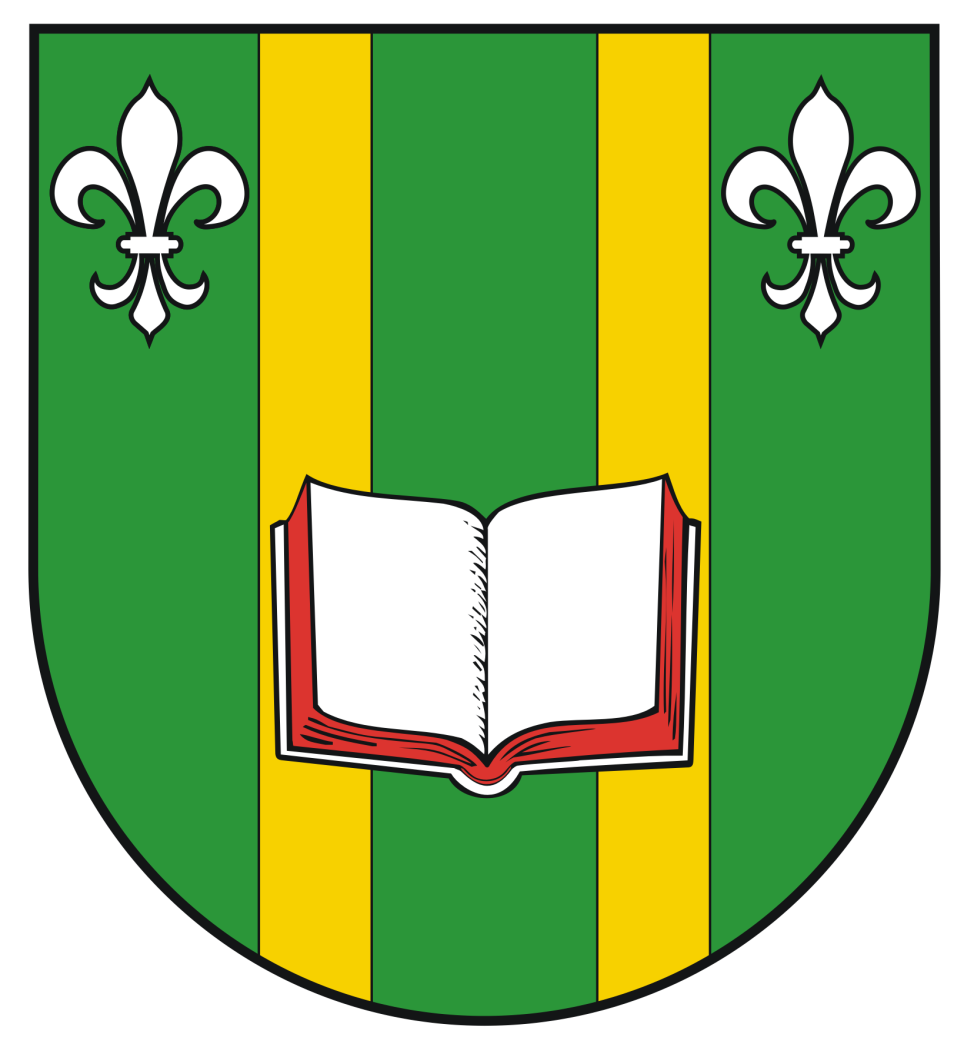 WstępWładze samorządowe powinny dążyć podejmowanymi działaniami do jak najlepszego zaspokojenia indywidualnych i zbiorowych potrzeb społeczności lokalnej oraz zapewnienia jej jak najwyższego standardu życia. Tak też powinien zostać określony główny cel ich działalności i wokół niego powinny skupiać się wszystkie podejmowane decyzje. Realizacja tego celu jest zwykle możliwa poprzez wypełnianie zadań własnych określonych przez ustawę. Konieczne jest jednak również uwzględnianie postulatów i wymagań zgłaszanych przez społeczeństwo – to dla niego istnieje władza samorządowa, a jej działalność ma największy sens, gdy bierze pod uwagę – oczywiście te racjonalne – sugestie mieszkańców. Realizacja tych zamierzeń powinna również sprzyjać długookresowemu rozwojowi lokalnemu.Szybko zmieniające się zewnętrzne i wewnętrzne uwarunkowania rozwoju oraz integracja Polski 
z Unią Europejską sprawiają, że władze samorządowe są praktycznie zobowiązane do podejmowania skoordynowanych decyzji i działań zarysowanych w dłuższej perspektywie czasu. Osiągnięcie rozwoju lokalnego jest więc możliwe jedynie wówczas, jeśli jego realizacja opierać się będzie na stabilnym, wieloletnim programie rozwoju społeczno-gospodarczego. Podstawowym narzędziem umożliwiającym zarządzanie jednostką terytorialną w długim horyzoncie czasu jest strategia rozwoju.Strategia rozwoju gminy to pewien generalny plan systemowego, długofalowego działania władz 
i wszystkich, którzy chcą im w tym pomóc. Strategia wspiera zarządzanie jednostką terytorialną, uwzględnia szanse i zagrożenia wynikające ze zmiennego otoczenia oraz działania innych podmiotów, ukierunkowana jest przez wartości i opcje uznane przez społeczność lokalną, bazuje na wewnętrznym potencjale sił i uwzględnia wewnętrzne słabości. Strategia określa zatem zadania priorytetowe najważniejsze z punktu widzenia rozwoju Gminy, wytycza obszary strategiczne, uwzględniając wewnętrzny potencjał, dążąc do długofalowego rozwoju. Strategia jest dokumentem, który w czasach zmieniającej się sytuacji politycznej pozwala zaplanować działania sprzyjające postępowi społeczno-gospodarczemu w określonym czasie, również z uwzględnieniem szans i zagrożeń płynących 
z zewnątrz. Strategia to koncepcja rozwoju, która wytycza cele rozwoju oraz kierunki działania. Jest instrumentem stymulowania procesów społeczno-gospodarczych zachodzących na terenie Gminy, w szczególności:dyktuje główne kierunki rozwoju gminy,stanowi plan będący podstawą do podejmowania decyzji rozwojowych,zwiększa spójność decyzji podejmowanych przez władze samorządowe,pozwala na lepsze zagospodarowanie zasobów gminy,stanowi podstawę do ubiegania się o środki finansowe z krajowych i zagranicznych funduszy pomocowych,informuje mieszkańców i inwestorów o spodziewanych kierunkach rozwoju gminy.Funkcje pełnione przez Strategię:Podczas tworzenia Strategii Gminy Godzianów uwzględniono następujące zasady:zasada koncentracji na realnych siłach Gminy Godzianów – na podstawie tej zasady wyodrębniono cele strategiczne, które wykorzystują atuty Gminy, na które zarówno Urząd Gminy, jak i sami mieszkańcy mają największy wpływ. Strategia powinna uwzględniać 
w wytyczonych kierunkach działań wykorzystanie unikalnych zasobów lokalnych, w tym historycznych, przyrodniczych, ale również kapitału ludzkiego oraz cennych odmienności obszaru.zasada koncentracji na zagadnieniach najistotniejszych dla przyszłości – przyjęto, że każdy potencjalny cel strategiczny powinien być rozpatrywany w kontekście jego doniosłości 
dla przyszłości. Dokonano zatem selekcji i wyodrębniono cele o najwyższym priorytecie.zasada koncentracji tematycznej – zasada ta pozwoliła na stworzenie Dokumentu, który koncentruje się na niewielu, ale najważniejszych zagadnieniach z punktu widzenia rozwoju społeczno-gospodarczego Gminy. W ten sposób zapobiega się stworzeniu dokumentu, który będzie obejmować wszystkie cele, a faktyczna realizacja następuje tylko w niewielu przypadkach.Strategia Rozwoju Gminy Godzianów przypada na lata 2015 – 2022, a zatem zawiera się w okresie programowania Unii Europejskiej. Ze względu na fakt, iż niektóre z działań będą prawdopodobnie rozpoczęte w latach 2019 – 2020, przewiduje się, że rezultaty i oddziaływania obejmą także następny okres programowania.Obszar i czas realizacji StrategiiNiniejsza Strategia obejmuje obszar gminy wiejskiej Godzianów.Realizacja zapisów zawartych w Dokumencie będzie przebiegać w latach 2015 – 2022. Zachodzi zatem spójność pomiędzy czasem realizacji Strategii, a nowym okresem programowania Unii Europejskiej.Aktualna sytuacja społeczno-gospodarcza 
na obszarze objętym StrategiąPodstawowe dane dotyczące obszaruPołożenieGmina wiejska Godzianów położona jest w powiecie skierniewickim, w województwie łódzkim.Powiat skierniewicki położony jest w północno-wschodniej części województwa łódzkiego.Położenie powiatu skierniewickiego na mapie województwa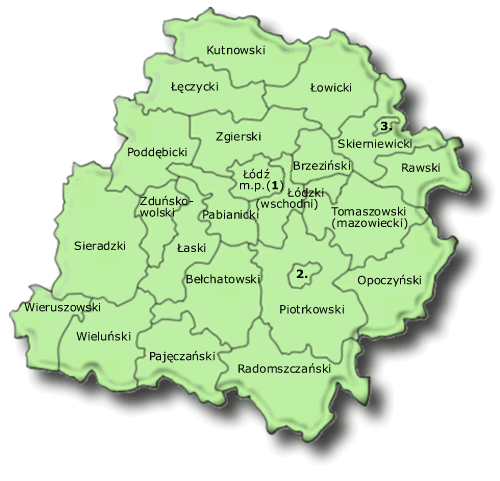 Gmina Godzianów położona jest w centralnej części powiatu skierniewickiego. Graniczy z gminami: Lipce Reymontowskie (na zachód), Skierniewice (na wschód), Głuchów (na południe), Słupia 
(na południowy-zachód) i Maków (na północ).Położenie Gminy Godzianów w powiecie skierniewickim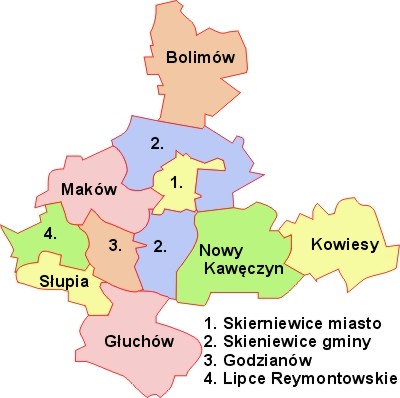 Gmina położona jest w granicach historycznie rozumianego Mazowsza. Wchodzi w skład Wysoczyzny Skierniewickiej, najdalej wysuniętego ku wschodowi terenu Wyżyny Łódzkiej, terenu wzniesionego maksymalnie do 220 m. n.p.m.Gmina charakteryzuje się wyraźnie ukształtowaną siecią osadniczą, której centrum stanowi wieś gminna Godzianów, a otaczają ją uzupełniające jednostki takie jak: Byczki, Kawęczyn, Lnisno, Płyćwia oraz Zapady.Wieś gminna Godzianów położona jest w odległości:około 50 km od Łodzi;około 80 km od Warszawy;około 34 km od Łowicza;około 25 km od Rawy Mazowieckiej;około 10 km od Skierniewic.Położenie Gminy Godzianów na mapie drogowej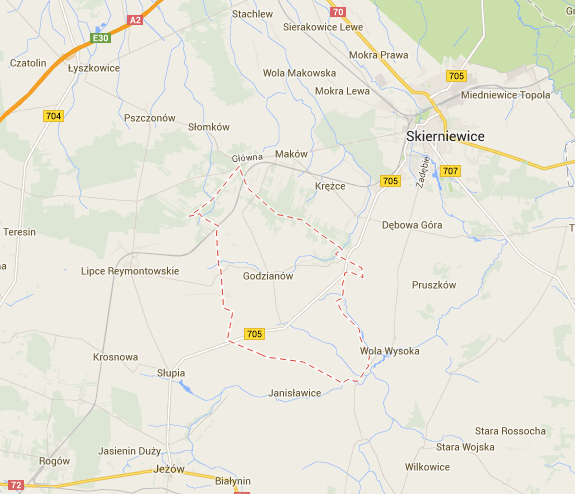 Przez obszar Gminy prowadzi kolej ze stacją kolejową zlokalizowaną w miejscowości Płyćwia.Do najważniejszych połączeń drogowych należy zaś droga wojewódzka Nr 705 relacji Śladów – Sochaczew – Skierniewice – Jeżów, przebiegająca na terenie Gminy przez miejscowości Zapady oraz Byczki.W kierunku zachodnim i północno-zachodnim od granic Gminy przebiega autostrada A2 będąca częścią drogi krajowej E30, łącząca wschód z zachodem Polski. Na obszarze powiatu skierniewickiego brakuje jednak zjazdu z autostrady, dwa najbliższe mieszczą się na obszarze powiatu łowickiego w Łyszkowicach i Nieborowie oraz jeden w powiecie żyrardowskim (Wiskitki).Teren Gminy Godzianów leży w dorzeczu Bzury z dopływami, Skierniewką, Uchanką i Pisią (w dolnym biegu zwanym Zwierzyńcem). Rzeka Zwierzyniec bierze swój początek na polach godzianowskich.PowierzchniaPowierzchnia powiatu skierniewickiego wynosi 75 357 ha, co stanowi ok. 4,14 % obszaru województwa łódzkiego. Na koniec grudnia 2014 roku gęstość zaludnienia w powiecie wynosiła 
51 osób na km2.Gmina Godzianów obejmuje 4 406 ha powierzchni, co stanowi 5,85% powierzchni powiatu. Plasuje 
ją to na 7 miejscu pod względem powierzchni w powiecie. Na dzień 31 XII 2014 roku gęstość zaludnienia w Gminie wynosiła 59 os/km2, była zatem większa od średniej dla powiatu.Powierzchnia jednostek wchodzących w skład powiatu skierniewickiegoŹródło: GUS, Bank Danych LokalnychW ramach Gminy Godzianów wyróżnia się następujące Sołectwa: Godzianów, Płyćwia, Byczki, Lnisno, Zapady oraz Kawęczyn.Mapa Gminy Godzianów z podziałem na jednostki terytorialne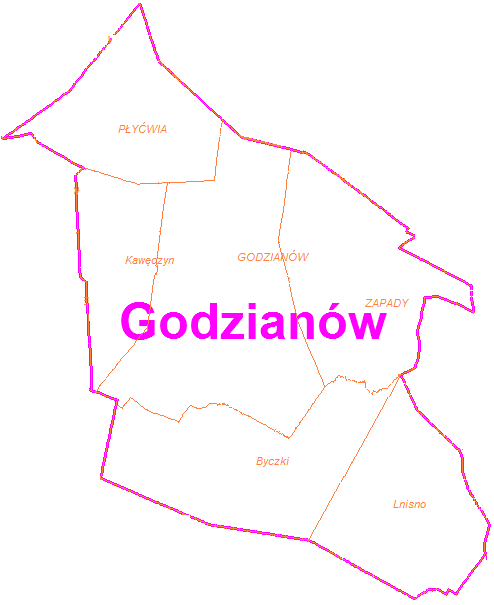 LudnośćLiczba ludności faktycznie zamieszkałej na obszarze Gminy Godzianów ulega zmniejszeniu. Obserwuje się ujemne wartości przyrostu naturalnego oraz salda migracji. W ostatnich latach wzrasta poziom bezrobocia, udział osób bezrobotnych w grupie osób w wieku produkcyjnym jest jednym 
z wyższych w całym powiecie skierniewickim. Gmina boryka się z problemem długotrwałego bezrobocia oraz brakiem kwalifikacji i doświadczenia osób zarejestrowanych w Powiatowym Urzędzie Pracy.Są to niekorzystne zjawiska z punktu widzenia rozwoju społeczno-gospodarczego obszaru.Środowisko przyrodniczeLesistośćGrunty leśne w Gminie Godzianów stanowią 6,9% powierzchni. Pod względem lesistości Gmina zajmuje w Powiecie przedostatnie miejsce. Większość gruntów leśnych to grunty prywatne – około 91,5%. Pozostałe to grunty leśne publiczne.Powierzchnia gruntów leśnych w 2012 roku w gminach powiatu skierniewickiegoŹródło: GUS, Bank Danych LokalnychObszary chronioneZgodnie z art. 6. Ustawy o ochronie przyrody (tekst jedn. Dz. U. z 2009 r. Nr 151, poz. 1220 ze zm.) do form ochrony przyrody zaliczane są: parki narodowe, rezerwaty przyrody, parki krajobrazowe, obszary chronionego krajobrazu, obszary Natura 2000, pomniki przyrody, stanowiska dokumentacyjne, użytki ekologiczne, zespoły przyrodniczo-krajobrazowe oraz ochrona gatunkowa roślin, zwierząt i grzybów.W Gminie Godzianów wyróżniono 2 pomniki przyrody.Pomniki przyrodyZgodnie z art. 40 ust.1. Ustawy o ochronie przyrody (tekst jedn. Dz. U. z 2009 r. Nr 151, poz. 1220 
ze zm.) pomnikami przyrody „są pojedyncze twory przyrody żywej i nieożywionej lub ich skupiska 
o szczególnej wartości przyrodniczej, naukowej, kulturowej, historycznej lub krajobrazowej oraz odznaczające się indywidualnymi cechami, wyróżniającymi je wśród innych tworów, okazałych rozmiarów drzewa, krzewy gatunków rodzimych lub obcych, źródła, wodospady, wywierzyska, skałki, jary, głazy narzutowe oraz jaskinie”. Na terenie Gminy Godzianów znajdują się 2 pomniki przyrody. Żaden z pomników nie jest objęty ochroną w zakresie prawa międzynarodowego.Pomniki przyrody w Gminie GodzianówŹródło: Opracowanie własne na podstawie Rejestru Form Ochrony Przyrody prowadzonego przez Regionalnego Dyrektora Ochrony Środowiska w Łodzi (stan na 04.08.2015Obszar Natura 2000Na terenie Gminy Godzianów nie występuje obszar Natura 2000.KlimatGmina Godzianów położona jest w Powiecie Skierniewickim. Jest to obszar o wysokim nasłonecznieniu i najmniejszej w regionie ilości opadów. Położony jest w strefie klimatu umiarkowanego przejściowego, na granicy wpływów atlantyckich. Charakteryzuje go:średnia temperatura roczna – 7- 8 °C,średnia temperatura najcieplejszego miesiąca (lipiec) – 18 °C,średnia temperatura najzimniejszego miesiąca (luty) – -3,5 °C,długość okresu bezprzymrozkowego wynosi ok. 260 dni w roku,długość okresu wegetacyjnego wynosi średnio 215 dni w roku,średnia długość zalegania pokrywy śnieżnej wynosi około 50 dni w roku,liczba godzin nasłonecznienia 1680,suma opadów wynosi 520 mm.Powietrze„Na mocy ustawy Prawo ochrony środowiska, (art. 89), Wojewódzki Inspektor Ochrony Środowiska 
co roku w terminie do dnia 31 marca każdego roku, dokonuje oceny poziomów substancji w powietrzu w danej strefie za rok poprzedni oraz odrębnie dla każdej substancji dokonuje klasyfikacji stref, 
w których poziom odpowiednio:1) przekracza poziom dopuszczalny powiększony o margines tolerancji; 2) mieści się pomiędzy poziomem dopuszczalnym a poziomem dopuszczalnym powiększonym 
o margines tolerancji; 3) nie przekracza poziomu dopuszczalnego; 4) przekracza poziom docelowy; 5) nie przekracza poziomu docelowego; 6) przekracza poziom celu długoterminowego; 7) nie przekracza poziomu celu długoterminowego. Roczną ocenę jakości powietrza dokonuje się w oparciu o przyjęte kryteria, tj. dopuszczalny poziom substancji w powietrzu, poziom dopuszczalny powiększony o margines tolerancji, poziom docelowy oraz poziom celu długoterminowego, określone w rozporządzeniu Ministra Środowiska z dnia 3 marca 2008 r. w sprawie poziomów niektórych substancji w powietrzu (Dz. U. z 2008 r. Nr 47, poz. 281). Klasyfikacja jakości powietrza jest podstawą do podjęcia decyzji o potrzebie zaplanowania działań 
na rzecz poprawy jakości powietrza w danej strefie. Na podstawie oceny jakości powietrza mogą zostać nadane danej strefie klasy równoznaczne z koniecznością podjęcia prac nad opracowywaniem programów ochrony powietrza.” Na podstawie wykonanych pomiarów sporządzono listę obszarów, 
dla których niezbędne jest podjęcie działań naprawczych w ramach programów ochrony powietrza. 
Na podstawie oceny wg kryteriów dla ochrony zdrowia, do obszarów tych kwalifikują się 
m.in. wszystkie gminy powiatu skierniewickiego za wyjątkiem gminy Kowiesy (kryterium stanowiące podstawę do zakwalifikowania do strefy to zanieczyszczenie benzo(a)pirenem – „(…) Obszar przekroczenia poziomu docelowego wykraczał poza granice miasta, obejmując swym zasięgiem znaczne obszary ościennych gmin wiejskich, w tym całą gminę wiejską Skierniewice, ciągnąc się 
w kierunku południowo-zachodnim, obejmując gminy: Maków, Lipce Reymontowskie, Godzianów, Słupia, Rogów, łącząc się z obszarem przekroczeń wokół Brzezin i Koluszek.”Obszar przekroczeń średniej rocznej wartości poziomu docelowego stężenia benzo(a)pirenu 
w pyle PM10 w 2012 roku we wschodniej części strefy łódzkiej.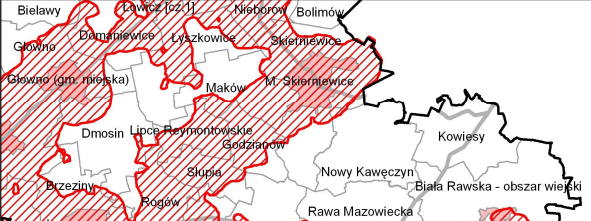 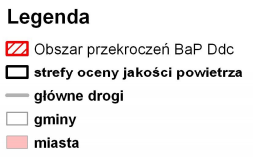 Źródło: Wojewódzki Inspektorat Ochrony Środowiska w Łodzi 
„Roczna ocena jakości powietrza w województwie łódzkim w 2012 roku”Na mocy uchwały nr Sejmiku Województwa Łódzkiego w sprawie zmiany uchwały Nr XXXV/690/13 Sejmiku Województwa Łódzkiego w sprawie programu ochrony powietrza dla strefy w województwie łódzkim w celu osiągnięcia poziomu dopuszczalnego pyłu zawieszonego i poziomu docelowego benzo(a)pirenu zawartego w pyle zawieszonym PM10 oraz planu działań krótkoterminowych Nazwa strefy: strefa łódzka. Kod strefy: PL1002, programem ochrony powietrza objęte są obszary powiatów woj. łódzkiego, m.in. powiat skierniewicki – gmina wiejska Bolimów, gmina wiejska Głuchów, gmina wiejska Godzianów, gmina wiejska Lipce Reymontowskie, gmina wiejska Maków, gmina wiejska Nowy Kawęczyn, gmina wiejska Skierniewice oraz gmina wiejska Słupia. Obszar ten zakwalifikowano 
do obszaru przekroczeń Ld12SldB(a)Pa01. Całkowita powierzchnia tego obszaru wynosi 5655,5 km2, zamieszkiwany jest on przez 915,8 tys. osób. Jest to obszar o charakterze miejskim i rolniczym. Emitowany ładunek B(a)P ze wszystkich typów źródeł wynosi 1996,1 kg; stężenia średnie roczne 
z pomiarów osiągają maksymalnie 10,8 ng/m3 (Radomsko); maksymalne stężenia średnie roczne 
z modelowania osiągają 5,5 ng/m3 w Piotrkowie Trybunalskim. W stężeniach przeważa emisja powierzchniowa na obszarach miejskich oraz emisja napływowa głównie na obszarach o charakterze rolniczym. W Gminie Godzianów obszar przekroczeń objął 32,6 m2, zamieszkiwało go 2,1 tys. osób, emisja łączna B(a)P z obszaru przekroczeń objętych programem w 2012 roku wyniosła 5,5 kg.Ze względu na poziomy dopuszczalne określone dla SO2, NO2, Pb - w pyle PM10, benzen i CO 
pod kątem ochrony zdrowia powiat skierniewicki został zaklasyfikowany do klasy A. Oznacza 
to, że poziomy stężeń poszczególnych zanieczyszczeń są poniżej wartości dopuszczalnych. Wody powierzchniowe:Do najważniejszych czynników wpływających na jakość wód w rzekach należą presje antropogeniczne oraz czynniki naturalne, takie jak warunki hydrologiczne czy zdolność samooczyszczania. Istotne jest również rozmieszczenie głównych źródeł zanieczyszczeń wzdłuż rzeki, np. koncentracja 
ich w górnych, źródłowych partiach zlewni rzutuje znacząco na jakość wód całego biegu rzeki. 
Rzeka Uchanka bierze początek w okolicach miejscowości Wola Drzewiecka (lewe ramię) i Płyćwia (prawe ramię) na terenie powiatu skierniewickiego. Rzeka Uchanka jest niewielkim prawostronnym dopływem Bzury uchodzącym na 58,3 km jej biegu. Długość cieku wynosi 25,5 km. Największym dopływem Uchanki jest rzeka Bobrówka. Na jakość wody w rzece wywierają wpływ ścieki 
z oczyszczalni zlokalizowanych w Lipcach Reymontowskich i Łyszkowicach.Zwierzyniec (zwany również Pisią lub Zwierzynką) jest prawostronnym dopływem Bzury, uchodzącym na 55,1 km jej biegu. Długość cieku wynosi 33,2 km. Źródła rzeki znajdują się w okolicach miejscowości Godzianów. Dopływem Zwierzyńca jest ciek Kostka zbierający ścieki deszczowe 
z przemysłowej części Łowicza.Na terenie powiatu skierniewickiego zagrożenie powodziowe związane jest głównie z dolinami rzek: Rawki, Bzury, Skierniewki – Łupi oraz ich dopływów. Tereny zalewowe występują w Gminie Godzianów, a także w gminach: Nowy Kawęczyn, Bolimów, Skierniewice oraz niewielki obszar gminy Głuchów (południowa granica gminy).Wody podziemnePowiat skierniewicki zajmuje obszar należący do regionu hydrogeologicznego Południowomazowieckiego. Obszar Powiatu leży w obrębie dwóch dużych jednostek hydrogeologicznych. Północno-wschodnia część znajduje się w obrębie regionu mazowieckiego, 
zaś część południowo-zachodnia znajduje się w obrębie regionu kutnowskiego. W obu wymienionych regionach dominującą rolę odgrywają wody podziemne w utworach czwartorzędowych.GlebyGleby występujące na terenie Gminy Godzianów nie są najwyższej jakości. Brak jest gleb zaliczających się do I i II klasy. Ponad 60% stanowią gleby klasy IV, ponad 25% klasy V i blisko 10 % gleby klasy VI. Około 4% zajmują gleby klasy III.W związku z tak znacznymi różnicami w jakości gleb w Gminie, znamienne jest zróżnicowanie jakości przestrzeni produkcyjnej między poszczególnymi wsiami. 
Rys historycznyHistoria Gminy sięga drugiej połowy XIII wieku. Wieś Godzianów, zgodnie z miejscową legendą, założona została w 1251 roku. W 1300 roku wieś nosiła nazwę Goczonów. Według dawnego podziału administracyjnego ziemie, na których położona jest Gmina Godzianów wchodziły w skład dóbr łowickich, zwanych Kasztelanią Łowicką, a następnie Księstwem Łowickim. Po III rozbiorze Polski (1975 r.) dobra księstwa łowickiego znalazły się w zaborze pruskim. Po kongresie wiedeńskim 
(1814 – 1815) opisywane ziemie weszły w skład Królestwa Polskiego, lecz stanowiły własność carską. Dzieje Godzianowa rozpoczęła mozolna praca osiedlającej się już w średniowieczu ludności. Polegała ona na karczowaniu obszarów leśnych i obsiewaniu ich zbożami. Wraz z powstawaniem pól nadawano im różne nazwy. Niektóre z nich używane współcześnie pochodzą z tamtych czasów. Przykładem mogą być nazwy kolonii wsi, np.: Gąszcz, Koci Lasek i Lipie. Z czasem powstawały osady i tworzyły się wsie. Do 1300 roku powstał Kawęczyn, Lnisno i Zapady, w 1345 r. Byczki, 
a w 1357 r. Płyćwia. 
Poniżej przedstawiono krótkie historie związane z poszczególnymi sołectwami:GodzianówPoczątek dziejów Godzianowa wiąże się z ogromnym wysiłkiem osiedlającej się tu ludności, polegającym na karczowaniu lasów i obsiewaniu zdobytych w ten sposób pól zbożami. Wyrwanym puszczy gruntom nadawano różne nazwy: Gąszcz, Brzóza, Koci Lasek, i Lipie. Wieś stopniowo budowała swoją pozycję wśród okolicznych skupisk osadniczych. W roku 1440 wieś awansowana została przez arcybiskupa gnieźnieńskiego do rangi sołectwa. Po roku 1564 część wsi spaliła się. 
W 1822 roku Godzianów liczył 361 mieszkańców.PłyćwiaW dawnych dokumentach wieś jest zapisana pod nazwą Plyczwyja - Liczwyja. Założona została 
w roku 1357 na obszarze należącym do kasztelani łowickiej. Od momentu zbudowania kolei warszawsko- wiedeńskiej wieś posiada stację kolejową.ByczkiWieś Byczki powstała 1345 roku i była własnością księcia Ziemowita III. Zaczątkiem wsi była prawdopodobnie karczma, która stała przy drodze prowadzącej z Gdańska na Węgry i dalej 
na południe. Już w roku 1593 mieszkańcy wsi należeli do bractwa "Świętej Anny" założonego 
przy parafii w Janisławicach. W latach 1892 - 1897 w trakcie komasacji gruntów, wieś zmieniła swe oblicze. Obok małych utworzyły się duże wiodące gospodarstwa rolne. LnisnoData powstania wsi nie jest dokładnie znana, ale należy przypuszczać, że podobnie jak okoliczne osady, Lnisno powstało przed rokiem 1300. Nazwa wsi pochodzi prawdopodobnie od dworu znajdującego się w tych okolicach i należącego do rodziny Leszczyńskich, ponieważ w niektórych dokumentach podawano nazwę Lnyszczno. ZapadyZ opracowań Jana Warężarka badacza historii ziemi łowickiej wynika, że jak wiele okolicznych wiosek Zapady powstały przed rokiem 1300. Jak głosi legenda, nazwa Zapady pochodzi od zapadnięcia się na skutek jakiegoś kataklizmu istniejącego we wsi murowanego kościółka. Inne podanie głosi, 
że nazwa Zapady wywodzi się od położenia wsi w zapadlinie. KawęczynW roku 1359 wieś nosiła nazwę Kawieczino. Arcybiskup Jan Łaski w 1516 roku uwolnił jej mieszkańców od pańszczyzny, uprawy roli oraz zwózki zboża. Dziś Kawęczyn składa się z kilku kolonii: Północnej, Południowej i Pierzyny.Rys kulturowyJak zapisano na kartach Encyklopedii PWN: „W znaczeniu najszerszym kultura obejmuje to wszystko, co w zachowaniu się i wyposażeniu członków społeczeństw ludzkich stanowi rezultat zbiorowej działalności. Mówi się też o kulturze jako tym, co w zachowaniu się ludzkim jest wyuczone 
— w odróżnieniu od tego, co biologicznie odziedziczone. (…) termin kultura zyskał pewną popularność w XVIII w., kiedy był odnoszony zwłaszcza do moralnego i umysłowego doskonalenia się człowieka; szeroko, choć jeszcze nie powszechnie, zaczął być stosowany w XIX w., oznaczano nim całokształt tak duchowego, jak i materialnego dorobku społeczeństwa.”Działalność związana z kulturą w Gminie Godzianów prowadzona jest m.in. przed jednostki edukacji 
i oświaty (o których mowa w rozdziale 3.3.3 Oświata i edukacja), jak i ośrodki, które wspomagają 
ich działalność oraz stowarzyszenia czy zrzeszenia ludności.Biblioteka w GodzianowieNa terenie Gminy Godzianów funkcjonuje Gminna Biblioteka Publiczna w budynku Szkoły Podstawowej w Godzianowie. W skład biblioteki wchodzi wypożyczalnia i czytelnia z księgozbiorem podręcznym. Oprócz zbiorów książkowych, biblioteka oferuje bogaty zasób czasopism, z których można korzystać na miejscu jak i wypożyczyć na zewnątrz. Biblioteka oferuje również stały dostęp 
do Internetu, możliwość korzystania ze stanowisk komputerowych, drukarki czy skanera. W zależności od potrzeb lokalnej społeczności, biblioteka organizuje warsztaty tematyczne związane z różnymi wydarzeniami.Na koniec 2014 roku (zgodnie z danymi udostępnionymi przez GUS) księgozbiór biblioteki opiewał 
na 9904 woluminy, w ciągu roku odnotowano 407 czytelników, 1 czytelnik wypożyczył średnio około 13,2 woluminu.Stowarzyszenie Lokalna Grupa Działania – „GNIAZDO”.Gmina Godzianów jest członkiem LGD „Gniazdo”, do której należą również następujące gminy 
z powiatu skierniewickiego: Skierniewice, Maków, Lipce Reymontowskie, Głuchów, Nowy Kawęczyn oraz Słupia. 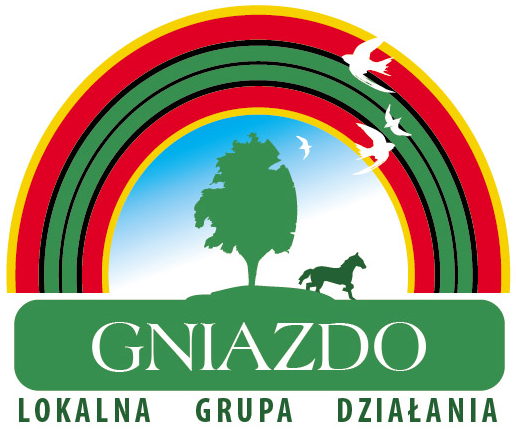 Celami Stowarzyszenia są m.in. : realizacja Lokalnej Strategii Rozwoju obszaru gmin wchodzących 
w skład Stowarzyszenia; działanie na rzecz zrównoważonego rozwoju obszarów wiejskich; aktywizowanie ludności wiejskiej; działania mające na celu rozwój turystyki, ochronę i promocję środowiska naturalnego, krajobrazu i zasobów historyczno-kulturowych, popularyzację i rozwój produkcji wyrobów regionalnych.Przynależność do LGD daje Gminie i jej mieszkańcom możliwość realizacji projektów rozwojowych, czy udziału w konkursach. Stowarzyszenie stanowi wsparcie dla jego Członków.Ochotnicze Straże PożarneNa obszarze Gminy w każdym z sołectw funkcjonuje jednostka Ochotniczej Straży Pożarnej. OSP 
w Gminie cieszą się dużym poważaniem mieszkańców, posiadają także bogatą historię, wielokrotnie brały udział w akcjach ratowniczych.Ochotnicza Straż Pożarna w Godzianowie została założona w 1918 r. Wkrótce także mieszkańcy 
z innych wsi po zapoznaniu się z zasadami pracy tej organizacji przystąpili do zakładania takich samych w swoich wsiach. W ten sposób powstały organizacje strażackie w Byczkach, Lniśnie, Płyćwi oraz w Zapadach. Miejscowi strażacy wielokrotnie zajmowali pierwsze miejsce w eliminacjach powiatowych. Równie sprawnie pracowały straże w okolicznych wsiach. OSP w Lniśnie zdobyła pierwsze miejsce w zawodach wojewódzkich, a następnie brała udział w finale, wraz z 11 najlepszymi jednostkami na terenie kraju. W 1919 roku ze składek mieszkańców oraz środków uzyskanych 
z Sejmiku i od miejscowych organizacji zbudowano remizę strażacką. Służyła ona jako magazyn sprzętu strażackiego, ale wykorzystywana była także na zebrania i przedstawienia. W 1935 roku remiza została rozbudowana.Wyrazem pracowitości i autorytetu OSP we wsi jest piękny Dom Strażaka, którego otwarcie nastąpiło w 80 rocznicę powstania Ochotniczej Straży Pożarnej w Godzianowie, tj. w 1978 roku.Miejscowa straż współpracowała z Zawodową Strażą Pożarną w Skierniewicach. W 1972 roku nastąpiło połączenie Ochotniczej Straży Pożarnej z Orkiestrą Dętą. Członkowie orkiestry otrzymali mundury strażackie oraz wygodne pomieszczenie w miejscowym Domu Strażaka.Ochotnicze Straże Pożarne, oprócz działalności na rzecz bezpieczeństwa pożarowego, uczestniczą aktywnie w organizacji imprez kulturalnych, sportowych i charytatywnych. Orkiestra DętaNa terenie Gminy działa Orkiestra Dęta. Historia Orkiestry sięga roku 1909. Wtedy to Piotr Puczyński miejscowy organista skupił wokół siebie grupę młodych mieszkańców wsi zainteresowanych wspólnym muzykowaniem. W 1972 orkiestra oficjalnie została orkiestrą strażacką. Od tamtej pory muzycy występowali w mundurach OSP. W latach 80-tych orkiestra brała udział w licznych uroczystościach, nie tylko lokalnych. W roku 1984 została odznaczona odznaką „Zasłużony dla Województwa Skierniewickiego”, z okazji 75-lecia istnienia orkiestry. W roku 1986 przy orkiestrze powstał zespół młodzików liczący 18 dzieci w wieku od 11 do 14 lat. Przez 11 lat orkiestra Dęta z Godzianowa uczestniczyła w licznych konkursach dla orkiestr zdobywając wysokie miejsca. Uświetnia swoją nutą wszystkie imprezy kulturalne i kościelne w gminie, jak również poza nią. Poziom artystyczny grupy jest bardzo wysoki. Powstała również dziewczęca grupa paradna, która towarzyszy występom orkiestry.
Obecnie jest to Młodzieżowa Orkiestra Dęta, a 90% jej członków, to uczniowie lub absolwenci 
PSM I st. w Skierniewicach i jednocześnie mieszkańcy Gminy Godzianów. Niektórzy z nich są 
już uczniami Szkół Muzycznych II st. w Skierniewicach i w Warszawie oraz studentami Akademii Muzycznych w Warszawie i Łodzi, a swoje życie zawodowe pragną związać z muzyką. W latach 2010 – 2014 ramach „małych projektów” Gmina Godzianów pozyskała środki na doposażenie Młodzieżowej Orkiestry Dętej w instrumenty oraz w stroje wzorowane na mundurach żołnierzy Księstwa Warszawskiego. Dzięki temu muzycy mogą pracować na nowoczesnym sprzęcie i podczas imprez okolicznościowych oraz promocyjnych reprezentując Gminę Godzianów. Sport i rekreacjaW Gminie Godzianów funkcjonuje klub piłkarski Pogoń Godzianów. Mieszkańcy Gminy mają również możliwość korzystania z kompleksu sportowego „ORLIK”.Mieszkańcy mają także możliwość korzystania z rozbudowywanego kompleksu sportowego. Posiada on już boisko do piłki nożnej oraz bieżnię lekkoatletyczną.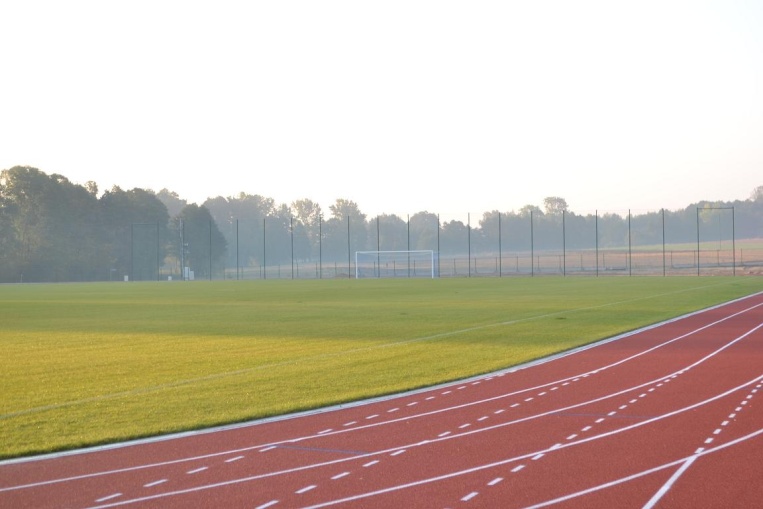 Źródło: www.godzianow.plW Gminie działalność prowadzi także Gminny Ośrodek Kultury, szczyci się on wyremontowaną 
i wyposażoną salą widowiskową, która jest miejscem organizacji spotkań oraz imprez gminnych. Odbywają się w niej gminne i szkole uroczystości, szkolenia oraz projekcje filmów. Dla najmłodszych mieszkańców Gminy dostępne są dwa place zabaw, jeden przy szkole podstawowej w Lniśnie, a drugi przy przedszkolu w Godzianowie. Spełniają one wszystkie normy bezpieczeństwa, stanowiąc jednocześnie atrakcyjne miejsce spędzania wolnego czasu dla dzieci.Imprezy kulturalneW ostatnich latach w Gmina organizowała/brała udział w następujących wydarzeniach i imprezach:Rok 2011:Koncert NoworocznyPuchar Wójta Gminy Godzianów w Halową Piłkę Nożną Szkół Podstawowych, Gimnazjum, Seniorów;Gminny Dzień KobietGminny Turniej Wiedzy PożarniczejJubileusz 50-lecia pożycia małżeńskiegoUroczysta Msza Święta StrażackaTurniej Piłki Siatkowej o Puchar Wójta Gminy GodzianówSpotkanie z Europosłem Januszem WojciechowskimDzień SenioraI Przegląd Piosenki Patriotycznej - Godzianów 2011Otwarcie wernisarzu prac plastycznych Marka SuperyGminne Zawody Sportowo-PożarniczeDożynki Powiatowe - Maków 2011dożynki parafialne w Godzianowie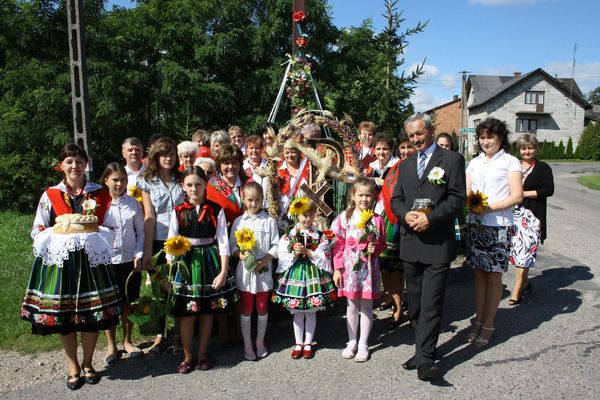 Jarmark Wojewódzki - Łódź 2011Święto Kwiatów Owoców i Warzyw - Skierniewice 2011Uroczyste obchody Narodowego Święta NiepodległościZakończenie Projektu w Kawęczynie - "Gotujemy, pieczemy, smażymy o pomoc babcie prosimy"Zakończenie Projektu - "Aktywna Matka"Wigilia ŚrodowiskowaRok 2012:Koncert Noworoczny - w wykonaniu młodzieżowej orkiestry dętej z Godzianowa 
pod kierunkiem Sławomira TrochonowiczaPuchar Wójta gminy Godzianów w halową piłkę nożną seniorówGminny Dzień KobietTurniej GimnazjalistyGminne Eliminacje do Powiatowego Turnieju Wiedzy PożarniczejŚwięto strażackieII Przegląd Pieśni Patriotycznej (w 2014 roku odbyła się IV edycja Regionalnego Przeglądu Pieśni Patriotycznych)Wizyta delegacji strażaków z AustriiGminne DożynkiOddanie kompleksu sportowego "Orlik"Nadanie Gimnazjum w Godzianowie imienia Jana Pawła IIObchody 94 rocznicy odzyskania przez Polskę niepodległościWigilia ŚrodowiskowaRok 2013:Koncert NoworocznyPuchar Wójta w Halową Piłkę Nożną SeniorówGminny Dzień Kobiet Nadanie Logo i Barw Gminy - 26 marca 2013 roku na XXV sesji Rada Gminy Godzianów uchwaliła wprowadzenie Logo Gminy Godzianów i Barwy Gminy Godzianów. Kult religijnyTeren Gminy Godzianów obejmuje dwie parafie, a tym samym dwa kościoły parafialne oraz liczne krzyże przydrożne (w tym zabytkowe) oraz liczne kapliczki usytuowane przy wjeździe do danej miejscowości. Największą parafia jest parafia pw. Św. Stanisława, Biskupa i Męczennika z kościołem parafialnym pw. św. Rocha w Godzianowie - należy do niej najwięcej miejscowości: Byczki, Godzianów, Kawęczyn, Płyćwia i Zapady. Mieszkańcy z miejscowości Lnisno w administracji kościelnej należą natomiast do parafii pw. św. Małgorzaty, Dziewicy i Męczennicy w Janisławicach (gm. Głuchów).Parafia pw. Św. Stanisława bp. i m. oraz kościół pw. św. Rocha, pustelnika w GodzianowiePoczątek kultu religijnego, a tym samym parafii trudno jest określić, ponieważ mało zachowało się materiałów historycznych świadczących o konkretnej dacie powstania parafii. Pierwsza historyczna wzmianka pojawia się w ok. 1374 roku, kiedy to Książę Ziemowit III przekazał władzę dwóm synom, 
a Ziemowit IV dostał we władanie posiadłości w Płocku, Rawie Mazowieckiej, Sochaczewie. 
Do władania wchodziły również posiadłości, ziemie kasztelanii łowickiej, gdzie wchodziły ziemie ówczesnej parafii Godzianów. Następną wzmiankę zapisaną na kartach historii znajdujemy z ok. 1520 roku, wówczas proboszczem parafii był ks. Jerzy Myszkowski, doktor prawa kościelnego 
i państwowego. W 1680 roku spalił się drewniany kościół. 7 listopada 1737 roku, po zakończonej fali epidemii ks. Marcin Geryk postanowił odnowić życie religijne i odbudować kościół w Godzianowie. Drewniany kościół dotrwał do budowy obecnego kościoła, który możemy po dzień dzisiejszy podziwiać. Obecny kościół liczy około 110 lat (od 1902 - 1904 rok). Kościół został pobudowany dzięki ofiarności w pracy duszpasterskiej, jak i osobistemu wsparciu finansowemu ks. Józefa Wierzbickiego (którego popiersie i pamiątkowa tablica w ramach pamięci i wdzięczności znajdują się w obecnym kościele) i jego następców, projektantów, rzemieślników i ogromnego wkładu parafian. Murowany neogotycki kościół z czerwonej cegły z dwoma strzelistymi wieżami projektu Konstantego Wojciechowskiego, został oddany na chwałę Bogu i pożytkowi wiernym 1 stycznia 1905 roku. 
Na szczególną uwagę zasługują witraże w całym kościele, dwa w prezbiterium są wyjątkowe, ponieważ przed wmontowaniem do kościoła zostały wysłane na Wystawę Sztuk Pięknych do Brukseli, gdzie otrzymały najwyższe nagrody. Witraże przedstawiają Chrzest Polski i Chrzest Litwy. Również godne uwagi pozostają: główny ołtarz z figurą Niepokalanej wraz z ruchowym obrazem Jezusa ukrzyżowanego i ambona, które były wykonane w Warszawie, a następnie przywiezione pociągiem 
do stacji w Płyćwi i złożone w kościele. Zwrócić uwagę można na: dwa boczne ołtarze z ruchomymi obrazami patronów kościoła i parafii; murowaną plebanię z 1917 roku. jak również na wejściową kutą bramę wraz z przęsłami z 1911 roku W życiu wspólnoty parafii Godzianów można podziwiać 
i wspólnie tworzyć historię poprzez procesje z okazji odpustu św. Stanisława – 8 maja jak i św. Rocha – 16 sierpnia, uczestnicząc we Mszach św. i nabożeństwach przy współudziale pięknie brzmiącej Młodzieżowej Orkiestry Dętej a także podziwiając piękne łowickie stroje, w które tutejsze parafianki się ubierają, aby podkreślić bogatą tradycję łowicką.Parafia i Kościół parafialny pw. św. Małgorzaty, Dziewicy i Męczennicy w JanisławicachParafia została powołana w XIV wieku. Według zachowanych opisów historycznych, pierwszy kościół w Janisławicach wzniesiono natomiast w 1330 roku, w późniejszych latach uległ on zniszczeniu. Obecny kościół wybudowano w 1550 roku, a 25 lat później został on konsekrowany. Jest to piękny modrzewiowy kościół o zrębowej konstrukcji, posiadający trzy nawy i wieloboczne zamknięte prezbiterium. Nawa główna, na rzucie prostokąta została w 1914 roku przedłużona o kruchtę zachodnią. Murowana zakrystia pochodzi z przełomu XVII/XVIII wieku. Ołtarz główny natomiast 
z 1670 roku, w jego centrum znajduje się kopia obrazu św. Anny Samotrzeć, na którym znajduje się Matka Boża z Dzieciątkiem Jezus trzymanym na rękach św. Anny. Przy użyciu pięknie brzmiących fanfar zasłaniany i odsłaniany jest on obrazem ze sceną Zwiastowania. Po obu stronach ołtarza znajdują się figury św. Joachima i św. Józefa. W nawach bocznych znajdują się bogato zdobione obramowaniami z akantu ołtarze z XVII wieku. Lewy ołtarz poświęcony patronce parafii, również jest odsłaniany i zasłaniany malowidłem Matki Bożej. W prawym ołtarzu umieszczony jest obraz Jezusa Miłosiernego. W kościele parafialnym na uwagę, podziw i kontemplacje zasługują: bogato zdobiona ambona, drewniana chrzcielnica z 1698 r. wykonana z jednego kawałka drewna, konfesjonały 
z przełomu XVIII/XIX wieku oraz 14 obrazów świętych. Dumą parafii są również 13-głosowe organy 
z XVIII w. Kościół został wpisany do rejestru zabytków. Życie religijne mieszkańców w kościele jak i poza nim jest bardzo bogate, ponieważ od 1520 r działa Bractwo św. Anny, do którego należy większość parafian. Podziwiając kościół możemy zauważyć dużą ilość emblematów z folkloru, tradycji łowickiej, a w sposób szczególny ubiór kobiet i mężczyzn zakładających wełniaki i pasiaki łowickie na święta kościelne. Świadectwo wiary posługującego Księdza Proboszcza, jak i mieszkańców w parafii Janisławice, można podziwiać przez czynne zaangażowanie się tej wspólnoty w Mszę św., nabożeństwa, odpusty parafialne: 13 lipca – św. Małgorzaty i 26 lipca – św. Anny a także poprzez okazywanie dbałości o parafialny kościół.Mieszkańcy Godzianowa bardzo silnie są związani z historią swojej Gminy. Kultywują obrzędy 
i tradycje, dając tym samym wyraz czci i szacunku dla swoich przodków. Dorobek kulturalny jest mocno zakorzeniony w historii tego obszaru, powiązany z tradycjami chrześcijańskimi. Wszelkie obyczaje i obrzędy charakterystyczne dla tego regionu stanowią również źródło promocji Gminy. Działalność kulturalna jednoczy społeczeństwo, daje możliwość integracji i rozwoju własnego. Wzmacnia również poczucie przynależności do Małej Ojczyzny, co w czasach globalizacji jest szczególnie istotne.Zagospodarowanie przestrzenneGmina Godzianów jest gminą typowo rolniczą, o bardzo małym uprzemysłowieniu.  Biorąc pod uwagę wybrane kategorie użytkowania gruntów rolnych, największy odsetek w Gminie stanowiły użytki rolne ogółem (89%), a następnie lasy i grunty leśne - 6%, pozostałe grunty to 5%, łąki trwałe 4%, a sady zaledwie 1%.Użytkowanie gruntów rolnych w gminie Godzianów w roku 2010 (pow. = powierzchnia w ha)Źródło: GUS, Bank Danych LokalnychInfrastruktura technicznaInfrastruktura techniczna na obszarze gminy Godzianów została przedstawiona w podziale 
na infrastrukturę: transportu, wodnokanalizacyjną, związaną z gospodarką odpadami oraz infrastrukturę łączności.Infrastruktura techniczna umożliwia społeczno-gospodarczy rozwój danego obszaru. Jej istnienie 
lub brak determinują możliwość przemieszczania się ludności i produktów, przy czym bardzo ważną rolę odgrywa jakość oraz stan tychże połączeń komunikacyjnych; infrastruktura ta decyduje o dostępie do sieci wodociągowej, kanalizacyjnej i cieplnej, a zatem ma ogromny wpływ na komfort życia mieszkańców. Stan techniczny infrastruktury ma także znaczący wpływ na środowisko przyrodnicze.Infrastruktura transportuPrzez Gminę Godzianów przebiega droga wojewódzka nr 705 kierunek Śladów – Sochaczew – Skierniewice – Jeżów. Jej długość w granicach Gminy wynosi 7,11 km. Biegnie ona w granicach miejscowości Zapady oraz Byczki. Droga ta stanowi dla mieszkańców Gminy bezpośrednie połączenie ze Skierniewicami oraz Jeżowem.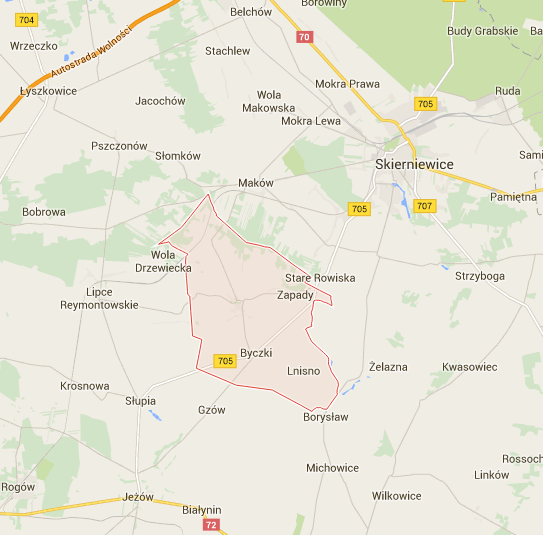 Przez Gminę prowadzi również 15,4 km dróg powiatowych, w tym wszystkie o nawierzchni bitumicznej. Drogi powiatowe zabezpieczają połączenia komunikacyjne z jednostkami terytorialnymi okalającymi Gminę, czyniąc ją dostępną dla innych podmiotów. Drogi powiatowe stanowią połączenie z systemem dróg krajowych, a następnie międzynarodowych. Sieć dróg gminnych wynosi 17,53 km. Drogi gminne pozwalają na przemieszczanie się pomiędzy poszczególnymi miejscowościami. Zabezpieczają one komunikację wewnętrzną, ułatwiając codzienne przemieszczanie się mieszkańców.Mieszkańcy mogą również korzystać z komunikacji autobusowej oraz połączeń kolejowych (stacja kolejowa mieści się w miejscowości Płyćwia).Infrastruktura wodno-kanalizacyjnaW 2012 roku w Gminie Godzianów funkcjonowało 35 km czynnej sieci rozdzielczej wodociągowej, korzystało z niej 2247 osób, czyli około 85,6% ogółu ludności (GUS, Bank Danych Lokalnych). Gmina Godzianów nie wyróżnia się pod tym względem spośród pozostałych gmin w powiecie skierniewickim. Od najlepiej zwodociągowanej gminy Słupia dzieli ją 5 punktów procentowych w zakresie ludności korzystającej z tej sieci.Korzystający z instalacji w % ogółu ludności w 2012 rokuŹródło: GUS, Bank Danych LokalnychNa obszarze Gminy wodociągi występują w miejscowościach: Godzianów, Lnisno, Płyćwia oraz Zapady. W latach 2010 – 2014 wyremontowano i zmodernizowane wszystkie hydrofornie. Są 
one całkowicie skomputeryzowane, zapewniają mieszkańcom nieograniczony dostęp do wody pitnej, spełniającej wszystkie niezbędne parametry. Poniżej przedstawiono wykaz wodociągów w Gminie.Wykaz wodociągów dostarczających wodę do spożycia, oraz podstawowe zasady prowadzenia 
jej monitoringu na terenie miasta Skierniewice i powiatu skierniewickiego.Źródło: Powiatowa Stacja Sanitarno-Epidemiologiczna w Skierniewicach www.psse.skierniewice.com.plW Gminie brak jest natomiast sieci kanalizacyjnej. Wg danych GUS, w 2013 roku funkcjonowały 
w Gminie 532 zbiorniki bezodpływowe oraz 20 oczyszczalni przydomowych. Brak kanalizacji wywiera znaczny negatywny wpływ na poziom i jakość życia społeczeństwa. Dlatego tak istotny jest rozwój tejże sieci na obszarze Gminy oraz modernizacja istniejącej sieci wodociągowej, która zbudowana jest z rur azbestowych.Sieć ciepłownicza W Gminie Godzianów funkcjonują w przeważającej części kotłownie lokalne węglowe 
w gospodarstwach indywidualnych – około 500 sztuk. Ponadto, w budynkach użyteczności publicznej eksploatowane są kotłownie zbiorcze opalane biomasą (Zespół Szkół Ogólnokształcących 
w Godzianowie, Szkoła Podstawowa w Lniśnie, Przedszkole w Godzianowie) oraz kotłownie opalane olejem opałowym: budynek Urzędu Gminy, Gminny Ośrodek Zdrowia, Gminny Ośrodek Kultury 
w Godzianowie.W 2013 r. zakończono termomodernizację Urzędu Gminy w Godzianowie. Wykonano ocieplenia ścian zewnętrznych i stropodachu, wymieniono istniejącą stolarkę okienną drewnianą na wykonaną z PCV, wymieniono istniejącą stolarkę drzwiową drewnianą na wykonaną z aluminium, przeprowadzono roboty elewacyjne z obróbkami blacharskimi, zainstalowano platformy dla osób niepełnosprawnych oraz wyremontowano schody wejściowe. Całkowity koszt modernizacji wyniósł 399 129,32 zł, z czego dofinansowanie z Wojewódzkiego Funduszu Ochrony Środowiska i Gospodarki Wodnej opiewało 
na kwotę 268 000 zł.Gospodarka odpadamiOd 1 lipca 2013 roku zaczęły obowiązywać nowe zasady gospodarki odpadami komunalnymi. Zgodnie z nowymi regulacjami prawnymi wywozem odpadów i ich prawidłowym zagospodarowaniem zajmuje się gmina. Za odbiór odpadów komunalnych właściciele nieruchomości uiszczają do Urzędu Gminy opłatę, ustaloną przez Radę Gminy. Odpady od mieszkańców odbierają wyłonieni w drodze przetargu przedsiębiorcy.Podmiotem odbierającym odpady komunalne w gminie jest EKO – REGION Sp. z o.o. z siedzibą 
w Bełchatowie. Odpady są odbierane z nieruchomości zgodnie z ustalonym harmonogramem. 
W Gminie funkcjonuje Punkt Selektywnego Zbierania Odpadów Komunalnych przy ul. Sportowej 28, 
w którym Właściciel nieruchomości może samodzielnie przekazywać odpady komunalne zebrane 
w sposób selektywny, w tym: przeterminowane leki i chemikalia, zużyte baterie i akumulatory, zużyty sprzęt elektryczny i elektroniczny, meble i inne odpady wielkogabarytowe, odpady budowlane 
i rozbiórkowe, zużyte opony, odpady ulegające biodegradacji, w tym odpady zielone, papier, tekturę, opakowania ze szkła, opakowania z tworzyw sztucznych, opakowania wielomateriałowe i opakowania z metalu. Infrastruktura łącznościNa terenie Gminy zlokalizowana jest centrala telefoniczna. System telekomunikacyjny podlega ciągłej rozbudowie w oparciu o linie światłowodowe (kabel światłowodowy Aleksandrów Łódzki - Warszawa) Ponadto w Godzianowie znajduje się maszt sieci PLUS oraz Aero 2.Własność nieruchomościGmina Godzianów jest właścicielem wszystkich obiektów użyteczności publicznej, w których prowadzi działalność publiczną. Stan obiektów dziedzictwa kulturowego„Do rejestru zabytków wpisuje się zabytek nieruchomy na podstawie decyzji wydanej 
przez Wojewódzkiego Konserwatora Zabytków z urzędu bądź na wniosek właściciela zabytku nieruchomego lub użytkownika wieczystego gruntu, na którym znajduje się zabytek nieruchomy. 
Do rejestru może być również wpisane otoczenie zabytku wpisanego do rejestru zabytków, a także jego nazwa geograficzna, historyczna lub tradycyjna (art. 8, 9 pkt. 1, 2).”W Gminie Godzianów zachowały się następujące zabytki – stan na 30 września 2015 zgodnie 
z „Wykazem zabytków nieruchomych wpisanych do rejestru zabytków”:zespół kościoła par., nr rej.: A/67 z 18.11.2008:kościół p.w. św. Stanisława Biskupa i Męczennika, 1902-03;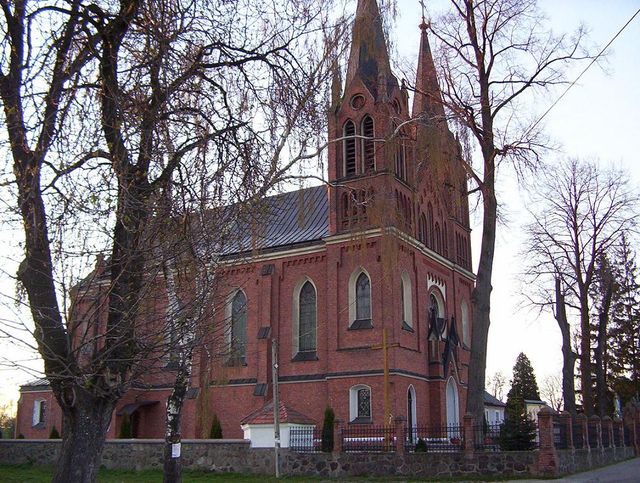 Źródło: www.godzianow.pl4 kaplice w narożach cmentarza, 1 poł. XIX;cmentarz kościelny, XIV;ogrodzenie z bramą i furtami, 1905.Obiekty zabytkowe na terenie Gminy Godzianów wymagają napraw lub remontu.Uwarunkowania ochrony środowiskaOchroną środowiska nazywa się działania podejmowane lub zaniechane mające na celu zachowanie lub przywracanie równowagi przyrodniczej; ochrona ta polega w szczególności na:Racjonalnym kształtowaniu środowiska i gospodarowaniu zasobami środowiska zgodnie 
z zasadą zrównoważonego rozwoju;Przeciwdziałaniu zanieczyszczeniom;Przywracaniu elementów przyrodniczych do stanu właściwego.Ochrona środowiska w Gminie Godzianów skupia się głównie wokół: gospodarki wodnej, gospodarki odpadami, poprawy jakości gleb, ochrony powierzchni i kopalin, poprawy jakości powietrza atmosferycznego, zmniejszenia uciążliwości hałasu, zachowania i wzbogacania walorów przyrodniczych oraz edukacji ekologicznej, która ma na celu uświadamiać, jak ważne są zasoby środowiskowe, w jaki sposób je niszczymy i – co najważniejsze - jak temu zapobiegać.W realizacji polityki rozwoju na obszarze Gminy respektowane powinny być ustalenia określone 
w odpowiednich dokumentach dotyczących występujących tu form ochrony przyrody, które będą wymagać zachowania wielkości i wartości ekologicznej istniejących systemów przyrodniczych, zakazywać lokalizacji działalności, mogących spowodować zanieczyszczenia gleby, powietrza oraz wód powierzchniowych i podziemnych.Ważnym elementem ochrony przyrody jest również wdrażanie programu usuwania azbestu 
i wyrobów zawierających azbest z terenu Gminy. Jest to tym bardziej istotne, że Polska musi usunąć wyroby azbestowe do końca 2032 roku, tymczasem niemalże co piąta gmina w kraju nie wprowadziła danych o azbeście na jej obszarze do obowiązującego od 2 lat rejestru.Sfera społecznaSytuacja demograficzna i społeczna na danym obszarzeStan liczby ludności w Gminie Godzianów w latach 2000 – 2013 przedstawia tabela poniżej. Na dzień 31 grudnia 2013 roku Gminę zamieszkiwało 2613 osób, z czego 50,63% stanowili mężczyźni. Zwykle w gminach liczebną przewagę stanowią kobiety.Liczba ludności w Gminie Godzianów wg faktycznego miejsca zamieszkania i płci – 
stan na 31 grudniaŹródło: GUS, Bank Danych LokalnychNa przestrzeni 14 lat poddanych analizie liczba ludności w Gminie zmniejszyła się o 183 osoby, w tym o 90 mężczyzn oraz o 93 kobiety. W Gminie nie odnotowuje się znacznych wahań w zakresie badanej cechy. Liczba ludności co roku była mniejsza niż w roku go poprzedzającym, za wyjątkiem roku 2005, kiedy wzrosła w stosunku do roku poprzedniego o 9 osób.Liczba ludności w Gminie Godzianów wg faktycznego miejsca zamieszkania i płci – 
stan na 31 grudniaŹródło: GUS, Bank Danych LokalnychPoniżej przedstawiono kształtowanie się ruchu naturalnego ludności w Gminie. Zarówno liczba urodzeń żywych jak i zgonów ogółem ulegają wahaniom i nie występuje w tym zakresie wyraźna tendencja. W związku z tym, przyrost naturalny, będący różnicą pomiędzy liczbą urodzeń żywych, 
a liczbą zgonów, również ulega wahaniom.Ruch naturalny w Gminie GodzianówŹródło: GUS, Bank Danych LokalnychNajniższą wartość przyrostu odnotowano w roku 2009 (-24 osoby), zaś najwyższą w roku 2012 (+6) osób. W większości lat przyrost naturalny w Gminie był ujemny.Przyrost naturalny w Gminie GodzianówŹródło: GUS, Bank Danych LokalnychTabela poniżej prezentuje kształtowanie się wartości przyrostu naturalnego w gminach powiatu skierniewickiego. W 2013 roku niższe wartości niż w Gminie Godzianów odnotowano tylko w gminach Bolimów i Głuchów. Godzianów nie wyróżnia się pod tym względem spośród pozostałych jednostek terytorialnych powiatu skierniewickiego.Przyrost naturalny w Gminie Godzianów oraz pozostałych gminach powiatu skierniewickiego 
w latach 2000 - 2013Źródło: GUS, Bank Danych LokalnychZestawienie poniżej przedstawia dane dotyczące struktury wieku ludności w Gminie Godzianów. 
W strukturze wieku ludności wyróżnia się trzy podstawowe kategorie, które są istotne z punktu widzenia rynku pracy i zasobów siły roboczej, należą do nich:ludność w wieku przedprodukcyjnym tj. w wieku od 0 do 17 lat,ludność w wieku produkcyjnym, w tym: kobiety od 18 do 59 lat, a mężczyźni od 18 do 64 lat,ludność w wieku poprodukcyjnym, w tym: kobiety od 60 lat i więcej, a mężczyźni od 65 lat 
i więcej.Przedstawiony powyżej podział ludności względem grup wiekowych obowiązuje dla danych znajdujących się w tabeli poniżej. Od 2013 roku powszechny wiek emerytalny w Polsce uległ wydłużeniu – docelowo do 67 lat (zarówno dla kobiet jak i dla mężczyzn). Zmianie ulegnie zatem struktura ludności względem ekonomicznych grup wieku (zwiększy się odsetek osób w wieku produkcyjnym).Na dzień 31 grudnia 2013 roku w Gminie Godzianów zamieszkiwało około 63% osób w wieku produkcyjnym, około 20% w wieku przedprodukcyjnym oraz około 17% osób w wieku poprodukcyjnym. Ludność wg. ekonomicznych grup wieku w Gminie GodzianówŹródło: GUS, Bank Danych LokalnychWykres poniżej wskazuje na wyraźne zwiększanie się liczby osób w wieku produkcyjnym oraz zmniejszanie się liczby osób w wieku przed- i poprodukcyjnym. W ciągu 14 lat poddanych analizie liczba osób w wieku przedprodukcyjnym zmniejszyła się o 7 punktów procentowych, w wieku poprodukcyjnym zmniejszyła się o 2 punkty procentowe, natomiast w wieku produkcyjnym zwiększyła się o 9 punktów procentowych. Przedstawione dane statystyczne wskazują, że liczba osób w wieku produkcyjnym będzie utrzymywać się na podobnym poziomie, a następnie będzie ulegać zmniejszeniu. Liczba osób w wieku poprodukcyjnym będzie utrzymywać się na podobnym poziomie, ale z tendencją zwiększania się.Ludność wg. ekonomicznych grup wieku w Gminie Godzianów (udział procentowy w zaokrągleniu)Źródło: GUS, Bank Danych LokalnychW porównaniu do danych statystycznych zebranych dla powiatu skierniewickiego, w Gminie Godzianów:liczba ludności w wieku przedprodukcyjnym była zbliżona do tej średniej w powiecie (wyższa o 0,52 punktu procentowego);liczba ludności w wieku produkcyjnym była niższa od średniej w powiecie o 1,83% punktu procentowego;liczba ludności w wieku poprodukcyjnym jest niższa o 2,36 punktu procentowego.W Gminie Godzianów udział osób w wieku poprodukcyjnym był najniższy spośród wszystkich gmin 
w powiecie.Ludność w wieku przedprodukcyjnym (17 lat i mniej), produkcyjnym i poprodukcyjnym 
w gminach powiatu skierniewickiego i w powiecie na dzień 31 grudnia 2013 rokuŹródło: GUS, Bank Danych LokalnychMigracje ludności są bardzo istotnym czynnikiem wpływającym na liczbę i strukturę ludności danego regionu. „Migracjami (lub wędrówkami) ludności nazywamy całokształt przemieszczeń prowadzących do stałej lub okresowej zmiany miejsca zamieszkania osób. Migracje uważa się za najważniejszy przejaw przestrzennej mobilności ludności.”Tabele poniżej przedstawiają saldo migracji wewnętrznych oraz zagranicznych w latach 2000 
– 2013.Saldo migracji wewnętrznych w poszczególnych gminach powiatu skierniewickiego 
w latach 2000 - 2013Źródło: GUS, Bank Danych LokalnychSpośród badanych gmin jedne z najwyższych wartości ujemnych sald migracji odnotowano 
w Gminie Godzianów. Wartości salda ulegają wahaniom, w badanym okresie tylko w czterech latach wartości salda przyjmowały wartości dodatnie, najwyższa w roku 2002 (+15 osób), najniższe w latach 2006 i 2012 (po -30 osób). Saldo migracji wewnętrznych w Gminie GodzianówŹródło: GUS, Bank Danych LokalnychSaldo migracji zagranicznych wg danych statystycznych wykazuje wartości „0”, w dwóch latach (+1). Dane te nie wyróżniają Gminy spośród pozostałych.Saldo migracji zagranicznych w poszczególnych gminach powiatu skierniewickiego 
w latach 2000 - 2013Źródło: GUS, Bank Danych LokalnychW podanych latach od roku 2003 na terenie powiatu skierniewickiego odnotowywano zerowy 
lub dodatni poziom salda migracji zagranicznych. Społeczeństwo zamieszkujące powiat podczas omawianych 13 lat wykazywało się małą mobilnością w kierunkach zagranicznych – na podstawie danych rejestrowanych przez Główny Urząd Statystyczny.Warunki i jakość życia mieszkańcówPoniżej przedstawiono zasoby mieszkaniowe w gminie Godzianów. W 2012 roku było dostępnych 
715 mieszkań, przeciętna powierzchnia użytkowa jednego mieszkania wynosiła 96,9 m2, na jedną osobę przypadało średnio 26,4 m2. Z roku na rok wartości te wzrastają, jednak nieznacznie. 
W tym samym czasie średnie wartości w powiecie skierniewickim wynosiły odpowiednio 89,2 m2 oraz 27,9 m2. Przeciętna powierzchnia użytkowa mieszkania na 1 osobę w Gminie jest zatem mniejsza 
niż średnia w powiecie.Zasoby mieszkaniowe w gminie GodzianówŹródło: GUS, Bank Danych LokalnychWzrasta również liczba mieszkań wyposażonych w urządzenia techniczno-sanitarne. W 2012 roku 
do sieci wodociągowej podłączonych było około 91,9% mieszkań, w ustęp spłukiwany wyposażonych było około 84,3% mieszkań, łazienkę posiadało około 80,6% mieszkań, natomiast centralne ogrzewanie około 74%. Są to wartości wyższe niż średnie dla powiatu.Na koniec 2012 roku w Gminie Godzianów 85,6% ludności ogółem korzystało z sieci wodociągowej, brak jest natomiast sieci kanalizacyjnej oraz dostępu do sieci gazowej.Zasoby mieszkaniowe powinny się zwiększyć, natomiast ich wyposażenie w urządzenia techniczno-sanitarne powinno ulec poprawie.Sytuacja finansowa mieszkańców Gminy bardzo często zmusza ich do tego, że dzieci mieszkają razem z rodzicami pomimo tego, że mogłyby już się usamodzielnić. Tak jest w większości gmin oraz miast w Polsce.Oświata i edukacjaDo jednostek oświaty i edukacji w Godzianowie zaliczają się: Przedszkole w Godzianowie, Szkoła Podstawowa w Lniśnie, Zespół Szkół Ogólnokształcących w Godzianowie (szkoła podstawowa 
i gimnazjum ), Liceum im. 25 Pułku Artylerii Lekkiej .Przedszkole w Godzianowie: Przedszkole w Godzianowie ma długą historię, bo sięgającą  początków lat sześćdziesiątych ubiegłego wieku. Przez około 25 lat przedszkole mieściło się 
w wynajętym budynku i nigdy nie miało swojej stałej siedziby. Dopiero 1 września 1988 roku oddano do użytku nowy budynek przedszkola. Od 1 września 2004 r. przedszkole posiada 4 grupy (Przedszkole w Płyćwi przekształcono w oddział Przedszkola w Godzianowie). Od 30 października 2006 r. grupy noszą nazwy: Krasnale, Puchatki, Pszczółki i Leśne Duszki. Tego samego dnia proboszcz parafii poświęcił nową tablicę przedszkola. W październiku 2008 r. przedszkole otrzymało swój hymn i stronę internetową. We wrześniu 2006 r. wprowadzono dodatkowe zajęcia takie jak rytmika, nauka języka angielskiego i koncerty muzyczne. W listopadzie 2006 r. w budynku wymieniono tradycyjne centralne ogrzewanie na ekologiczne - w związku z tym zmodernizowano kotłownię. Rok później w ciągu 3 miesięcy dokonano termomodernizacji budynku. Ostatnim etapem tych remontów było pomalowanie wszystkich pomieszczeń dzięki pomocy pracowników Urzędu Gminy. Przedszkole stara się zapewnić prawidłową opiekę swoim wychowankom. Aby uatrakcyjnić pobyt dzieci 
w przedszkolu odbywają się wycieczki, przedstawienia teatralne i koncerty muzyczne. Aby zapewnić wszechstronny rozwój dziecka hol przedszkola przystosowano do funkcji sali gimnastycznej 
i zakupiono nowoczesny sprzęt do prowadzenia tych zajęć. Przedszkole realizuje projekty 
przy wsparciu środków finansowych pochodzących z Europejskiego Funduszu Społecznego. Dzięki nim dzieci zyskały szansę na wyrównywanie szans rozwojowych i podniesienie poziomu edukacji, 
a to między innymi za sprawą bezpłatnych zajęć z logopedii, rytmiki i nauki języka angielskiego oraz wydłużonego czasu pracy przedszkola o 2 godziny dziennie. Dzięki projektom we wszystkich grupach wymienione zostały wszystkie stoły i stołeczki oraz zakupione zostały kolorowe meble do sal. Każda grupa otrzymała atrakcyjne pomoce dydaktyczne do prowadzenia zajęć edukacyjnych i rozwijania zainteresowań dzieci. Oddział w Płyćwi otrzymał wyposażenie placu zabaw. W przedszkolu prowadzone są bezpłatnie następujące zajęcia dodatkowe:- religia (1 raz w tygodniu w gr II i III);- terapia logopedyczna;- terapia pedagogiczna;- język angielski.Przedszkole w Godzianowie dzięki ogromnemu zaangażowaniu pracowników jest jednostką prężnie działającą, rozwijającą się i co najważniejsze – otaczająca opieką najmłodszych mieszkańców Gminy. W roku szkolnym 2012/2013 do przedszkola uczęszczało 93 dzieci (dostępnych było 100 miejsc).Szkoła Podstawowa w Lniśnie; Historia szkoły w Lniśnie sięga 1915 roku, kiedy to powstała 
tu jednoklasowa Publiczna Szkoła Elementarna. Nauka odbywała się w wynajętych chłopskich izbach. Podczas gdy okoliczne wsie rezygnują z utworzenia w nich szkół, w Lniśnie zostaje wzniesiony budynek szkoły. Oddano go do użytku w 1924 roku. Powiększono okręg szkolny: do tutejszej szkoły uczęszczały dzieci z kilku okolicznych wsi. W latach 1968 - 70 rozbudowano budynek szkoły 
do dzisiejszych rozmiarów. Przybyło sal lekcyjnych, założono centralne ogrzewanie, łazienki. Ostatnia modernizacja szkoły miała miejsce w 2005 roku. Budynek ocieplono, wymienione zostały wszystkie okna, zamontowano nowy, ekologiczny piec CO. Szkoła prowadzi oddział przedszkolny, natomiast nauka przebiega w sześciu oddziałach (klasach). Do oddziału przedszkolnego w roku szkolnym 2012/2013 uczęszczało 15 dzieci.Uczniowie szkoły mają możliwość rozwijania swoich zainteresowań podczas zajęć pozalekcyjnych. 
W szkole działają następujące koła zainteresowań:Kółko plastyczne;Kółko taneczne;Kółko informatyczne;Kółko matematyczne;Kółko sportowe;Gry i zabawy w języku angielskim;Powtórka przed sprawdzianem.Co miesiąc w szkole odbywają się koncerty Łódzkiego Towarzystwa Muzycznego im. Karola Szymanowskiego, dzięki którym uczniowie mają możliwość poznawania tajników muzyki. W trakcie godzinnego występu artyści prezentują znane i nieznane instrumenty muzyczne przybliżając dzieciom różne gatunki muzyki. Uczniowie mają możliwość uczestniczenia w występach próbując swoich umiejętności wokalnych i instrumentalnych. Zespół Szkół Ogólnokształcących w GodzianowieW zespole szkół funkcjonuje:szkoła podstawowa - Początki szkoły sięgają dawnych czasów ale nie są możliwe 
do ustalenia. Pierwotnie istniała przy kościele szkółka parafialna. Uczył w niej czytania, śpiewu 
i służenia do mszy miejscowy organista lub kościelny. Był to prawdopodobnie rok 1430. W 1929 roku połączono szkoły w Zapadach ze szkołą w Godzianowie, która dzięki temu podniosła swój poziom dydaktyczno-pedagogiczny. Nową szkołę, już murowaną, wybudowano na tzw. ,”Krawczykowej Górce”. Była to szkoła siedmioklasowa, uczyło w niej 6 nauczycieli. W latach międzywojennych Godzianów był jednym z większych ośrodków szkolnictwa powszechnego na wsi. W 1988 roku 
ze środków społecznych rozpoczęto rozbudowę szkoły. Nowy budynek otwarto 14.10.1997 roku. 
W latach 1997 - 1999 powstał złożony ze Szkoły Podstawowej i Liceum Ogólnokształcącego - Zespół Szkół Ogólnokształcących. W 1999 r nastąpiły kolejne zmiany w oświacie. Liceum Ogólnokształcące stało się samodzielną placówką, a Zespół tworzy Szkoła Podstawowa i Gimnazjum. Obecnie Szkoła Podstawowa jest sześcioklasowa i uczęszczają do niej dzieci z Godzianowa, Zapad, Kawęczyna, Byczek i Płyćwi. W roku 2000 rozpoczęto budowę hali sportowej. Jej otwarcie nastąpiło 14.10.2004 r.Gimnazjum - Ideą Gimnazjum w Godzianowie jest przygotowanie uczniów do samodzielności oraz kształcenie świadomości obowiązków, praw i możliwości. Historia gimnazjum jest nierozerwalnie powiązana z historią edukacji całej gminy. 1 września 1999 roku rozpoczęła się reforma edukacji 
i w polskim systemie oświaty ponownie pojawiły się gimnazja. Był to ostatni rok istnienia klas ósmych w szkołach podstawowych. Wszyscy absolwenci sześcioletniej szkoły podstawowej kontynuują naukę w trzyletnim gimnazjum – obowiązkowej szkole średniej pierwszego stopnia. Uczęszcza do niego młodzież w wieku 13 – 16 lat, a nauka kończy się ogólnopolskim egzaminem. Gimnazjum 
w Godzianowie zostało powołane do życia uchwałą Rady Gminy Godzianów 30 kwietnia 1999 roku. Tworzy ono wraz ze Szkołą Podstawową Zespół Szkół Ogólnokształcących. Swoim zasięgiem obejmuje terytorium gminy Godzianów. W chwili obecnej gimnazjum liczy 6 oddziałów. Dzięki usytuowaniu w osobnym budynku i stosunkowo niewielkiej liczbie uczniów gimnazjum nosi miano szkoły bezpiecznej, w której nie ma miejsca na anonimowość, a każdy uczeń ma szansę 
na podmiotowe traktowanie. Szkoła proponuje uczniom atrakcyjne sposoby spędzania czasu wolnego. W gimnazjum realizowane były projekty unijne podnoszące jakość kształcenia i wychowania. Uczniowie mają możliwość uczestniczenia w zajęciach pozalekcyjnych, wyjazdach do kina, teatru, wycieczkach krajoznawczych, różnorodnych konkursach. Ważnym etapem rozwoju szkoły było wybudowanie hali sportowej, której uroczyste otwarcie nastąpiło w październiku 2004 roku, oraz otwarcie „Orlika” we wrześniu 2012 roku. W roku 2011 społeczność szkolna podjęła decyzję o nadaniu gimnazjum imienia. Patronem szkoły został Jan Paweł II.W szkole działa Jednostka Strzelecka należąca do Związku Strzeleckiego "Strzelec"; strzelcy uczestniczą w uroczystościach państwowych. W szkole funkcjonuje również Grupa Rekonstrukcji Historycznych, z którą uczniowie wyjeżdżają na rekonstrukcje bitew na terenie całej Polski.LiceumSzkoła dysponuje nowoczesną, dobrze wyposażoną halą sportową i boiskiem typu "Orlik", 
ma nieograniczone możliwości korzystania z nowoczesnej, profesjonalnej Sali widowiskowej, organizuje jedyny w regionie, cieszący się dużym uznaniem Przegląd Pieśni Patriotycznej oraz Turniej Gimnazjalisty. Liceum oferuje kształcenie w kierunkach:klasa o kierunku sportowo-obronnymklasa o kierunku humanistyczno-filmowymPatronat Akademii Obrony Narodowej, jakim objęte jest Liceum daje możliwość:uzyskania dodatkowych punktów na wybrane kierunki studiów na AON (bezpieczeństwo narodowe, bezpieczeństwo wewnętrzne, stosunki międzynarodowe, obronność, administracja, logistyka);uczestnictwa w zajęciach szkoleniowych;udział w imprezach integracyjnych służb mundurowych;spotkaniach z ciekawymi postaciami międzynarodowego życia społeczno-politycznego.Współpraca Liceum z nowoczesną Jednostką Wojskową Kawalerii Powietrznej w Leźnicy Wielkiej daje natomiast możliwość:uczestnictwa w ćwiczeniach i szkoleniach wojskowych;udziału w zajęciach na poligonie;poznawania nowoczesnego sprzętu wojskowego.Przy szkole funkcjonuje hala sportowa. Dostępna jest sala tenisa stołowego, siłownia, można zagrać w piłkę nożną, siatkową, koszykową oraz tenis ziemny.Szkoła prowadzi również koła zainteresowań: język angielski, koło biologiczne, teatralne, SKS, koło plastyczne, zajęcia sportowe, zajęcia sportowo-rekreacyjne, spotkania filmowe, zajęcia dla dzieci uzdolnionych z języka angielskiego, zajęcia rozwijające z fizyki oraz zajęcia dla dzieci uzdolnionych artystycznie.Poniżej przedstawiono pozom wykształcenia mieszkańców Gminy na podstawie danych za 2002 rok. Są to dane nieaktualne, jednak jedyne dostępne. Stwarzają one ogólny obraz w zakresie wykształcenia mieszkańców Gminy. Wg danych z Narodowego Spisu Powszechnego 2002, w Gminie najwięcej osób posiadało wykształcenie podstawowe ukończone, następnie zasadnicze zawodowe oraz średnie razem. Niewielki odsetek osób posiadał wykształcenie wyższe. Należy jednak zwrócić uwagę, iż trendy dotyczące kształcenia się zmieniają się w czasie i coraz więcej osób osiąga wykształcenie średnie czy wyższe. Przedstawione w statystykach osoby z wykształceniem podstawowym nieukończonym i bez wykształcenia oraz wykształceniem podstawowym ukończonym to głównie starsi mieszkańcy Gminy. W czasach kiedy kształcili się poziom wykształcenia nie był aż tak istotny. Co istotne, w Gminie potrzebni są młodzi i przedsiębiorczy rolnicy, którzy będą potrafili efektywnie zarządzać rodzinnym majątkiem.Poziom wykształcenia mieszkańców Gminy GodzianówŹródło: GUS, Bank Danych Lokalnych, Narodowy Spis Powszechny – Ludność 2002Dokonano analizy dzieci w wieku od 3 do 6 lat, które są objęte wychowaniem przedszkolnym. Liczba dzieci ogółem malała do roku 2008, od roku 2009 odnotowuje się jej wzrost. W 2012 roku najwięcej dzieci we wskazanej grupie wiekowej zarejestrowano w gminie Skierniewice, kolejno w Makowie 
i Głuchowie. W Gminie Godzianów na koniec 2012 roku było to 115 dzieci.Dzieci w wieku 3 - 6 lat objęte wychowaniem przedszkolnym w gminach powiatu skierniewickiego Źródło: GUS, Bank Danych LokalnychNajwiększy odsetek dzieci objętych wychowaniem przedszkolnym w 2012 roku odnotowano 
w Gminie Godzianów (93,9%), najniższy w gminie Skierniewice (56,6%). Porównując rok 2003 
oraz 2012 odsetek dzieci wzrósł o 21,5 punktu procentowego. Na podstawie danych stwierdza się, 
że niezbędne jest zapewnienie odpowiednich warunków dla zabawy i nauki najmłodszych mieszkańców Gminy. Niestety brakuje miejsc w Przedszkolu w Godzianowie. Niezbędne jest również zapewnienie dzieciom bezpiecznych i atrakcyjnych miejsc w postaci np. placów zabaw, na których będą mogły się spotykać ze swoimi rówieśnikami. Należy przy tym zaznaczyć, że place zabaw stanowią doskonały początek nauki funkcjonowania i współpracy. Już tam dzieci nabywają podstawowych umiejętności w zakresie komunikowania się, nawiązują znajomości, ale także uczą się życia i niejako pracy w grupie.Doskonałym przykładem dobrze zagospodarowanej przestrzeni dla użytku dzieci jest plac zabaw 
w Lniśnie. Powstał on w ramach projektu "Bezpieczna i przyjemna zabawa - rozwijanie aktywności społeczności lokalnej", realizowanego w ramach programu osi 4 Leader, działania 413 "Wdrażanie lokalnych strategii rozwoju” z zakresu małych projektów. Plac został wyposażony w nowoczesne, atrakcyjne i bezpieczne zabawki, a powstał przy Szkole Podstawowej w Lniśnie, czyli na obszarze objętym Lokalną Strategią Rozwoju realizowaną przez LGD „Gniazdo”.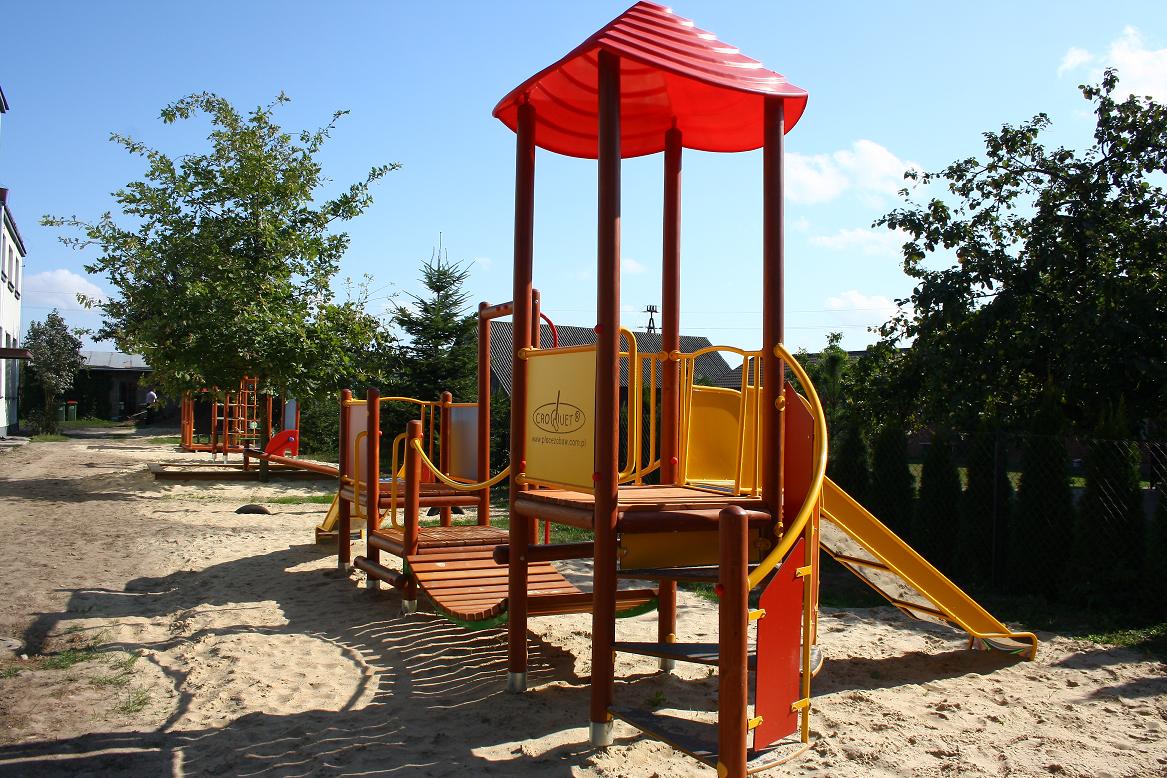 Źródło: Oficjalna strona internetowa Gminy Godzianów www.godzianow.plW czasach postępującej myśli technologicznej, rozwoju techniki, a także niezwykle szybkiego obiegu informacji konieczny jest dostęp do różnorodnych źródeł wiedzy i informacji. W związku z tym pożądany jest dostęp do sieci Internet wszystkich mieszkańców Gminy. W szczególności należy tutaj wymienić grupę uczniów, którzy najprędzej chłoną wiedzę i jako dzieci pomagają rodzicom zarówno 
w korzystaniu z komputera, jak i z sieci Internet. Poniżej przedstawiono wskaźniki komputeryzacji 
w szkołach poszczególnych gmin powiatu skierniewickiego, w tym Gminy Godzianów. W 2012 roku wszystkie szkoły podstawowe i gimnazja za wyjątkiem tych w gminie Słupia były wyposażone 
w komputery przeznaczone do użytku uczniów z dostępem do Internetu. Także Gimnazjum 
w Godzianowie nie posiada od 2008 roku takiego dostępu.Udział % szkół wyposażonych w komputery przeznaczone do użytku uczniów 
z dostępem do Internetu (%)Źródło: GUS, Bank Danych LokalnychPoniżej przedstawiono statystyki dotyczące ilości uczniów przypadających na 1 komputer z dostępem do Internetu do użytku uczniów. Szkoły w gminie Nowy Kawęczyn są najlepiej przystosowane pod tym kątem do nauki. W 2012 roku w Gminie Godzianów w szkołach podstawowych na 1 komputer 
z dostępem do Internetu przeznaczony do użytku uczniów przypadało 6,63 osoby (więcej niż średnia dla powiatu).Uczniowie przypadający na 1 komputer z dostępem do Internetu przeznaczony 
do użytku uczniów (osoby)Źródło: GUS, Bank Danych LokalnychBiorąc pod uwagę dane dla całego powiatu, widoczny jest znaczny postęp i zmniejszanie się liczby uczniów w opisywanym przypadku, w roku 2011 wartości nieznacznie wzrosły w porównaniu do roku poprzedniego.Opieka zdrowotnaLeczenie szpitalne mieszkańców Gminy odbywa się w Wojewódzkim Szpitalu Zespolonym 
w Skierniewicach przy ulicy Rybickiego 1.W Gminie Godzianów funkcjonuje Niepubliczny Zakład Opieki Zdrowotnej w Godzianowie, a w nim: gabinet pielęgniarki środowiskowej, gabinet położnej środowiskowej, poradnia endokrynologiczna – porady, poradnia medycyny rodzinnej, poradnia medycyny szkolnej oraz poradnia okulistyczna. Usługi stomatologiczne świadczy natomiast Stomatologia Rodzinna w Godzianowie.Mieszkańcy Gminy posiadają zatem dostęp do podstawowej opieki medycznej. Określenie grup społecznych wymagających wsparciaPomoc społeczna jest instytucją polityki społecznej państwa, mającą na celu umożliwienie osobom 
i rodzinom przezwyciężanie trudnych sytuacji życiowych, których nie są one w stanie pokonać, wykorzystując własne uprawnienia, zasoby i możliwości. Pomoc społeczną realizują organy administracji rządowej i samorządowej, współpracując w tym zakresie, na zasadzie partnerstwa 
z organizacjami społecznymi i pozarządowymi, Kościołem Katolickim, innymi kościołami, związkami wyznaniowymi oraz osobami fizycznymi i prawnymi.W ramach zadań pomocy społecznej wyróżnia się:wsparcie osób i rodzin w działaniach zmierzających do przezwyciężenia trudnych sytuacji życiowych i zaspokojenia podstawowych potrzeb życiowych;rodzaj, forma i rozmiar świadczenia powinny być odpowiednie do okoliczności uzasadniających udzielenie pomocy;działania pracownika socjalnego powinny zapobiegać pojawianiu się trudnych sytuacji życiowych.W 2012 roku w Gminie Godzianów około 10,2 % ludności ogółem korzystało ze środowiskowej pomocy społecznej. Gmina zajmuje pod tym względem niechlubne drugie miejsce w powiecie skierniewickim. Najmniej osób korzysta z pomocy w gminie Maków (5%), czyli aż o 5,2 punktu procentowego mniej.Dane te świadczą o znacznych problemach natury społecznej w gminie Godzianów. Gmina boryka się w szczególności z problemem bezrobocia. Korzystający ze środowiskowej pomocy społecznej w 2012 rokuŹródło: GUS, Bank Danych LokalnychWydatki z budżetu Gminy z roku na rok wzrastają, począwszy od roku 2009 wzrastają również wydatki przeznaczone na pomoc społeczną. Udział tych wydatków w wydatkach Gminy ogółem wzrasta 
od 2010 roku, we wszystkich przedstawionych poniżej latach wynosił ponad 11,7%.Wydatki z budżetu gminy GodzianówŹródło: GUS, Bank Danych LokalnychUdział procentowy wydatków na pomoc społeczną w wydatkach ogółem w gminie Godzianów kształtuje się na podobnym poziomie, jak przedstawiona poniżej średnia dla wszystkich gmin powiatu.Wydatki z budżetów gmin powiatu skierniewickiego w latach 2008 – 2012 (w zł)Źródło: GUS, Bank Danych LokalnychW gminie Godzianów funkcjonuje Gminny Ośrodek Pomocy Społecznej, który wypełnia zadania 
z zakresu pomocy społecznej. GOPS realizuje projekt pn. „Jesteśmy zaradni” (styczeń 2011 – grudzień 2014). W ramach projektu jego uczestnicy otrzymują wsparcie psychologiczne, uczestniczą w konsultacjach z doradcą zawodowym, w szkoleniach zawodowych dla 9 uczestników oraz 
w spotkaniu integracyjno-edukacyjnym. Jest to już IV edycja projektu realizowana przez GOPS.Grupą wymagającą wsparcia w gminie Godzianów są z pewnością osoby bezrobotne. 
Jak przedstawiono w analizie w kolejnym rozdziale, poziom bezrobocia wzrasta i przekracza średnią dla powiatu. Do największych grup bezrobotnych zarejestrowanych należą osoby:- do 25 roku życia  42,7% - bez wykształcenia średniego  39,1%- bez doświadczenia zawodowego  31,8%- długotrwale bezrobotni  30%Do grup problemowych należą także osoby bez kwalifikacji zawodowych, po 50 roku życia, oraz samotnie wychowujący dziecko do 18 roku życia i matki, które nie powróciły na rynek pracy 
po urodzeniu dziecka.Analiza przedstawionych danych wskazuje, że znaczna ilość bezrobotnych to osoby młode, które są zdolne do podjęcia pracy. Przeszkodą jest tutaj brak posiadania odpowiedniego wykształcenia. Problem ten należy zwalczać przede wszystkim poprzez uświadamianie młodzieży oraz przekonywanie jej do korzyści płynących z dokształcania się i uzupełniania braków w wiedzy. Niezbędne jest również organizowanie szkoleń, które będą podnosić ich kwalifikacje. Bezrobocie 
tak młodych ludzi może prowadzić do kolejnych, jeszcze większych problemów. Pozostawanie 
bez pracy rodzi frustrację i zniechęcenie. Czym bardziej wydłuża się ten czas, tym mocniej zmniejsza się potrzeba znalezienia pracy. Czas wolny, którego młodzież ma w tej sytuacji w nadmiarze, nie zawsze wykorzystywany jest odpowiednio, np. do pomocy rodzinie w gospodarstwie. Osoby 
te zaczynają w ich mniemaniu „korzystać” z życia i spędzają czas na spotkaniach ze znajomymi, bardzo często zakrapianych alkoholem. Presja otoczenia i brak perspektyw skłaniają do ucieczki, 
a ukojenie ludzie Ci często znajdują właśnie w używkach. Tak rodzi się problem alkoholizmu, którego skutki odczuwają całe rodziny, a w szczególności ich najmłodsi członkowie.Opieką należy również otoczyć młodych rodziców, w tym w szczególności młode matki. Należy zapewnić dzieciom odpowiednie miejsca do zabawy i edukacji w postaci przedszkoli, w których będą mogły pozostawać podczas, gdy rodzice będą pracować. Matki, które nie powracają na rynek pracy 
po urodzeniu dziecka, tracą kwalifikacje oraz pewność siebie. Po kilku latach przebywania w domu trudno odnaleźć im się w rzeczywistości, muszą szukać nowego pracodawcy, podwyższyć kwalifikacje. Jest to dla nich niezmiernie trudna sytuacja. Pożądana jest zatem organizacja szkoleń, które ułatwią im powrót na rynek pracy.Jak zapisano w Gminnej Strategii Rozwiązywania Problemów Społecznych w Gminie Godzianów 
na lata 2014 – 2020 „W szczególnie trudnych sytuacjach znajdują się rodziny niepełne, wielodzietne, dotknięte chorobą (niepełnosprawnością), patologiczne. W rodzinach tych najczęściej występuje nakładanie się czynników negatywnych, np.: ubóstwo i niedostatek, niewydolność opiekuńczo-wychowawcza, niesprawność psychofizyczna, mała aktywność, uzależnienia, roszczeniowość, zaburzenia psychiatryczne. (…) Dlatego też najczęstszymi przyczynami kwalifikującymi do świadczeń z pomocy społecznej są: ubóstwo, bezrobocie, bezradność w sprawach opiekuńczo-wychowawczych 
i prowadzeniu gospodarstwa domowego, niepełnosprawność długotrwała choroba, brak aktywności zawodowej i społecznej, odizolowanie. Z pomocy korzystają również osoby z trudnościami 
w przystosowaniu do życia po opuszczeniu zakładu karnego, powodem przyznania pomocy bywa także bezrobocie, alkoholizm, potrzeba ochrony macierzyństwa, bezdomność, sieroctwo i narkomania. (…) liczba świadczeniobiorców utrzymuje się na praktycznie stałym poziomie.” Jest to około 70 rodzin, około 130 świadczeniobiorców, około 275 osób w rodzinach. Rynek pracyOsoby na rynku pracy należące do zasobów siły roboczej dzieli się na osoby zatrudnione oraz bezrobotne. Dane statystyczne dotyczące bezrobocia uwzględniają tylko te osoby, które zarejestrowały się w Powiatowym Urzędzie Pracy. Pozostaje zatem część społeczeństwa, która zarabia na życie tzw. pracą na czarno (pracownik nie posiada umowy, a pracodawca nie odprowadza należnych składek) oraz osoby, które nie są zarejestrowane i nie wykonują żadnej pracy. Statystyki są zatem w tym aspekcie często niezgodne ze stanem faktycznym.Uwzględniając przyczynę i charakter bezrobocie dzieli się na:Dobrowolne – pomimo wolnych miejsc pracy osoby bezrobotne zdolne do jej podjęcia, nie robią tego;Frykcyjne – wynika z niedoskonałości rynku pracy – na rynku istnieją wolne miejsca pracy, ale osoby bezrobotne nie potrafią ich znaleźć. Konieczna staje się interwencja pośrednika, czyli najczęściej Powiatowego Urzędu Pracy;Strukturalne – związane jest ono ze specjalizacją pracowników oraz trudnością 
w przekwalifikowaniu się, w skutek czego upadek danej branży powoduje powstanie na rynku pracy grupy osób bezrobotnych; Koniunkturalne – brak rozwoju gospodarczego powoduje zmniejszanie się ilości miejsc pracy;Inne.Liczba bezrobotnych zarejestrowanych w Gminie Godzianów zmniejszała się do 2008 roku, po czym zaczęła wzrastać. Biorąc pod uwagę podział na płeć tylko w latach 2003, 2012 i 2013 przeważali mężczyźni. Bezrobotni zarejestrowani w Gminie Godzianów w podziale na płećŹródło: GUS, Bank Danych LokalnychBezrobotni zarejestrowani w Gminie Godzianów w podziale na płećŹródło: GUS, Bank Danych LokalnychRozważając sytuację w Gminie widzimy, iż zmiany zachodzące na rynku pracy kształtowały się podobnie do pozostałych gmin w powiecie skierniewickim.Bezrobotni zarejestrowani ogółem w gminach powiatu skierniewickiego
oraz w samym powiecie (osoby)Źródło: GUS, Bank Danych LokalnychUdział bezrobotnych zarejestrowanych w liczbie ludności w wieku produkcyjnym ogółem w Gminie Godzianów w roku 2012 przekraczał średnią dla powiatu skierniewickiego o 0,7 punktu procentowego. Wyższy wskaźnik odnotowano tylko w gminach Skierniewice oraz Słupia. W 2008 roku, kiedy 
to bezrobocie w Gminie było najniższe, wskaźnik ten wynosił 2,0%, czyli był niższy od tego zarejestrowanego w roku 2012 o 4,8 punktu procentowego. W 2012 roku wskaźnik był najniższy nie tylko w Gminie, ale również w całym powiecie.Udział bezrobotnych zarejestrowanych w liczbie ludności w wieku produkcyjnym ogółem
w latach 2003 – 2012Źródło: GUS, Bank Danych LokalnychW tabeli poniżej, w poszczególnych kategoriach osób bezrobotnych zaznaczono kolorem jasnym żółtym gminy o najniższym udziale procentowym, a jasnym niebieskim, te o najwyższym udziale osób bezrobotnych. W Gminie Godzianów zarejestrowano najniższy wskaźnik kobiet, które nie podjęły zatrudnienia po urodzeniu dziecka oraz długotrwale bezrobotnych spośród wszystkich gmin powiatu skierniewickiego, najwyższą wartość odnotowano zaś w kategorii bezrobotnych do 25 roku życia. Wskaźniki dla samej Gminy nie są jednak optymistyczne. Niemalże 43% bezrobotnych to ludzie młodzi do 25 roku życia, około 39% nie posiada wykształcenia średniego, prawie 32% nie posiada doświadczenia zawodowego, 30% bezrobotnych to osoby długotrwale bezrobotne. Niekorzystna jest również sytuacja osób (najczęściej kobiet), które nie podjęły zatrudnienia po urodzenia dziecka oraz tych, które samotnie wychowują co najmniej jedno dziecko do 18 roku życia.Udział wybranych kategorii osób bezrobotnych w poszczególnych gminach powiatu skierniewickiego 
w ogóle zarejestrowanych osób bezrobotnych w roku 2012 [%]Źródło: Badania lokalnego rynku pracy w mieście Skierniewice i powiecie skierniewickim 
– analiza sytuacji osób bezrobotnych do 30 roku życia, Kraków 2013Sfera ekonomicznaGospodarkaPodmioty gospodarczeW tabeli zaprezentowano liczbę podmiotów gospodarczych wpisanych do rejestru REGON, dane zebrano dla gmin powiatu skierniewickiego. W Gminie Godzianów liczba podmiotów w podanym okresie ulegała wahaniom. Nie są to jednak duże zmiany. W 2013 roku w porównaniu do 2002 roku odnotowano o 13 jednostek gospodarczych więcej.Podmioty gospodarki narodowej wpisane do rejestru REGONŹródło: GUS, Bank Danych LokalnychPodane dane nie wykazują jednak wyraźnej tendencji dalszych zmian.Podmioty gospodarki narodowej wpisane do rejestru REGON w Gminie GodzianówŹródło: GUS, Bank Danych LokalnychDane poniżej przedstawiają podział podmiotów gospodarczych wpisanych do rejestru REGON według Sekcji PKD 2007 w Gminie Godzianów. Najliczniejszą grupę podmiotów stanowią te zarejestrowane w:Sekcji F: Budownictwo (23,42%),Sekcja G: handel hurtowy i detaliczny; naprawa pojazdów samochodowych, włączając motocykle (18,99%),Sekcja C: przetwórstwo przemysłowe (9,49%),Sekcja A: rolnictwo, leśnictwo, łowiectwo i rybactwo (8,86%),Sekcja P: edukacja (8,23%).Liczba podmiotów gospodarczych wpisanych do rejestru REGON
w roku 2013 w Gminie GodzianówŹródło: GUS, Bank Danych LokalnychLiczba podmiotów gospodarczych wpisanych do rejestru REGON w roku 2013 w Gminie GodzianówŹródło: GUS, Bank Danych LokalnychW gminie Godzianów funkcjonują następujące instytucje / urzędy:Apteka w Godzianowie;Bank Spółdzielczy Ziemi Łowickiej w Godzianowie;„Gomak" PPHU S.C. w Godzianowie;Gminna Spółdzielnia "Samopomoc Chłopska" w Godzianowie;Lecznica dla Zwierząt Michał Podwysocki w Godzianowie;Niepubliczny Zakład Opieki Zdrowotnej w Godzianowie;Parafia Rzymsko-Katolicka w Godzianowie;Piekarnia w Godzianowie;PPUP „Poczta Polska Rejonowy Urząd Poczty w Godzianowie;Sklep Spożywczo-Przemysłowy w Lniśnie;Stacja Paliw „Krajewscy” w Godzianowie;Stomatologia Rodzinna w Godzianowie;Zakład Produkcyjno-Handlowo-Usługowy Mozga w Godzianowie;Zakład Wulkanizacyjny Krupa Andrzej w Płyćwi.Podział podmiotów gospodarczych w Gminie Godzianów wg sektora własności kształtuje się podobnie do wszystkich polskich gmin. Przeważają jednostki sektora prywatnego, stanowiąc około 90,5% wszystkich jednostek. Spośród jednostek prywatnych prym wiodą natomiast osoby fizyczne prowadzące działalność gospodarczą (około 77,6%). W Gminie działa 8 stowarzyszeń i organizacji społecznych, co dobrze świadczy o społecznej działalności jej mieszkańców.Podmioty wg sektorów własnościowych w Gminie Godzianów w 2013 rokuŹródło: GUS, Bank Danych LokalnychJednym z podstawowych wskaźników najlepiej ilustrujących stan lokalnej gospodarki jest poziom aktywizacji gospodarczej liczony jako ilość zarejestrowanych podmiotów gospodarczych na 10 tys. mieszkańców. Wyraża on skłonność danej populacji do podejmowania działalności gospodarczej, jak również zaufanie do sytuacji na rynku.Poziom aktywizacji gospodarczej na przykładzie gmin w powiecie skierniewickim, stan na 31XIIŹródło: Opracowanie własne, na podstawie danych GUS, Bank Danych LokalnychWartość wskaźnika dla Gminy Godzianów kształtowała się na podobnym poziomie jak w gminach: Słupia, Kowiesy, Godzianów i Bolimów. We wszystkich gminach za wyjątkiem Nowego Kawęczyna odnotowano zwiększenie się wskaźnika w roku 2012 w stosunku do 2003. Najwyższy przyrost wystąpił w Gminie Słupia o 175,34 punktu. W Gminie Godzianów było to 85 punktów.Jednak poziom aktywizacji gospodarczej jest tylko jednym ze wskaźników obrazujących aktywność biznesową populacji. Ważnym wskaźnikiem dodatkowym jest tzw. indeks PEAI (Present Economic Activity Index – wskaźnik aktualnej aktywności gospodarczej), obliczamy jako procentową zmianę ilości firm na 10 tys. mieszkańców w ostatnich trzech latach. PEAI powyżej 9% oznacza pomyślną koniunkturę, a powyżej 15% gwałtowny rozwój. Okres od roku 2004 jest okresem bardzo dużego wzrostu gospodarczego w całym kraju. W gminach wiejskich wskaźnik PEAI bardzo często jest większy niż 4% a gminach wiejsko-miejskich często przekracza 9%. Warto zauważyć, że nie ma prostej korelacji między poziomem aktywizacji gospodarczej 
a indeksem PEAI. Należy to interpretować następująco: poziom aktywizacji to skumulowany przez wiele lat dorobek aktywności lokalnego sektora gospodarczego, natomiast PEAI obrazuje aktualną dynamikę.Saldo ilości firm w ostatnich 3 latach na analizowanym obszarzeŹródło: Opracowanie własne na podstawie danych GUS, Bank Danych LokalnychDla analizowanych gmin pomyślna koniunktura w 2012 roku występowała w gminach: Godzianów, Maków oraz w Nowy Kawęczyn. Najsłabsza dynamika charakteryzowała gminy Lipce Reymontowskie i Bolimów. Możemy zatem mówić o kształtowaniu się pomyślnej koniunktury gospodarczej w Gminie. W ciągu ostatnich 3 lat w Gminie przybyło 8 jednostek gospodarczych. RolnictwoObszar intensywnego rozwoju rolnictwa obejmuje południową część terytorium Gminy, gdzie występują gleby wyższych klas bonitacyjnych.Wg Powszechnego Spisu Rolnego z 2010 roku (ostatnie aktualne dane), w Gminie Godzianów prowadzone były 452 gospodarstwa domowe. Większość z nich (98,45%) czerpała dochody 
z działalności rolniczej, w 61,95% źródło utrzymania stanowiły dochody z pracy najemnej. 36,95% otrzymywało emeryturę i rentę, 8,19% osiągało dochody z pozarolniczej działalności gospodarczej, zaś 4,87% z innych niezarobkowych źródeł poza emeryturą i rentą.Gospodarstwa domowe z dochodami z różnych źródełŹródło: Powszechny Spis Rolny 2010 – wg siedziby gospodarstwa, GUS, BDLWiększość gruntów w gospodarstwach rolnych znajduje się pod zasiewami (około 98%). W ponad połowie gospodarstw występują lasy i grunty leśne oraz łąki. W około 28% gospodarstwach występują sady, zaś w około 39% pastwiska trwałe.Użytkowanie gruntów w Gminie GodzianówŹródło: Powszechny Spis Rolny 2010 – wg siedziby gospodarstwa, GUS, BDLWszystkie gospodarstwa rolne w Gminie są gospodarstwami indywidualnymi. Wśród gospodarstw prowadzących działalność rolniczą (około 98% wszystkich gospodarstw rolnych) najwięcej jest tych 
o powierzchni od 5 do 10 ha (41,8%), kolejną dużą grupę stanowią gospodarstwa o powierzchni 
od 1 do 5 ha (23,15%). Gospodarstwa o powierzchni od 10 do 15 ha to około 18% ogółu, 
zaś o powierzchni 15 ha i więcej około 11%. Gospodarstwa o powierzchni do 1 ha włącznie mają najmniejszy udział w powierzchni i jest to około 5,8%. Są to gospodarstwa małe, w których opłacalność produkcji jest niska, a rolników nie stać na wdrażanie nowoczesnych technologii. Brak jest w Gminie gospodarstw o powierzchni powyżej 50 ha. Dane statystyczne zawiera tabela poniżej.Gospodarstwa rolne wg grup obszarowych użytków rolnychŹródło: Powszechny Spis Rolny 2010 – wg siedziby gospodarstwa, GUS, BDLWśród upraw dominują w Gminie zboża (do grupy "zbóż ogółem" zalicza się powierzchnię uprawy zbóż podstawowych (pszenica, żyto, jęczmień, owies, pszenżyto) z mieszankami zbożowymi łącznie 
z kukurydzą na ziarno i pozostałymi uprawami zbożowymi (gryka, proso itp.).). W znacznej ilości gospodarstw występują ziemniaki. Rzadziej spotykane są uprawy przemysłowe oraz rzepak i rzepik.Gospodarstwa z uprawą wg rodzaju w Gminie GodzianówŹródło: Powszechny Spis Rolny 2010 – wg siedziby gospodarstwa, GUS, BDLTurystykaGmina Godzianów jest jedną z najmniejszych gmin w powiecie skierniewickim. Nie posiada rozbudowanej bazy turystycznej, noclegowej, czy gastronomicznej. Turyści przejeżdżający przez Gminę mają szansę na obejrzenie ciekawych obiektów zabytkowych, które pozostają jednak w niezbyt dobrym stanie technicznym.Choć Gmina jest uroczym miejscem, nie będzie jednak stanowić celu turystycznego samego w sobie, przyjezdni będą traktować tę wycieczkę jako dodatek do głównego programu zwiedzania. Potrzebne są zatem miejsca, w których turyści będą mogli odpocząć, czy posilić się lokalną kuchnią.Przez Gminę Godzianów przebiegają dwa szlaki turystyczne rowerowe spośród sześciu wytyczonych na obszarze powiatu skierniewickiego.Szlak "Śladami Reymonta” - Skierniewice – Maków - Lipce Reymontowskie - Rogów - Słupia 
- Godzianów - Skierniewice (56,8 km). Szlak pozwala na zapoznanie się z zabytkami w postaci kościołów i kapliczek. Prowadzi przez Lipce Reymontowskie, które zawdzięczają swą sławę laureatowi literackiej nagrody Nobla w 1924 roku – Władysławowi Stanisławowi Reymontowi, który właśnie 
w Lipcach umieścił akcję sławnej powieści „Chłopi”. We wsi znajduje się również Muzeum Czynu Zbrojnego z kolekcja militariów oraz Muzeum Zachodniego Mazowsza ze zbiorami etnograficznymi oraz m.in. wyposażeniem dawnej manufaktury tkackiej. Szlak biegnie również przez Rogów, w którym znajduje się Arboretum – placówka naukowo-badawcza w zakresie dendrologii i botaniki leśnej. Warto tu również zobaczyć Muzeum Lasu i Drewna oraz zespół pałacowo-parkowy. Będąc w Godzianowie 
z pewnością warto zobaczyć zespół sakralny kościoła parafialnego p.w. Św. Stanisława Biskupa 
i Męczennika z początku XX stulecia. Na zespół ten składają się: murowany kościół wzniesiony 
w latach 1903 - 1905 roku, murowana kapliczka z 1905 roku, murowana plebania z 1917 roku, kamienny budynek gospodarczy z 1905 roku oraz 4 starsze, murowane kaplice przy ogrodzeniu 
(ok. 1850 r.). Ponadto na terenie gminy Godzianów odnaleźć można liczne zabytkowe kapliczki, przykłady budownictwa mieszkalnego (zarówno murowanego, jak i drewnianego), drewniane budynki gospodarcze, takie jak: stodoły; stajnie; spichlerze; stare, murowane remizy strażackie oraz drewnianą wędzarnię.Szlak łącznikowy (20 km), łączy szlak „Ptaki okolicy Skierniewic” oraz szlak „Śladami Reymonta". Szlak pozwala zobaczyć neorenesansowy dwór z 2 połowy XIX wieku w Strobowie, murowany dwór wraz ze złożeniami parkowymi w Wólce Strobowskiej, wczesnośredniowieczne grodzisko Rzeczków, posiadłość w Żelaznej oraz wieś Zapady. Szlak stanowi połączenie ze szlakiem „Śladami Reymonta”.Ciekawym miejscem w Gminie jest z pewnością teren rekreacyjny w Byczkach, gdzie powstał staw oraz infrastruktura służąca wypoczynkowi.Analiza SWOTAnaliza SWOT służy określeniu najbardziej optymalnych kierunków rozwoju danego obszaru 
w oparciu o wskazanie następujących czynników:S (strenghts) – mocne strony, jako czynniki wewnętrzne; atut, zaleta, przewaga;W (weakness) – słabe strony, jako czynniki wewnętrzne; bariera, wada, słabość;O (opportunities) – szanse - czynniki zewnętrzne, mogące mieć pozytywny wpływ na jednostkę;T (threats) – zagrożenia - czynniki zewnętrzne, mogące mieć negatywny wpływ na jednostkę.Poniżej określono czynniki w podziale na następujące obszary aktywności:Społeczeństwo, sytuacja społeczna;Środowisko przyrodnicze;Turystyka, sport, rekreacja;Przedsiębiorczość i rolnictwo;Infrastruktura techniczna;Edukacja i społeczeństwo informacyjne;Pomoc społeczna i ochrona zdrowia;oraz wskazano szanse i zagrożenia dla rozwoju Gminy.SPOŁECZEŃSTWO, SYTUACJA SPOŁECZNAMOCNE STRONYKorzystne położenie względem ważniejszych ciągów komunikacyjnych;Możliwość podróżowania środkami komunikacji zbiorowej;Bliskie położenie w stosunku do miasta powiatowego Skierniewice;Wzrasta świadomość na temat konieczności kształcenia się, zdobywania doświadczenia;Dobrze rozbudowana sieć dróg;Stosunkowo dobre warunki mieszkaniowe;SŁABE STRONYZmniejszająca się liczba ludności (ujemny przyrost naturalny, emigracja mieszkańców 
(w szczególności niekorzystna emigracja ludzi młodych, wykształconych, stanowiących potencjał dla rozwoju obszaru);Wzrasta liczba osób starszych;Konieczne jest prowadzenie modernizacji/remontów budynków mieszkalnych;Utrzymujące się bezrobocie;Problem ubóstwa i uzależnienia od pomocy społecznej;Niechęć do podejmowania ryzyka, zmiany sposobu życia przez mieszkańców;Problem długotrwałego bezrobocia;Występowanie w rodzinach patologii;Ponoszenie znacznej ilości wydatków na pomoc społeczną;Zbyt mała liczba miejsc, w których mogłaby się spotykać młodzież;Zbyt mała integracja mieszkańców;ŚRODOWISKO PRZYRODNICZEMOCNE STRONYDobre warunki glebowe dla rozwoju rolnictwa szczególnie w południowe części Gminy;Występowanie pomników przyrody;Prowadzenie edukacji ekologicznej mieszkańców;Funkcjonowanie programu mającego na celu usuwanie wyrobów zawierających azbest 
z obszaru Gminy;SŁABE STRONYZanieczyszczenie istniejących cieków wodnych, brak większych zbiorników powierzchniowych;Niewielka lesistość obszaru;Zanieczyszczenia powietrza atmosferycznego, którego źródłem są głównie gospodarstwa domowe oraz transport;Niska świadomość ekologiczna społeczeństwa;Brak urozmaicenia krajobrazu przyrodniczego;Niski poziom wykorzystania surowców wtórnych;TURYSTYKA, SPORT, REKREACJAMOCNE STRONYFunkcjonowanie Gminnego Ośrodka Kultury, dostęp do bibliotek;Funkcjonowanie nowoczesnej Sali widowiskowej w GOK;Funkcjonowanie stowarzyszeń, klubu sportowego;Dostęp do boisk, kompleksu sportowego, placów zabaw;Występowanie zabytków;Funkcjonowanie terenu rekreacyjnego w Byczkach;SŁABE STRONYZanieczyszczenie istniejących cieków wodnych, brak większych zbiorników powierzchniowych;Brak bazy noclegowej i turystycznej;Niewielka lesistość obszaru;Uboga baza turystyczna;Niesprzyjająca struktura środowiska przyrodniczego (m.in. niska lesistość, brak znaczących zbiorników wody stojącej, czystych rzek);Niewystarczająca liczba miejsc rozrywki;Mała liczba turystów;PRZEDSIĘBIORCZOŚĆ I ROLNICTWOMOCNE STRONYWystępowanie raczej pomyślnej koniunktury dla rozwoju gospodarczego Gminy;Bardzo wysoki odsetek gospodarstw utrzymujących się z działalności rolniczej;Dobre warunki dla rozwoju przemysłu przetwórczego na bazie rodzimych produktów rolnych;SŁABE STRONYNiedostateczne uzbrojenie terenu w infrastrukturę techniczną;Brak dywersyfikacji działalności rolniczej;Niska innowacyjność;Brak alternatyw w aktywizacji zawodowej ludności wiejskiej poza rolnictwem;Niska aktywność gospodarcza terenów wiejskich;Niskie kwalifikacje zawodowe osób bezrobotnych - trudności w dostosowaniu się do potrzeb lokalnego rynku pracy;Niekorzystna struktura gospodarstw rolnych i ich niedoinwestowanie techniczne;INFRASTRUKTURA TECHNICZNAMOCNE STRONYDobrze rozbudowana sieć dróg;Wysoki poziom zwodociągowania obszaru;Występowanie oczyszczalni przydomowych oraz plany dotyczące zwiększenia ich ilości;Dobry dostęp do sieci telefonicznej;Podjęcie działań prowadzących do o zgazyfikowania obszaru;Zmodernizowane hydrofornie;Doposażanie Ochotniczych Straży Pożarnych;SŁABE STRONYDrogi i ciągi piesze wymagają modernizacji, potrzebne są parkingi;Brak dostępu do gazu z sieci;Konieczność modernizacji sieci wodociągowej wykonanej z rur azbestowych;Brak kanalizacji;Zbyt mała ilość przydomowych oczyszczalni ścieków;Nieznaczny stopień wykorzystania energetyki odnawialnej;EDUKACJA I SPOŁECZEŃSTWO INFORMACYJNEMOCNE STRONYDobry dostęp do placówek oświaty, możliwość kształcenia się na poziomie ponadgimnazjalnym;Zwiększający się odsetek dzieci objętych wychowaniem przedszkolnym;Zmniejszająca się liczba uczniów w szkołach daje możliwość bardziej efektywnego nauczania i zwrócenia uwagi na potrzeby edukacyjne danej osoby;Organizowanie zajęć dla młodzieży, imprez kulturalnych i spotkań, które mają na celu 
m.in. zachowanie dziedzictwa kulturowego;Dostęp do bibliotek;SŁABE STRONYSzerzenie się patologii wśród młodzieży – alkoholizm, nikotynizm;Niewystarczający dostęp do sieci Internet;POMOC SPOŁECZNA I OCHRONA ZDROWIAMOCNE STRONYDostęp do podstawowej opieki zdrowotnej;Dostęp do aptek;Realizacja programów kreujących politykę prozdrowotną;Dobrze funkcjonujący Gminny Ośrodek Pomocy Społecznej;Znajomość potrzeb i problemów mieszkańców;SŁABE STRONYZwiększający się problem alkoholizmu;Występowanie rodzin dysfunkcyjnych, problemy w wychowywaniu dzieci;Silne uzależnienie od pomocy społecznej, przyzwyczajenie się do otrzymania wsparcia finansowego, niechęć do podejmowania zmian;Problem ubóstwa oraz dziedziczenia negatywnych postaw przez dzieci i młodzież;Zwiększająca się liczba osób starszych, często uzależnionych od pomocy innych osób, w tym także opieki społecznej;Wysoki poziom bezrobocia;Mało skuteczny system aktywizacji zawodowej;SZANSEDobre połączenie z głównymi ciągami komunikacyjnymi;Nowa pula środków finansowych dostępnych w ramach funduszy europejskich;Utrzymujący się w Polsce wzrost gospodarczy;Łatwiejszy dostęp do kredytów na rozwój działalności gospodarczej;Łatwiejszy dostęp do edukacji poprzez Internet;Modernizacja i rozbudowa sieci kanalizacyjnej oraz budowa sieci gazowej;Modernizacja dróg;Budowa ścieżek rowerowych;Reforma oświaty i służby zdrowia;Wprowadzanie i promowanie w szkołach średnich postaw przedsiębiorczości;Bliskość lotniska w Łodzi;Pozyskiwanie środków na prowadzenie szkoleń i zajęć dokształcających młodzież i dorosłych;Dostosowanie kierunków kształcenia do potrzeb rynku pracy;Prowadzenie szerokiego zakresu działań mających na celu zwiększenie poczucia bezpieczeństwa publicznego wśród mieszkańców;Dostosowanie obiektów użyteczności publicznej dla poruszania się osób niepełnosprawnych;Współpraca z gminami sąsiednimi oraz powiatem w zakresie zadań publicznych;ZAGROŻENIANiestabilna sytuacja polityczna na wschodzie Europy, ale także w Polsce;Zmniejszające się zasoby naturalne, a co za tym idzie coraz bardziej restrykcyjna polityka Unii Europejskiej;Wygaśnięcie w 2020 roku dostępu do funduszy unijnych, a co z tym związane - dużo trudniejsza realizacja jakichkolwiek inwestycji;Globalizacja niosąca za sobą ujednolicenie;Migracje wykwalifikowanych pracowników do większych ośrodków miejskich;Brak kapitału skłonnego do inwestowania na terenach wiejskich;Brak środków finansowych na rozwój przedsiębiorstw;Skomplikowane procedury i wysokie wymagania instytucji pomocowych udzielających wsparcia finansowego;Duża konkurencja pośród gmin ubiegających się o wsparcie finansowe;Niska opłacalność produkcji rolnej;Konkurencyjność produktów rolnych importowanych z krajów UE;Upowszechnienie zakupów przez Internet, a tym samym zwiększenie konkurencyjności 
na rynku;Zwiększenie zadań własnych gmin przy niedoinwestowaniu sfery budżetowej;Identyfikacja najważniejszych problemów występujących na danym obszarzeRozwój danego obszaru uzależniony jest od wielu czynników. Szybciej rozwijają się obszary miejskie, natomiast obszary wiejskie napotykają na wiele ograniczeń. W ekspertyzie Identyfikacja i ocena czynników sukcesu społeczno-gospodarczego na obszarach wiejskich (Prof. dr hab. Jerzy Bański, mgr Konrad Ł. Czapiewski, Warszawa, listopad 2008), za trzy najważniejsze uwarunkowania rozwoju obszarów wiejskich uznano uwarunkowania:Poniżej przedstawiono główne problemy Gminy Godzianów w ramach wyszczególnionych uwarunkowań:Uwarunkowania infrastrukturalno-środowiskowe:zły stan dróg lokalnychGmina Godzianów posiada dość dobre połączenia komunikacyjne z jednostkami zewnętrznymi. 
Do Skierniewic prowadzi droga wojewódzka nr 705, stanowi ona również połączenie z drogą krajową nr 72, którą można dojechać do Brzezin, a następnie do miasta wojewódzkiego Łodzi. Gmina położona jest w niedalekiej odległości od Autostrady Wolności A2, jednak nie posiada 
z nią bezpośredniego połączenia. Podstawową sieć dróg w Gminie tworzą drogi o randze powiatowej 
i gminnej. Część z tych ciągów komunikacyjnych wymaga jednak modernizacji lub przebudowy. 
Nie spełniają one standardów technicznych. W wielu miejscach konieczne jest dostosowanie profilu drogi do zmieniającego się potoku ruchu pojazdów i jego charakteru. Brakuje chodników, bezpiecznych przejść dla pieszych i wydzielonych dróg rowerowych. Szczególnie ważne jest zwiększenie bezpieczeństwa osób poruszających się po Gminie rowerami. Nie chodzi jedynie 
o wydzielone ciągi rowerowe, ale zniwelowanie problemu dziur, spękań nawierzchni. Poprawy wymaga również kultura jazdy kierowców. W miejscowościach nie stosują się oni do znaków. Szczególnym problemem jest poruszanie się z nadmierną prędkością na terenach zabudowanych.Należy zauważyć, że stan i jakość dróg wpływają m.in. na bezpieczeństwo ich użytkowników, atrakcyjność inwestycyjną obszaru oraz jakość życia mieszkańców Gminy.ład przestrzenny, zagospodarowanie przestrzeniOdpowiednie, przemyślane zagospodarowanie przestrzeni oraz zachowanie ładu przestrzennego są konieczne dla uzyskania spójnego i atrakcyjnego wizerunku danego obszaru. W mniejszych miejscowościach szczególnie jest to istotne w ich centralnych punktach, gdzie spotykają się mieszkańcy, spędzają razem wolne chwile. Tę wspólną przestrzeń tworzą zieleńce, chodniki, ławki, wszystkie elementy tzw. małej architektury, które porządkują dany obszar, nadając mu jednocześnie określone funkcje. Przestrzeń musi stać się przyjazna dla mieszkańców i atrakcyjna dla osób przyjeżdżających do Gminy. Zagospodarowywanie przestrzeni publicznej powinno odbywać się 
z myślą o wszystkich mieszkańcach Gminy.brak sieci kanalizacyjnejW Gminie Godzianów brakuje sieci kanalizacyjnej. Mieszkańcy korzystają w większości z szamb, rzadko spotykane są przydomowe oczyszczalnie ścieków. Brak infrastruktury wpływa na jakość tutejszego życia, wiąże się z uciążliwościami związanymi z regularnym oczyszczaniem zbiorników. Wywiera też niekorzystny wpływ na środowisko przyrodnicze, albowiem zdarzają się szamba nieszczelne przepuszczające nieczystości, które są w konsekwencji wchłaniane przez glebę. 
W ten sposób zanieczyszczane są właśnie gleby i wody. Trzecim negatywnym aspektem jest niekorzystny wpływ na wizerunek Gminy w oczach potencjalnych mieszkańców oraz przedsiębiorców - bez rozwiązania problemu gospodarki ściekowej, rozwój większych przedsiębiorstw na terenie Gminy jest niemożliwy. Spada konkurencyjność Gminy kosztem innych jednostek terytorialnych.zły stan sieci wodociągowejProblemem w Gminie jest również sieć wodociągowa. Choć stopień zwodociągowania jest wysoki, 
to jednak sieć wymaga modernizacji. Szczególnie istotnym aspektem jest wymiana rur azbestowych.zanieczyszczenie powietrza atmosferycznegoKolejnym problemem są uciążliwości związane z zanieczyszczeniem powietrza. Odpowiedzialna jest za to tzw. niska emisja, na którą składają się zanieczyszczenia z dróg, powstające na skutek przemieszczania się pojazdów oraz zanieczyszczenia z gospodarstw domowych, powstające 
na skutek użytkowania pieców do ogrzewania mieszkań i podgrzewu wody. Problem wynika 
z użytkowania starych nieefektywnych pieców, rodzaju użytkowanego paliwa, ale również z niskiej efektywności energetycznej budynków. występowanie zagrożeń dla środowiska i ludziDroga wojewódzka przebiegająca przez Gminę Godzianów powoduje liczne niebezpieczeństwa 
dla ludzi i środowiska naturalnego. W Ochotniczych Strażach Pożarnych brakuje nowoczesnego sprzętu, który mógłby być użyty w sytuacjach nadzwyczajnych. Chodzi również o skuteczną reakcję 
w nadzwyczajnych stanach pogodowych. Uwarunkowania gospodarczo-finansowebrak podstawowej infrastruktury dla rozwoju przedsiębiorstwJak już zaznaczono w sferze przestrzennej, brak rozwiniętej sieci kanalizacji oraz zły stan techniczny poszczególnych ciągów drogowych powodują, że rozwój nowych, dużych przedsiębiorstw jest niemożliwy.brak firm o potencjale innowacyjnymW Gminie Godzianów brakuje firm innowacyjnych z rodzimym kapitałem. Gmina ma charakter typowo wiejski co powoduje, że gospodarka jest całkowicie uzależniona od popytu na owoce i warzywa. Gospodarstwa rolne nie są jednak innowacyjne. Nie funkcjonują w Gminie gospodarstwa wielkopowierzchniowe, inwestujące w nowoczesny sprzęt i technologie. Pojawią się problemy 
z miejscami pracy w dziedzinach nierolniczych. Firmy o potencjale innowacyjnym łatwo dostosowują się do rynku i są mniej wrażliwe na zmiany koniunktury na rynkach światowych. niskie kwalifikacje ludnościAnaliza poziomu wykształcenia mieszkańców Gminy wskazuje na niewielki odsetek osób 
o wykształceniu wyższym, średnim. Dane te z biegiem czasu zmieniają się na korzyść, jednak wciąż wiele osób w Gminie właśnie ze względu na niski poziom wykształcenia podejmuje prace w zawodach nie wymagających wysokich kwalifikacji. Niestety są to nisko płatne miejsca pracy, a przy tym bardzo wrażliwe na zmianę koniunktury. Problemem jest również brak chęci do dokształcania się przez osoby dorosłe. Dlatego też należy upowszechniać naukę przez całe życie we wszystkich grupach wiekowych. brak prężnych gospodarstw wielkopowierzchniowychO problemie tym wspomniano wcześniej. Wiele gospodarstw rolnych z terenu Gminy to gospodarstwa małe o braku specjalizacji. Niestety, w wyniku postępujących zmian gospodarczych oraz uwarunkowań zewnętrznych będą one stopniowo traciły na znaczeniu, czego konsekwencją stanie się poszukiwanie pracy poza rolnictwem. Konieczne staje się unowocześnienie lokalnych gospodarstw 
lub kreowanie nisz rynkowych w obszarze rolnictwa czy ogrodnictwa, tak aby sektory te były w stanie przejąć ludność odchodzącą od działalności rolniczej.Uwarunkowania społeczno-demograficznezmniejszająca się liczba mieszkańców GminyJak stwierdzono w analizie, liczba mieszkańców Gminy Godzianów ulega zmniejszeniu. Problemem jest zarówno ujemny przyrost naturalny, spowodowany niską liczbą urodzeń, ale także migracje osób młodych oraz starszych (głównie do 40 roku życia). Niski poziom urodzeń spowodowany jest 
m.in. słabą kondycją finansową par. Osoby młode wyjeżdżające z Gminy poszukują lepszych warunków życia i pracy w większych miastach regionu (głównie w Łodzi i Warszawie, ale również 
w Skierniewicach). Bardzo często mieszkańcy opuszczają Gminę i udają się poza granice Polski. Celem migracji jest głównie znalezienie lepiej płatnej pracy. Czasami migruje tylko jeden z członków rodziny, czasami cała rodzina. Efektem długotrwałego rozdzielenia rodziny jest załamanie się funkcji rodziny i problemów na tym tle. Cierpią głównie dzieci, dla których rozwoju bardzo ważna jest obecność obojga rodziców. Jako powód migracji podawany jest brak pracy i możliwości rozwoju. występowanie patologii społecznychProblemem w Gminie są również patologie społeczne. Część mieszkańców jest beneficjentami pomocy społecznej. Przyczyny takiego stanu rzeczy są rozmaite, przenikają się nawzajem, łączą, czasami jedna staje się konsekwencją innej. Z pewnością problemem jest alkoholizm oraz coraz niższy wiek pierwszego kontaktu z trunkiem. Młody wiek sięgania po alkohol wiąże się często 
ze wzorcami wyniesionymi z rodzinnego domu. Wśród osób starszych nie sposób nakreślić konkretnej grupy, która miałaby szczególny problem z alkoholem. Raczej częściej są to mężczyźni. Problem choroby alkoholowej wiąże się z bezrobociem, osiąganiem niskich dochodów. Warto jednak zauważyć, że coraz częściej mówi się o tym, że również osoby wykształcone o wysokiej pozycji społecznej, osiągające znaczne dochody, także sięgają po alkohol. Wynika to z presji codziennego życia, rosnących oczekiwań, ale także problemów natury psychologicznej. Problem z narkotykami 
lub innymi używkami pojawia się sporadycznie. W Gminie brakuje infrastruktury kultury, sportowej, rekreacyjnej, która mogłaby przyciągnąć do siebie mieszkańców i zapewnić im atrakcyjny sposób spędzania wolnego czasu, bez konieczności sięgania po używki.brak dostatecznej oferty kulturalnejChoć istnieją w Gminie miejsca, gdzie mieszkańcy mogą się spotkać, porozmawiać, rozwijać własne hobby, to jednak jest tych miejsc nadal zbyt mało. Infrastruktura kultury powinna zostać rozszerzona. Konieczna jest odnowa typowej kultury regionu i popularyzacja jej wśród osób młodych. Przekazywanie tradycji jest bardzo ważnym elementem kształtowania lokalnej świadomości i lokalnej dumy. Rozbudowana powinna być także baza sportowa, dzięki której dzieci i młodzież mogłyby aktywnie spędzać czas wolny. BezrobocieBezrobocie jest jednym z podstawowych problemów Gminy, przy czym należy zauważyć, że może prowadzić do wielu innych dysfunkcji. Bezrobocie może stać się przyczyną m.in. ubóstwa, nadużywania alkoholu, pojawienia się przemocy w rodzinie czy pogłębiania się chorób. Osoby bezrobotne często posiadają niskie kwalifikacje, co uniemożliwia im znalezienie pracy. Problemem jest bezrobocie wśród osób młodych. Wiele z osób bezrobotnych jest nisko wykształconych. Duży odsetek stanowią długotrwale bezrobotni. Łatwiej jest mężczyznom, którzy szybciej podejmą prace 
w budownictwie czy rolnictwie. Wiele osób podejmuje prace sezonowe. Pracodawcy nie rejestrują pracowników nie opłacają im należnych składek ZUS. Cele ogólne i szczegółowe rozwoju danego obszaruGłówny cel rozwoju Gminy Godzianów toCel główny będzie realizowany poprzez cele strategiczne i przyporządkowane im cele operacyjne.Cel strategiczny I – Rozwój przedsiębiorczości oraz wsparcie sektora rolniczegocel strategiczny będzie osiągnięty m.in. poprzez: realizację inwestycji o charakterze infrastrukturalnym (modernizacja ciągów drogowych i sieci wodociągowej, budowa sieci kanalizacyjnej);kształtowanie postaw przedsiębiorczych wśród mieszkańców;aktywizację i optymalne wykorzystanie lokalnych zasobów;dywersyfikację działalności gospodarczej opartej na rolnictwie;promowanie wykształcenia technicznego pośród dzieci i młodzieży.Rozwój przedsiębiorczości wśród wszystkich mieszkańców Gminy oraz rozwój funkcjonujących 
na tym obszarze przedsiębiorstw oraz gospodarstw rolnych jest jednym z priorytetów Gminy. Dzięki temu możliwe stanie się osiąganie wyższych dochodów przez mieszkańców, co wpłynie na wzrost lokalnej i regionalnej koniunktury. Osiągnięcie tego celu jest trudne i wymaga podjęcia wielu działań.Władza samorządowa zamierza realizować inwestycje, które przyczynią się do wzrostu atrakcyjności społeczno-gospodarczej Gminy Godzianów. Konieczne jest zatem przeprowadzenie inwestycji polegających na modernizacji dróg, dzięki którym Gmina będzie łatwiej dostępna 
dla zainteresowanych nią podmiotów. Niezbędne jest zapewnienie wysokiej jakości połączeń drogowych, dzięki którym przemieszczanie się po tym obszarze stanie się łatwe i szybkie. Infrastruktura, która wymaga modernizacji to także sieć wodociągowa, konieczne jest również wybudowanie sieci kanalizacyjnej, która w obecnych czasach powinna stać się już normą, a nie przywilejem. Braki w infrastrukturze technicznej hamują rozwój obszaru i obniżają jego wartość inwestycyjną.Gmina zamierzać wspierać funkcjonujących tu przedsiębiorców oraz tych, którzy chcieliby rozpocząć prowadzenie własnej działalności gospodarczej. Konieczna staje się aktywizacja i pomoc skierowana ku osobom chętnym do założenia własnej firmy. Organizowane będą kursy i szkolenia aktywizujące. Wsparcie musi być skierowane również ku osobom bezrobotnym. Zostanie zorganizowane również wsparcie doradcze. Wsparcie to będzie częściowo realizowane w oparciu o współpracę z Lokalną Grupą Działania. Należy dążyć do tego, aby stwarzać przedsiębiorcom i rolnikom warunki 
do wspólnych spotkań, na których mogliby wymieniać własne spostrzeżenia i doświadczenia, a także nawiązywać współpracę. Zdecydowanie wzmocniłoby to lokalny rynek producentów i usług.Realizacja celu musi obejmować również etap nauczania. Konieczne jest prowadzenie warsztatów, kursów, ale także organizowanie odpowiednich zajęć dla dzieci i młodzieży. Gmina będzie kreować postawy edukacyjne wśród młodszych i starszych mieszkańców. W ten sposób wsparte zostaną również gospodarstwa rolne, w których w większości brakuje młodych i wykształconych rolników, którzy dążyliby do rozwoju prowadzonego gospodarstwa. Rozwój przedsiębiorczości wśród mieszkańców ma im zapewnić znalezienie pracy również w sektorze pozarolniczym. Warto zwrócić uwagę na rozwój działalności agroturystycznej, jako elementu wspierającego gospodarstwa rolne, wykorzystującego tkwiący w nich potencjał, długoletnie doświadczenie, tradycje i historię regionu.Cel strategiczny II - Polepszenie warunków życia mieszkańców Gminy Godzianówcel strategiczny będzie osiągnięty m.in. poprzez: zapewnienie mieszkańcom atrakcyjnych form rekreacji i wypoczynku;wspieranie rozwoju mieszkańców;ochronę zdrowia i bezpieczeństwa mieszkańców;promocję zdrowego trybu życia.Kolejnym priorytetem władz Gminy jest zapewnienie mieszkańcom wysokiego standardu życia 
w ujęciu wielopłaszczyznowym. Chodzi zatem zarówno o warunki mieszkaniowe, jak i dostęp 
do kultury, różnych form wypoczynku i rekreacji, ale także dostęp do szkolnictwa na wysokim poziomie. Należy przyjrzeć się obecnemu systemowi nauczania i zmodyfikować go, dodając w razie potrzeby nowatorskie pomysły oraz rozwiązywać problemy na bieżąco. Bardziej elastyczny system edukacji ukierunkowany na późniejsze potrzeby rybku pracy pozwoli na umożliwienie uczniom lepszego startu na rynku pracy. Dlatego tak ważne jest zapewnienie uczniom możliwości uczestnictwa w zajęciach dodatkowych, które rozwijałyby ich umiejętności i wypełniały czas wolny. Konieczne jest budowanie zdolności logicznego myślenia, chęci dokształcania się, ale także bycia otwartym 
na innowacje, oczywiście w sposób niebezkrytyczny. Należy dbać zarówno o rozwój związany z nauką jak i rozwój połączony z aktywnością fizyczną. Dzieci i młodzież uczeszczające regularnie na zajęcia sportowe pozostają w lepszej kondycji fizycznej, mniejszym zagrożeniem stają się dla nich choroby, takie jak otyłość czy zwyrodnienia kręgosłupa. Dodatkowo, sport uczy pracy w grupie, rywalizacji, 
ale także systematyczności. Uczy zarządzania własnym czasem oraz organizacji, co może dać 
w przyszłości korzyści np. w wykonywanej pracy.Placówki oświatowe w Gminie Godzianów mają nie tylko przekazywać wiedzę i umiejętności, ale także inspirować postawę twórczą, uczyć samodzielnego działania, zachęcać do samokształcenia. System edukacji ma kształcić ludzi zaradnych, prężnych, inteligentnych, odpornych się na stres, mobilnych, elastycznych, otwartych, kreatywnych oraz nastawionych na odnoszenie sukcesów. Realizacja Strategii ma przyczynić się do wspierania przemian demokratycznych w Gminie poprzez wskazanie roli i znaczenia władz samorządowych, organizacji pozarządowych i przedsiębiorców 
w kształtowaniu rozwoju lokalnego i regionalnego. Długofalowym efektem będzie zwiększenie poziomu współpracy między podmiotami sektora publicznego i prywatnego, wzrost przedsiębiorczości, jak również umocnienie potencjału instytucjonalnego organizacji partnerskiej w Gminie.Cel strategiczny III – Ochrona środowiska przyrodniczego i kształtowanie ładu przestrzennego cel strategiczny będzie osiągnięty m.in. poprzez: zmieniejszenie zanieczyszczenia wód i gleb poprzez inwestycje w gospodarkę wodno-ściekową;wykorzystanie walorów środowiska naturalnego dla rozwoju Gminy;wspieranie gospodarki niskoemisyjnej przy jednoczesnym wykorzystaniu odnawialnych źródeł energii;poprawę efektywności energetycznej budynków publicznych i prywatnych;ochrona terenów cennych pod względem przyrodniczym;dbanie o ład przestrzenny miejscowości;usuwanie z obszaru Gminy wyrobów zawierających azbest.Ochrona środowiska przyrodniczego jest jednym z priorytetowych celów UE. Dlatego też wspierane 
są wszelkie racjonalne działania służące polepszeniu lub utrzymaniu stanu otaczającej przyrody. Jednym z najważniejszych postanowień jest ograniczenie emisji gazów cieplarnianych, prowadzenie „gospodarki niskoemisyjnej”. Zgodnie z układem celów tematycznych Polityki Spójności przyjętym 
na poziomie UE, określenie „gospodarka niskoemisyjna” odnosi się do emisji CO2. Popierane są działania związane z poprawianiem efektywności energetycznej budynków, w tym m.in. ich termomodernizacji, wymiany źródeł ciepła na bardziej efektywne i ekologiczne czy wykorzystanie odnawialnych źródeł energii. Bardzo ważne jest również podnoszenie świadomości mieszkańców Gminy w zakresie możliwości podejmowania różnych działań mogących spowodować eliminację 
lub znaczne ograniczenie źródeł powstawania zwiększonego zapotrzebowania na energię. Dlatego Gmina będzie prowadziła akcje promocyjne i informacyjne rozpowszechniające efektywność energetyczną. Ochrona środowiska w Gminie będzie powiązana z działaniami w ramach budowy sieci kanalizacyjnej, modernizacji sieci wodociągowej oraz przebudowy dróg. Należy zmniejszyć do minimum ryzyko przedostawania się zanieczyszczeń do gleby i wód. W zabudowie, gdzie powstanie zbiorczej kanalizacji sanitarnej nie będzie uzasadnione, podejmie się kroki zmierzające do pomocy mieszkańcom w instalacji przydomowych oczyszczalni ścieków. Konieczne jest zapewnienie mieszkańcom dostępu do czystej wody. Również drogi w Gminie powinny spełniać określone 
dla ich klasy warunki techniczne. Dzięki temu umożliwione zostanie płynne przemieszczanie się pojazdów, co z kolei spowoduje zmniejszenie emisji ilości substancji szkodliwych uwalnianych 
do atmosfery. Realizacja celu przyczyni się więc do podniesienia jakości życia mieszkańców Gminy, jak również do ochrony stanu środowiska naturalnego.Gmina będzie dążyć do utrzymania zasobów przyrody na obecnym poziomie. Ze względu na zmiany klimatu oraz powstające w ich wyniku stany zagrożenia, takie jak powodzie, pożary czy susze, konieczne jest również zadbanie o sprawny system ratownictwa oparty na Ochotniczych Strażach Pożarnych.W myśl obowiązujących uregulowań prawnych z obszaru Gminy usuwane będą wyroby zawierające azbest.Zasoby Gminy powinny zostać wykorzystane również w celu jej promocji. Należy dążyć do budowania ekologicznego oraz atrakcyjnego pod względem przyrodniczym wizerunku Gminy Godzianów. Warto przybliżać mieszkańcom zasady prowadzenia gospodarstw agroturystycznych i ekologicznych, które mogą stanowić dodatkowe źródło dochodu, w szczególności dla gospodarstw o mniejszym areale ziemi. Potencjał rolnictwa ekologicznego w kolejnych latach będzie wzrastał, co może być szansą 
na przetrwanie lokalnych gospodarstw i rozwój przedsiębiorstw. Cel strategiczny IV – Odnowa wsi - pielęgnacja kultury i dziedzictwa historycznegocel strategiczny będzie osiągnięty m.in. poprzez: zagospodarowanie przestrzeni w miejscowościach;włączenie mieszkańców w procesy rozwojowe;włącznie dzieci i osób młodych w kreowanie przestrzeni do zabawy, rekreacji, sportu i kultury;wykorzystanie i promocję lokalnych zasobów;rozwój agroturystyki.Kontynuowany będzie proces odnowy wsi, w którym planuje się aktywne uczestnictwo mieszkańców. Odnowa wsi polegać będzie na kształtowaniu przestrzeni w miejscowościach. Każda wieś w Gminie ma być miejscem przyjaznym i dobrym do życia. Przestrzeni musi być nadany spójny charakter. Wspierane będą inicjatywy oddolne mieszkańców, którzy najlepiej znają problemy miejscowości, 
w których żyją, mają również świadomość własnych potrzeb. Często mieszkańcy są autorami ciekawych pomysłów, własnie dlatego trzeba wspierać ich pomysły i aktywizować do dalszego działania. W proces odnowy wsi zaangażowane będą także dzieci i młodzież. Wspólna praca, realizacja marzeń i pomysłów zwiekszy przywiązanie do miejscowości w których żyją. Najmłodsi mieszkańcy muszą poznawać lokalną historię i obyczaje. Ważne jest odniesienie do lokalnych tradycji, obrzędów. Starsi mieszkańcy muszą przekazać tradycje i zwyczaje najmłodszym mieszkańcom Gminy.Konieczne jest wsparcie małych organizacji funkcjonujących w poszczególnych miejscowościach. Dzięki takim zrzeszeniom oraz wsparciu z UE możliwa jest realizacja wielu ciekawych projektów, 
np. degustacja lokalnych przysmaków połączona z pokazem lokalnych obrzędów, konkursami 
dla najmłodszych.Konieczna jest promocja Gminy w oparciu o lokalne zasoby i specjalizacje. Należy wspierać powstawanie gospodarstw ekologicznych i agroturystycznych, jako sposobu na dywersyfikację działalności rolniczej oraz promocję Gminy.Zadania zmierzające do poprawy sytuacji 
na danym obszarzeZadania zmierzające do poprawy sytuacji w gminie Godzianów wymieniono w podrozdziałach poniżej. Opis poszczególnych zadań znajduje się w rozdziale 6. Realizacja zadań.Zmiany w strukturze gospodarczej obszaruBudowa i modernizacja dróg gminnychUporządkowanie gospodarki wodno-ściekowej Gminy GodzianówBudowa świetlicy wiejskiej wraz ze strażnicą dla OSP w miejscowości PłyćwiaZmiany w sposobie użytkowania terenuBudowa i modernizacja dróg gminnychBudowa świetlicy wiejskiej wraz ze strażnicą dla OSP w miejscowości PłyćwiaDokończenie termomodernizacji budynku Gminnego Ośrodka Kultury i zagospodarowanie terenu przed budynkiemBudowa trzech siłowni zewnętrznych oraz placu zabawRozwój systemu komunikacji i infrastrukturyBudowa i modernizacja dróg gminnychUporządkowanie gospodarki wodno-ściekowej Gminy GodzianówBudowa świetlicy wiejskiej wraz ze strażnicą dla OSP w miejscowości PłyćwiaModernizacja sieci wodociągowejDokończenie termomodernizacji budynku Gminnego Ośrodka Kultury i zagospodarowanie terenu przed budynkiemDokończenie budowy kompleksu Sportowego w GodzianowieBudowa trzech siłowni zewnętrznych oraz placu zabawPoprawa stanu środowiskaBudowa i modernizacja dróg gminnychUporządkowanie gospodarki wodno-ściekowej Gminy GodzianówModernizacja sieci wodociągowejZbiórka i utylizacja odpadów azbestowych z obszaru Gminy GodzianówDokończenie termomodernizacji budynku Gminnego Ośrodka Kultury i zagospodarowanie terenu przed budynkiemPoprawa stanu środowiska kulturowegoBudowa świetlicy wiejskiej wraz ze strażnicą dla OSP w miejscowości PłyćwiaDokończenie termomodernizacji budynku Gminnego Ośrodka Kultury i zagospodarowanie terenu przed budynkiemDokończenie budowy kompleksu Sportowego w GodzianowieBudowa trzech siłowni zewnętrznych oraz placu zabawPoprawa warunków i jakości życia mieszkańcówBudowa i modernizacja dróg gminnychUporządkowanie gospodarki wodno-ściekowej Gminy GodzianówBudowa świetlicy wiejskiej wraz ze strażnicą dla OSP w miejscowości PłyćwiaModernizacja sieci wodociągowejZbiórka i utylizacja odpadów azbestowych z obszaru Gminy GodzianówDokończenie termomodernizacji budynku Gminnego Ośrodka Kultury i zagospodarowanie terenu przed budynkiemDokończenie budowy kompleksu Sportowego w GodzianowieBudowa trzech siłowni zewnętrznych oraz placu zabawRealizacja zadańPlanowane zadania inwestycyjne w okresie 2014 – 2022W tabelach poniżej przedstawiono inwestycje wytypowane do realizacji. Harmonogram realizacji projektów przedstawiono w rozdziale 
8. Plan finansowy.Zadania planowane do realizacji po roku 2022Realizacja poszczególnych projektów jest uzależniona od otrzymania dofinansowania oraz dat ogłaszania poszczególnych konkursów w ramach RPO WŁ lub PROW. Harmonogram 
ma zatem charakter intencyjny i będzie w ramach potrzeb modyfikowany. Jeżeli na poszczególne projekty Gmina nie uzyska dofinansowania, będzie je prawdopodobnie realizować w kolejnych latach, 
w tym prawdopodobnie również po roku 2022.Powiązania realizowanych zadań z innymi działaniami realizowanymi na terenie powiatu/województwaPowiązania Strategii Rozwoju Gminy Godzianów na lata 2015 – 2022 z dokumentami 
i programami planistycznymi stanowiącymi wykładnię polityki regionalnej na poziomach:
krajowym, wojewódzkim oraz powiatowym:Strategia Rozwoju Kraju 2020„Strategia …” przedstawia Wizję Polski 2020 jako: „aktywne społeczeństwo, konkurencyjna gospodarka i sprawne państwo”. W dokumencie przedstawiono główne obszary interwencji, cele 
i priorytety rozwojowe. Niniejsza Strategia Rozwoju Gminy Godzianów wpisuje się w szczególności 
w następujące dziedziny:Obszar strategiczny I. Sprawne i efektywne państwoCel I.3. Wzmocnienie warunków sprzyjających realizacji indywidualnych potrzeb i aktywności obywatela (rozwój kapitału społecznego; zwiększenie bezpieczeństwa obywatela).Obszar strategiczny II. Konkurencyjna gospodarkaCel II.2. Wzrost wydajności gospodarki (poprawa warunków ramowych dla prowadzenia działalności gospodarczej);Cel II.3. Zwiększenie innowacyjności gospodarki (zwiększenie wykorzystania rozwiązań innowacyjnych);Cel II.4. Rozwój kapitału ludzkiego (zwiększanie aktywności zawodowej; poprawa jakości kapitału ludzkiego; zwiększanie mobilności zawodowej i przestrzennej);Cel II.5. Zwiększenie wykorzystania technologii cyfrowych (zapewnienie powszechnego dostępu 
do Internetu; upowszechnienie wykorzystania technologii cyfrowych; zapewnienie odpowiedniej jakości treści i usług cyfrowych);Cel II.6. Bezpieczeństwo energetyczne i środowisko (racjonalne gospodarowanie zasobami; poprawa efektywności energetycznej; zwiększenie dywersyfikacji dostaw paliw i energii; poprawa stanu środowiska; adaptacja do zmian klimatu);Cel II.7. Zwiększenie efektywności transportu (modernizacja i rozbudowa połączeń transportowych).Obszar strategiczny III. Spójność społeczna i terytorialnaCel III.1. Integracja społeczna (zwiększenie aktywności osób wykluczonych i zagrożonych wykluczeniem społecznym; zmniejszenie ubóstwa w grupach najbardziej nim zagrożonych);Cel III.2. Zapewnienie dostępu i określonych standardów usług publicznych (podnoszenie jakości 
i dostępności usług publicznych; zwiększenie efektywności systemu świadczenia usług publicznych).Strategie są ze sobą spójne m. in. we wszystkich wyżej wymienionych obszarach aktywności.Strategia Rozwoju Transportu do 2020 roku (z perspektywą do 2030 roku)Zachodzi zgodność niniejszej strategii ze Strategią Rozwoju Transportu:CEL GŁÓWNY: Zwiększenie dostępności transportowej oraz poprawa bezpieczeństwa uczestników ruchu i efektywności sektora transportowego, przez tworzenie spójnego, zrównoważonego 
i przyjaznego użytkownikowi systemu transportowego w wymiarze krajowym, europejskim i globalnym
CEL STRATEGICZNY 1: Stworzenie zintegrowanego systemu transportowego; Cele szczegółowe:- Stworzenie nowoczesnej, spójnej sieci infrastruktury transportowej- Poprawa sposobu organizacji i zarządzania systemem transportowym- Bezpieczeństwo i niezawodność
- Ograniczanie negatywnego wpływu transportu na środowisko- Zbudowanie racjonalnego modelu finansowania inwestycji infrastrukturalnychPolityka Energetyczna Polski do roku 2030Strategia zgodna jest z Polityką w szczególności w zakresie rozwoju wykorzystania odnawialnych źródeł energii, w tym biopaliw. Podkreślone jest w niej znaczenie energii słonecznej: „W znacznie większym niż dotychczas stopniu zakłada się wykorzystanie energii promieniowania słonecznego 
za pośrednictwem kolektorów słonecznych oraz innowacyjnych technologii fotowoltaicznych.”. Zwrócono również uwagę na biomasę, energię geotermalną oraz wiatr. Polityka energetyczna zakłada wzrost udziału odnawialnych źródeł energii w finalnym zużyciu energii co najmniej do poziomu 
15% w 2020 roku oraz dalszy wzrost tego wskaźnika w latach następnych.Program Operacyjny Wiedza Edukacja Rozwój 2014 - 2020Niniejsza Strategia pozostaje spójna z Programem Operacyjnym Wiedza Edukacja Rozwój. Realizacja większości inwestycji zaplanowana jest w układzie komplementarnym do projektów realizowanych 
ze środków m.in. Europejskiego Funduszu Społecznego. Zaplanowane w ten sposób przedsięwzięcia spowodują maksymalizację efektów interwencji, wpłyną na zwiększenie ich spójności 
oraz efektywności.W wyniku decentralizacji Europejskiego Funduszu Społecznego w Polsce w latach 2014 - 2020, 
72% środków tego Funduszu zasili regionalne programy operacyjne, a 28% Program Operacyjny Wiedza Edukacja Rozwój. 
Program Operacyjny Infrastruktura i Środowisko 2014 - 2020POIiŚ będzie kontynuacją Programu funkcjonującego w latach 2007 – 2013. Zgodność Strategii 
z Programem przejawia się w następujących obszarach:- PRIORYTET I (FS)Promocja odnawialnych źródeł energii i efektywności energetycznej:- produkcja, dystrybucja oraz wykorzystanie odnawialnych źródeł energii (OZE);- poprawa efektywności energetycznej w sektorze publicznym i mieszkaniowym;- rozwój i wdrażanie inteligentnych systemów dystrybucji, np. budowa sieci dystrybucyjnych średniego i niskiego napięcia.- PRIORYTET II (FS)Ochrona środowiska, w tym adaptacja do zmian klimatu:- rozwój infrastruktury środowiskowej (np. oczyszczalnie ścieków, sieć kanalizacyjna oraz wodociągowa, instalacje do zagospodarowania odpadów komunalnych, w tym do ich termicznego przetwarzania);- ochrona i przywrócenie różnorodności biologicznej, poprawa jakości środowiska miejskiego 
(np. redukcja zanieczyszczenia powietrza i rekultywacja terenów zdegradowanych);- dostosowanie do zmian klimatu, np. zabezpieczenie obszarów miejskich przed niekorzystnymi zjawiskami pogodowymi, zarządzanie wodami opadowymi, projekty z zakresu małej retencji oraz systemy zarządzania klęskami żywiołowymi.- PRIORYTET III (FS)Rozwój infrastruktury transportowej przyjaznej dla środowiska i ważnej w skali europejskiej:- rozwój drogowej i kolejowej infrastruktury w sieci TEN-T, połączeń kolejowych poza tą siecią oraz 
w aglomeracjach;- niskoemisyjny transport miejski, transport śródlądowy, morski i intermodalny;- poprawa bezpieczeństwa w ruchu lotniczym.- PRIORYTET V (EFRR)Rozwój infrastruktury bezpieczeństwa energetycznego:- rozwój inteligentnych systemów dystrybucji, magazynowania i przesyłu gazu ziemnego i energii elektrycznej, np. budowa sieci przesyłowych i dystrybucyjnych gazu ziemnego lub energii elektrycznej.- PRIORYTET VI (EFRR)Ochrona i rozwój dziedzictwa kulturowego:- inwestycje w ochronę i rozwój dziedzictwa kulturowego oraz zasobów kultury, np. instytucji kultury, czy też szkół artystycznych.Strategia Rozwoju Województwa Łódzkiego 2020Jak czytamy w Strategii: „Strategia Rozwoju Województwa Łódzkiego 2020 przyjmuje następującą wizję rozwoju regionu:REGION SPÓJNY TERYTORIALNIE I WIZERUNKOWO, KREATYWNY I KONKURENCYJNY 
W SKALI KRAJU I EUROPY, O NAJLEPSZEJ DOSTĘPNOŚCI KOMUNIKACYJNEJ, WYRÓŻNIAJĄCY SIĘ ATRAKCYJNOŚCIĄ INWESTYCYJNĄ I WYSOKĄ JAKOŚCIĄ ŻYCIA. Terytorium województwa łódzkiego cechować będą silne powiązania wewnętrzne i zewnętrzne oraz atrakcyjne warunki zamieszkania i pracy. Promowane będą kreatywne postawy mieszkańców 
i przedsiębiorców. Zagwarantowanie najlepszej dostępności komunikacyjnej przełoży się na wysoką atrakcyjność inwestycyjną. Istotnym czynnikiem podnoszącym warunki i poziom życia mieszkańców będzie wysoka jakość środowiska przyrodniczego osiągana dzięki racjonalnej gospodarce jego zasobami. Województwo łódzkie będzie postrzegane jako region kreatywny i konkurencyjny, wyróżniający się specyficznym potencjałem efektywnie wykorzystywanym na rzecz długookresowego wzrostu oraz zrównoważonego i trwałego rozwoju. Misja regionu łódzkiego zorientowana na:PROWADZENIE ZINTEGROWANEJ I TERYTORIALNIE UKIERUNKOWANEJ POLITYKI ZRÓWNOWAŻONEGO ROZWOJU, OPARTEJ NA WSPÓŁPRACY GOSPODARCZEJ, BUDOWANIU WIĘZI SPOŁECZNYCH ORAZ TOŻSAMOŚCI REGIONALNEJ.Misja koncentruje strategiczne kierunki działań na:- budowaniu przyszłości (dobrobytu) regionu dzięki wzmacnianiu endogenicznych potencjałów Województwa oraz współpracy gospodarczej, zarówno w wymiarze regionalnym, krajowym 
i międzynarodowym;- budowaniu powiązań między mieszkańcami i społecznościami oraz sprzyjaniu kreowania tożsamościRegionalnej z uwzględnieniem wielokulturowości i różnorodności regionalnej.”Niniejsza Strategia Rozwoju Gminy Godzianów na lata 2015 – 2022 wpisuje się w swych założeniach 
w wykładnię rozwoju województwa łódzkiego. Jej cele są spójne z celami strategicznymi dokumentu, 
a więc także z celami operacyjnymi oraz strategicznymi kierunkami działań. Realizacja działań zawartych w Strategii Gminy przyczynia się do realizacji założeń wskazanych w Strategii Rozwoju Województwa Łódzkiego 2020.Plan Przeciwdziałania Depopulacji w Województwie ŁódzkimCelem głównym Planu jest „Odbudowa kapitału ludzkiego poprzez tworzenie sprzyjających warunków na rynku pracy, rozwój wykształcenia i kompetencji oraz poprawę jakości życia mieszkańców województwa łódzkiego w perspektywie krótko i długookresowej.” Cel ten jest realizowany za pomocą celów szczegółowych. Przedmiotowa Strategia jest zgodna w szczególności z celami o brzmieniu:- Dostępność i atrakcyjność miejsc pracy w regionie, sprzyjające warunki dla napływu ludności 
do województwa łódzkiego;- Równe szanse edukacyjne w regionie, wysoka jakość usług świadczonych w systemie oświaty oraz równy poziom kształcenia na obszarach miejskich i wiejskich, w tym wsparcie na rzecz przeciwdziałania marginalizacji osób z obszarów wiejskich;- Modernizacja szkolnictwa zawodowego oraz dostosowanie oferty edukacyjnej placówek kształcenia ustawicznego i praktycznego do potrzeb regionalnego i lokalnego rynku pracy;- Zdrowi i świadomi profilaktyki zdrowia mieszkańcy województwa;- Aktywizacja zawodowa kobiet/osób powracających na rynek pracy po przerwie związanej 
z wychowywaniem dzieci lub opieką nad osobami zależnymi;- Wysoka atrakcyjność zatrudniania osób z grup defaworyzowanych (kobiety/młode matki/osoby niepełnosprawne) dla potencjalnego pracodawcy.Regionalna Strategia Innowacji dla Województwa Łódzkiego – „LORIS - 2030”Wizja Innowacyjnego Województwa Łódzkiego w roku 2030 brzmi: „Spójny terytorialnie i wizerunkowo, kreatywny i konkurencyjny w skali kraju i Europy, o najlepszej dostępności komunikacyjnej, wyróżniający się atrakcyjnością inwestycyjną i wysoką jakością życia.”.Misją jest natomiast: „Prowadzenie aktywnej polityki innowacyjnej z wykorzystaniem potencjału wewnętrznego regionu do pobudzania kreatywności i przedsiębiorczości mieszkańców w trosce 
o zrównoważony rozwój.” Województwo Łódzkie w 2030 to region: - W którym siłą jest różnorodność. - Który posiada tożsamość kulturową i gospodarczą. - Który jest otwarty i przychylny dla przedsiębiorstw. - Kreatywnych ludzi i przedsiębiorców. - Silnego i konkurencyjnego lokalnego biznesu. - Lokalnych patriotów. Przekładając zapisy „LORIS – 2030” na rzeczywistość lokalną, widoczna jest zależność pomiędzy niniejszą Strategią, a dokumentem wojewódzkim. Cel Strategii wpisuje się w przedstawioną powyżej Wizję i Misję.Regionalny Program Operacyjny Województwa Łódzkiego na lata 2014 – 2020Stwierdza się zgodność niniejszej Strategii z RPO WŁ na lata 2014 – 2020, wersja 6.0.RPO WŁ na lata 2014 – 2020 składać się będzie z dwunastu osi priorytetowych:Oś priorytetowa I – Badania, rozwój i komercjalizacja wiedzy Oś priorytetowa II – Innowacyjna i konkurencyjna gospodarkaOś priorytetowa III – Transport Oś priorytetowa IV – Gospodarka niskoemisyjna Oś Priorytetowa V – Ochrona środowiska Oś Priorytetowa VI – Rewitalizacja i potencjał endogeniczny regionu Oś Priorytetowa VII – Infrastruktura dla usług społecznychOś Priorytetowa VIII – ZatrudnienieOś Priorytetowa IX – Włączenie społeczneOś Priorytetowa X – Adaptacyjność pracowników i przedsiębiorstw w regionieOś Priorytetowa XI – Edukacja, Kwalifikacje, UmiejętnościOś Priorytetowa XII – Pomoc TechnicznaNiniejsza Strategia zgodna jest w swych zapisach w szczególności z działaniami w obrębie:Oś priorytetowa III – TransportPriorytet inwestycyjny 7b. Zwiększenie mobilności regionalnej poprzez łączenie węzłów drugorzędnych i trzeciorzędnych z infrastrukturą TEN-T, w tym z węzłami multimodalnymiCel szczegółowy: Lepsza dostępność transportowa województwa w ruchu drogowym.Typy przedsięwzięć przewidziane w ramach PI 7b:W ramach PI 7b wspierana będzie budowa, przebudowa lub modernizacja dróg wojewódzkich 
lub lokalnych (w tym m.in. obiektów inżynierskich w ich ciągach), w tym także inwestycje z zakresu inteligentnych systemów transportowych oraz poprawy bezpieczeństwa ruchu drogowego.Oś priorytetowa IV – Gospodarka niskoemisyjnaPriorytet inwestycyjny 4.a. Wspieranie wytwarzania i dystrybucji energii pochodzącej ze źródeł odnawialnychCel szczegółowy: Zwiększona produkcja energii ze źródeł odnawialnych.Typy przedsięwzięć przewidziane w ramach PI 4.a:- budowa, przebudowa lub modernizacja infrastruktury służącej do produkcji i dystrybucji energii (sieci niskiego napięcia poniżej 110 kV), pochodzącej ze źródeł odnawialnych (ze szczególnym nastawieniem na produkcję energii elektrycznej), w oparciu o moc instalowanej jednostki: energia wodna (wyłącznie na już istniejących budowlach piętrzących, wyposażonych w hydroelektrownie, przy jednoczesnym zapewnieniu pełnej drożności budowli dla przemieszczeń fauny wodnej), energia wiatru, energia słoneczna, energia geotermalna, energia biogazu, energia biomasy. Priorytet inwestycyjny 4.c. Wspieranie efektywności energetycznej, inteligentnego zarządzania energią i wykorzystania odnawialnych źródeł energii w infrastrukturze publicznej, w tym w budynkach publicznych, i w sektorze mieszkaniowym.Cel szczegółowy: Poprawiona efektywność energetyczna w sektorze publicznym i w sektorze budownictwa mieszkaniowego.Typy przedsięwzięć przewidziane w ramach PI 4.c.:- głęboka modernizacja energetyczna budynków użyteczności publicznej lub wielorodzinnych budynków mieszkalnych wraz z wymianą wyposażenia tych obiektów na energooszczędne (ocieplenie obiektu, wymiana okien, drzwi zewnętrznych oraz oświetlenia na energooszczędne, przebudowa systemów grzewczych wraz z wymianą i podłączeniem do źródła ciepła), modernizacja systemów wentylacji i klimatyzacji, instalacja OZE w modernizowanych energetycznie budynkach. W ramach przedsięwzięcia możliwa będzie wymiana źródła ciepła z opartego na paliwach konwencjonalnych 
na źródła ciepła wytwarzające energię ze źródeł odnawialnych bądź na przyłącza sieciowe oraz najbardziej wydajne urządzenia grzewcze wykorzystujące paliwa konwencjonalne. Zastosowanie pieców węglowych nie będzie przedmiotem dofinansowania.Priorytet inwestycyjny 4.e. Promowanie strategii niskoemisyjnych dla wszystkich rodzajów terytoriów, w szczególności dla obszarów miejskich, w tym wspieranie zrównoważonej multimodalnej mobilności miejskiej i działań adaptacyjnych mających oddziaływanie łagodzące na zmiany klimatu.Cel szczegółowy: Lepsza jakość powietrza.Typy przedsięwzięć przewidziane w ramach PI 4.e.:- inwestycje w ramach modernizacji źródeł ciepła (kompleksowa wymiana lub renowacja), rozbudowy systemów zaopatrzenia w ciepło oraz doprowadzenia źródeł ciepła do budownictwa jednorodzinnego 
i wielorodzinnego oraz budynków użyteczności publicznej. Zastosowanie pieców węglowych nie będzie przedmiotem dofinansowania,- inwestycje w zakresie oświetlenia publicznego z wykorzystaniem urządzeń energooszczędnych 
i ekologicznych jako element szerszego projektu infrastrukturalnego.Oś priorytetowa V – Ochrona środowiskaPriorytet inwestycyjny 6.a. Inwestowanie w sektor gospodarki odpadami celem wypełnienia zobowiązań określonych w dorobku prawnym Unii w zakresie środowiska oraz zaspokojenia wykraczających poza te zobowiązania potrzeb inwestycyjnych określonych przez państwa członkowskieCel szczegółowy: Ograniczone składowanie odpadów w regionie.Typy przedsięwzięć przewidziane w ramach PI 6.a.:- projekty skierowane na poprawę gospodarki odpadami komunalnymi przez zapobieganie powstawaniu odpadów, promowanie ponownego użycia, wdrażanie technologii odzysku, 
w tym recyklingu i ostatecznego unieszkodliwiania odpadów w procesach innych niż składowanie, 
w tym związane z budową, modernizacją lub przebudową zakładów zagospodarowania odpadów - 
w oparciu o WPGO oraz plany inwestycyjne,- kompleksowe projekty skierowane na poprawę gospodarki odpadami innymi niż komunalne przez zapobieganie powstawaniu odpadów, promowanie ponownego użycia, wdrażanie technologii odzysku, w tym recyklingu lub ostatecznego unieszkodliwiania odpadów, a także likwidacji dzikich wysypisk śmieci.Priorytet inwestycyjny 6.b. Inwestowanie w sektor gospodarki wodnej celem wypełnienia zobowiązań określonych w dorobku prawnym Unii zakresie środowiska oraz zaspokojenia wykraczających poza 
te zobowiązania potrzeb inwestycyjnych określonych przez państwa członkowskie.Cel szczegółowy: Zwiększony odsetek ludności korzystającej z systemu oczyszczania ścieków zgodnego z dyrektywą dotyczącą ścieków komunalnych.Typy przedsięwzięć przewidziane w ramach PI 6.b.:- budowa, modernizacja kanalizacji ściekowej (…). Możliwa jest również realizacja inwestycji dotyczących budowy, rozbudowy sieci wodociągowej (w tym m.in. ujęcia lub stacje uzdatniania wody oraz zakup lub remont urządzeń służących gromadzeniu, odprowadzaniu, uzdatnianiu lub przesyłowi wody).Oś priorytetowa VI – Rewitalizacja i potencjał endogeniczny regionuPriorytet inwestycyjny 6c. Zachowanie, ochrona, promowanie i rozwój dziedzictwa naturalnego 
i kulturowegoCel szczegółowy: Zwiększona partycypacja w kulturze na terenie województwa łódzkiego.Typy przedsięwzięć przewidziane w ramach PI 6c:- prace konserwatorskie, restauratorskie lub roboty budowlane przy zabytkach nieruchomych 
wraz z ich otoczeniem oraz zakup wyposażenia niezbędnego do zachowania pełnionych przez nie dotychczas funkcji kulturalnych lub nadaniem im takich funkcji,- roboty budowlane z wyłączeniem prac polegających na budowie oraz/lub zakup wyposażenia 
do obiektów instytucji kultury, zabezpieczenie zasobów instytucji kultury na wypadek zagrożeń, 
w szczególności w zakresie zabezpieczeń np. przeciwpożarowych.Ponadto, w ramach interwencji PI 6c możliwa jest również realizacja kompleksowego projektu, którego elementem mogą być działania polegające na konserwacji i renowacji zabytków ruchomych, 
w tym przede wszystkim muzealiów, starodruków, zbiorów piśmienniczych, archiwaliów, księgozbiorów. Wsparciem zostaną objęte projekty z zakresu małej skali infrastruktury kultury, 
dla których całkowity koszt inwestycji wspieranych w ramach PI 6c nie może przekroczyć 5 mln EUR.Priorytet inwestycyjny 8.b. Wspieranie wzrostu gospodarczego sprzyjającego zatrudnieniu poprzez rozwój potencjału endogenicznego jako elementu strategii terytorialnej dla określonych obszarów, 
w tym poprzez przekształcanie upadających regionów przemysłowych i zwiększenie dostępu 
do określonych zasobów naturalnych i kulturalnych oraz ich rozwójCel szczegółowy: Zwiększone wykorzystanie walorów przyrodniczych i kulturowych województwa łódzkiego dla rozwoju gospodarki turystycznej.Typy przedsięwzięć przewidziane w ramach PI 8b:Budowa, przebudowa infrastruktury turystycznej (w tym obiektów i urządzeń) wraz z zakupem wyposażenia i sprzętu oraz zagospodarowanie otoczenia pozostającego w bezpośredniej lokalizacji inwestycji. W ramach interwencji PI 8b wsparcie mogą uzyskać również projekty związane z adaptacjąobiektów do pełnienia funkcji turystycznych.Priorytet inwestycyjny 9b. Wspieranie rewitalizacji fizycznej, gospodarczej i społecznej ubogich społeczności na obszarach miejskich i wiejskichCel szczegółowy: Przywrócenie lub nadanie funkcji społecznych i gospodarczych na terenach zdegradowanych.Typy przedsięwzięć przewidziane w ramach PI 9b:- renowacja, adaptacja budynków, obiektów, terenów i przestrzeni prowadząca do przywrócenia 
lub nadania nowych funkcji, wraz z możliwością zakupu sprzętu i wyposażenia niezbędnego 
do realizacji celu interwencji 9b,- rewitalizacja tkanki mieszkaniowej w ramach części wspólnych wielorodzinnych budynków, 
w tym termomodernizacja budynków mieszkalnych (jako element szerszego projektu).Strategia Rozwoju Gminy Godzianów na lata 2015 - 2022 jest spójna ze wszystkimi osiami priorytetowymi wyszczególnionymi w Projekcie RPO WŁ na lata 2014 – 2020.Wszelkie działania podejmowane w ramach realizacji założeń niniejszej Strategii są także zgodne 
z założeniami Strategii Rozwoju Powiatu Skierniewickiego.Program Ochrony Środowiska dla Powiatu Skierniewickiego na lata 2014 – 2017 
z perspektywą na lata 2018 – 2021Strategia rozwoju Gminy Godzianów wpisuje się w założenia Programu. Wszelkie działania w niej zapisane będą realizowane z respektowaniem obowiązujących zarządzeń prawnych oraz ustaleń dotyczących ochrony środowiska. Strategia wpisuje się w szczególności w cele:Plan Rozwoju Lokalnego Powiatu Skierniewickiego na lata 2007 – 2015 pod hasłem „Powiat Skierniewicki – źródłem zielonej energii w Polsce”Jak czytamy w Planie: „Plan Rozwoju Lokalnego Powiatu Skierniewickiego na lata 2007 – 2015 
w założeniach jest kontynuacją Strategii Rozwoju Powiatu Skierniewickiego na lata 2000 - 2006, uwzględniając w swej treści cel nadrzędny Strategii, czyli cyt: „Podnoszenie konkurencyjności Powiatu Ziemskiego Skierniewickiego oraz tworzenie warunków dla stabilnego i dynamicznego rozwoju społeczno-gospodarczego” oraz cele strategiczne tj.:Rozwój infrastruktury technicznej;Pozyskiwanie inwestorów zewnętrznych przy wykorzystaniu walorów położenia oraz mobilizacji kapitału lokalnego;Wykorzystanie czystego i atrakcyjnego środowiska naturalnego oraz lokalizacji w paśmie Łódź – Warszawa dla rozwoju gospodarczego powiatu;Działania na rzecz restrukturyzacji i modernizacji rolnictwa;Poprawa ładu przestrzennego, funkcjonalności oraz stopnia zintegrowania wewnętrznego 
i zewnętrznego powiatu;Podnoszenie jakości kapitału ludzkiego powiatu;Poprawa warunków życia mieszkańców powiatu;Tworzenie pozytywnego wizerunku władz powiatu wśród społeczeństwa i na zewnątrz oraz budowa integracji i samoidentyfikacji ludności władz samorządowych i ludności gmin 
z powiatem.”Niniejsza Strategia Rozwoju Gminy Godzianów na lata 2015 – 2022 wpisuje się w realizację 
ww. celów.Zintegrowana Strategia Rozwoju Obszarów Wiejskich Lokalna Grupa Działania „Gniazdo”Jak zapisano w Strategii LGD: „Tematem wiodącym (…) jest: Wykorzystanie zasobów naturalnych 
i kulturowych, w tym potencjału obszarów należących do sieci Natura 2000. (…) Realizacja programu w oparciu o wybrany temat ma również za zadanie ochronę dziedzictwa kulturowego oraz przyrody. Szczególnie ważna jest edukacja ekologiczna. (…) Realizacja szkoleń, które stanowią zasadniczą część Strategii ma na celu budowę silnego społeczeństwa obywatelskiego opartego o wiedzę 
i edukację. (…) Budowa konkurencyjności regionu opierać się musi na innowacyjności. Innowacyjność nie jest możliwa bez wiedzy o nowoczesnych formach marketingu i reklamy. To marketing warunkuje dopływ turystów i sprzedaż lokalnych produktów i usług. Uznano więc, że szkolenia odegrają ważny element w Strategii. (…) Rozwój rolnictwa oraz dywersyfikacja źródeł dochodu na wsi jest jednym 
z celów programu Leader+ a tym samym niniejszej ZSROW. (…)”.Strategia Rozwoju Gminy Godzianów wpisuje się zatem w zapisy Zintegrowanej Strategii Rozwoju Obszarów Wiejskich Lokalna Grupa Działania „Gniazdo”. Zadania realizowane w ramach strategii rozwoju powinny być również komplementarne 
z innymi dokumentami określającymi rozwój danego obszaru, stanowić ich uzupełnienie 
i przyczyniać się do kompleksowego, zrównoważonego rozwoju danego obszaru.
W związku z tym, niniejsza Strategia pozostaje w ścisłym powiązaniu z:Programem usuwania wyrobów zawierających azbest z terenu Gminy GodzianówPrzykładowe inwestycje przeprowadzone przez Gminę Godzianów w ostatnich latach, spójne wobec niniejszej Strategii:W latach 2010 - 2014 w Gminie Godzianów wyremontowano 3,262 km dróg w miejscowościach Lnisno, Kawęczyn i Zapady. Na ten cel pozyskano 461 250,00 zł dofinasowania ze środków Marszałka Województwa Łódzkiego.W ramach środków własnych wykonano oświetlenie uliczne: w Płyćwi oraz w miejscowości Godzianów : ulice Modrzewiowa, Sportowa i Leśna.W latach 2010 – 2014 wyremontowane i zmodernizowane zostały wszystkie gminne hydrofornie: 
w Godzianowie, Zapadach, Lniśnie i Płyćwi. Na ten cel Gmina Godzianów uzyskała wsparcie 
ze środków zewnętrznych Wojewódzkiego Funduszu Ochrony Środowiska i Gospodarki Wodnej 
w Łodzi oraz Programu Rozwoju Obszarów Wiejskich na lata 2007 - 2013 w kwocie 1 197 781,13 zł. Dzięki realizacji tych zadań hydrofornie są całkowicie skomputeryzowane i nowoczesne. Zapewniają mieszkańcom nieograniczony dostęp do wody pitnej spełniającej wszystkie niezbędne parametry.W 2013 roku przeprowadzono remont i wyposażono Salę Widowiskową w Gminnym Ośrodku Kultury 
i Sportu w Godzianowie. Na ten cel Gmina Godzianów pozyskała dofinasowanie w wysokości 153 000,00 zł w ramach PROW 2007 - 2013. Dzięki realizacji zadnia w Gminie funkcjonuje jedna 
z najbardziej nowoczesnych i najładniejszych sal widowiskowych w całym województwie. Odbywają się w niej gminne i szkolne uroczystości, szkolenia i projekcje filmów.W latach 2010 - 2014 wyremontowane i zmodernizowane zostały budynki użyteczności publicznej. Przeprowadzono wymianę okien w budynku szkoły podstawowej w Godzianowie, przebudowane zostało wejście do budynku ośrodka zdrowia, GOPS-u, a cały obiekt został odnowiony i pomalowany. Zakończono remont i termomodernizację budynku Urzędu Gminy w Godzianowie nadając 
mu nowoczesny i atrakcyjny wygląd oraz przyczyniając się do obniżenia kosztów jego utrzymania. 
Na ten cel Gmina Godzianów pozyskała 130 223,00 zł dotacji z WFOŚiGW w Łodzi.W roku 2012 wybudowany został kompleks sportowy Orlik 2012. Służy on zarówno młodzieży szkolnej jak i osobom prywatnym. Na jego budowę Gmina Godzianów pozyskała 813 334,00 zł z Ministerstwa Sportu oraz z Urzędu Marszałkowskiego w Łodzi. W latach 2010 – 2014 w Gminie powstały dwa nowoczesne place zabaw: jeden przy szkole podstawowej w Lniśnie, a drugi przy przedszkolu w Godzianowie. Spełniają one wszystkie normy bezpieczeństwa i dzięki nim dzieci mają atrakcyjne miejsce zabaw. Na ich budowę, w ramach PROW 2007 – 2013, tzw. „małych projektów” Gmina Godzianów pozyskała 48 500,00 zł.W latach 2010 – 2014 w ramach „małych projektów” PROW 2007 - 2013 Gmina Godzianów pozyskała środki na doposażenie Młodzieżowej Orkiestry Dętej w instrumenty (24 200,00 zł) oraz w stroje wzorowane na mundurach żołnierzy Księstwa Warszawskiego (25 000,00 zł). Dzięki temu muzycy mogą pracować na nowoczesnym sprzęcie, reprezentując Gminę podczas imprez okolicznościowych oraz promocyjnych.W ramach promocji Gminy Godzianów pozyskano środki zewnętrzne na budowę witaczy, tablicy informacyjnej, wydanie książki o historii Gminy oraz folderów promocyjnych. Na ten cel pozyskano 25 000,00 zł dofinasowania z PROW 2007 – 2013.W 2014 roku ukończono pierwszy etap budowy kompleksu sportowego z boiskiem do piłki nożnej. 
Na ten cel Gmina Godzianów pozyskała wsparcie w wysokości 250 000,00 zł ze środków Ministerstwa Sportu. Dzięki realizacji inwestycji mieszkańcy zyskają dostęp do nowoczesnego obiektu sportowego, co przyczyni się do wzrostu aktywności fizycznej zarówno wśród dzieci jak i dorosłych.Na ukończeniu jest drugi etap budowy kompleksu sportowego, w ramach którego wykonana została bieżnia lekkoatletyczna. Na ten cel Gmina Godzianów pozyskała wsparcie w wysokości 200 000,00 zł ze środków Ministerstwa Sportu.„Zagospodarowanie przestrzeni wokół zbiornika przeciwpożarowego w Byczkach poprzez przebudowę stawu, utwardzenie i ogrodzenie terenu, dokonanie nasadzeń zieleni i montaż małej architektury” – uzyskano dofinasowanie w ramach PROW 2007-2013 Odnowa i Rozwój Wsi w kwocie 146 982,36 zł.Zagospodarowanie terenu przed budynkiem Urzędu Gminy w Godzianowie poprzez zakup ławek 
i donic oraz nasadzenia zieleni - dofinansowanie pozyskane w ramach PROW 2007 - 2013, Małe projekty w kwocie 5 994,40 zł.Remont elewacji budynku szkoły podstawowej w Godzianowie - 43 647,41 zł - środki własne.Przebudowa drogi gminnej o długości 886,02 m oraz rozbudowa przepustu i wykonanie nawierzchni 
o długości 5,00 m - dofinasowanie z budżetu samorządu województwa łódzkiego - 121 410,00 zł.Zakup sprzętu pożarniczego (motopompy) dla jednostki Ochotniczej Straży Pożarnej w Godzianowie - dotacja 12 960,00 zł z WFOŚiGW w Łodzi.Zakup sprzętu pożarniczego (sprzęt do ratownictwa technicznego) dla jednostki OSP w Godzianowie - dotacja 16 440,00 zł z WFOŚiGW w Łodzi.Oczekiwane wskaźniki efektów realizacji StrategiiStrategia Rozwoju Gminy Godzianów będzie monitorowana za pomocą zestawu wskaźników. Pomoże 
to wyciągać wnioski i mierzyć skuteczność działań podejmowanych przez Gminę. Wskaźniki realizacji Strategii nie są tożsame ze wskaźnikami poszczególnych projektów realizowanych w ramach Programów Unijnych. Wskaźniki Strategii są bardziej ogólne i obrazują ogólne zmiany w Gminie, 
w następstwie realizacji różnych powiązanych ze sobą projektów. Dołożono wszelkich starań, 
aby poszczególne projekty wzajemnie na siebie oddziaływały tworząc efekt synergii. Np. działania związane z uporządkowaniem gospodarki wodno-ściekowej połączono z edukacją ekologiczną, 
co ma wpłynąć na polepszenie jakości środowiska. Strategia ocenia te działania spójnie. Niezwykle ważnym i niezbędnym etapem jest wyciągnięcie wniosków z realizacji Strategii. Poszczególne wskaźniki nie są również podporządkowane danym celom strategicznym. Ze względu na efekt synergii należy je monitorować wspólnie. Liczba przedsiębiorstw w Gminie GodzianówDane można zweryfikować na stronie internetowej Głównego Urzędu Statystycznego, Bank Danych Lokalnych. Wzrost wskaźnika będzie świadczyć o zwiększeniu się atrakcyjności inwestycyjnej terenów Gminy, ale także o wzroście przedsiębiorczości mieszkańców. Zwiększenie się liczby przedsiębiorstw oznacza tworzenie nowych miejsc pracy, a tym samym zmniejszanie się poziomu bezrobocia. 
To również wzrost dochodów gospodarstw domowych, a zatem podniesienie poziomu jakości życia mieszkańców. Wartości wskaźnika należy porównywać z innymi, wyżej wymienionymi.Poziom wykształcenia mieszkańcówWartości wskaźnika można zweryfikować na stronie internetowej Głównego Urzędu Statystycznego. Należy je porównać z poziomem bezrobocia mieszkańców, w tym z bardziej szczegółowymi danymi 
o strukturze osób bezrobotnych, które są dostępne w Powiatowym Urzędzie Pracy. Należy również skorelować je z poziomem średnich dochodów mieszkańców. Szczegółowa analiza wskaże, 
czy występują pomiędzy tymi wskaźnikami zależności.Liczba osób bezrobotnych w GminieKonieczne jest zmniejszenie liczby zarejestrowanych osób bezrobotnych. Jest to bardzo pożądany kierunek zmian w obszarze społeczno-gospodarczym. Aktywizacja miejscowej ludności nie tylko polepszy stan i jakość jej życia, ale również wpłynie pozytywnie na rozwój całej Gminy Godzianów. Dane te należy porównać do wskaźników dotyczących poziomu wykształcenia, wysokości średnich dochodów mieszkańców, ale również ilości podmiotów gospodarczych funkcjonujących w Gminie. Wzrost cen działek na terenie GminyDane dostępne w Urzędzie Gminy Godzianów. Wzrost wartości wskaźnika będzie świadczyć 
o wzroście atrakcyjności tych terenów. Będzie jednocześnie wyrazem zasadności podejmowanych działań inwestycyjnych na rzecz rozwoju Gminy.Wzrost średnich dochodów gospodarstw domowychWzrost wskaźnika wpłynie na lepszy rozwój społeczno-gospodarczy całej Gminy Godzianów. Posiadanie większych środków finansowych powiększa wachlarz produktów i usług, z których korzystają mieszkańcy. Daje również możliwość inwestowania zgromadzonych środków. Bardzo często niewystarczające zasoby finansowe hamują rozwój przedsiębiorstw, ich zwiększenie może zatem doprowadzić do unowocześnienia prowadzonych gospodarstw albo wprowadzania nowych produktów, usług lub rozwiązań w przedsiębiorstwach.Polepszenie stanu zdrowia mieszkańcówDane można zweryfikować w jednostkach służby zdrowia. Wszelkie inwestycje, których efektem będzie polepszenie stanu i jakości środowiska przyrodniczego, a także bezpośrednie inwestycje 
w infrastrukturę społeczną, w szczególności sportową, powinny przynieść pozytywne aspekty zdrowotne dla mieszkańców Gminy.Poprawa jakości życia mieszkańcówWzrost jakości życia mieszkańców Gminy będzie przejawiać się poprzez zwiększenie liczby ludności zamieszkującej Gminę Godzianów oraz dodatnie wartości salda migracji – w szczególności - wewnętrznych. Będą one świadczyły o polepszeniu się warunków dla zamieszkania i pracy, a zatem poprawy jakości życia mieszkańców.Spadek kosztów utrzymania budynkówDane można zweryfikować w Urzędzie Gminy Godzianów. Jest to bardzo pożądany kierunek zmian, dzięki któremu zaoszczędzone pieniądze będzie można przeznaczyć na inne działania służące rozwojowi Gminy oraz ich mieszkańców. Wskaźnik ten należy skorelować z poczynionymi w Gminie inwestycjami, w szczególności w zakresie termomodernizacji, wykorzystania odnawialnych źródeł energii jak i wprowadzenia rozwiązań energooszczędnych. Wzrost liczby mieszkańców Gminy GodzianówSzczegółowe dane dostępne są na stronie internetowej Głównego Urzędu Statystycznego. Rejestrację prowadzi się w podziale na płeć. Liczba mieszkańców wynika z ruchu naturalnego ludności oraz ruchu migracyjnego. Wzrost wartości wskaźnika będzie świadczyć o polepszeniu się warunków 
dla osiedlenia w Gminie Godzianów. Warto sprawdzić, czy wzrost ludności jest wynikiem migracji czy też wzrostu liczby urodzeń.Plan finansowyPoniżej zamieszczono plan finansowy realizacji Strategii. Realizacja poszczególnych projektów jest uzależniona od otrzymania dofinansowania oraz dat ogłaszania poszczególnych konkursów w ramach RPO WŁ lub PROW. Dlatego też harmonogram ma charakter intencyjny i będzie w ramach potrzeb modyfikowany. Kwoty podano w tys. zł.cd.cd.cd.cd.System wdrażania StrategiiStrategia jest dokumentem ponadkadencyjnym, określającym cele i programy działań na kilka lat oraz wymagającym ciągłej pracy nad podnoszeniem jego jakości. Proces jego wdrażania jest złożonym przedsięwzięciem, wymagającym dobrego przygotowania informacyjnego i stałej komunikacji 
z otoczeniem. Wdrożeniu Strategii towarzyszyć będzie jego ewaluacja, która będzie się opierać 
na pozyskiwaniu obiektywnej informacji o jego przebiegu, skutkach i publicznym odbiorze. Strategia gminy jest warunkiem koniecznym rozwoju danej jednostki terytorialnej. Sam dokument nie jest jednak receptą na sukces. Aby mógł przynieść zaplanowane efekty, konieczne jest sukcesywne jego wdrażanie, czuwanie nad jego realizacją i kontrolowanie przebiegu. Właściwy proces wdrażania Strategii wymaga połączenia wysiłków wielu instytucji, organizacji i osób. Przedkładana Strategia jest "własnością" społeczności lokalnej - dla niej przede wszystkim była budowana. Udział lokalnych liderów i lokalnej społeczności będzie czynnikiem wspierającym procesy implementacyjne. Niezwykle istotne jest partnerstwo ponadgminne. Wdrażanie wytyczonych planów zakłada potrzebę animacji od podstaw, która wiąże się z głębszymi kwestiami, takimi jak: zmiana mentalności, stosunki społeczne oraz kultura lokalna, których ewolucja jest procesem rozłożonym 
na wiele lat. Realizacja Strategii uzależniona jest od wysokości pozyskanych środków zarówno krajowych 
jak i z funduszy strukturalnych. Biorąc pod uwagę prognozę dopuszczalnej wysokości zobowiązań 
w poszczególnych latach i wysokość środków, jakie mogą być wydatkowane bezpośrednio z budżetu, możliwości finansowe Gminy wskazują, że na realizację przyjętych celów Jednostka zabezpieczy 15% wkładu w stosunku do uzyskanych środków wspólnotowych. Za wdrażanie Strategii odpowiedzialny będzie Urząd Gminy Godzianów. 
1. Zarządzanie Funkcję Instytucji Zarządzającej i koordynującej realizację Strategii będzie pełnił specjalnie powołany zespół pracowników. Zakres zadań Instytucji Zarządzającej obejmuje m.in.: zapewnienia zgodności realizacji Strategii z poszczególnymi dokumentami programowymi wyższego rzędu, w tym w szczególności w zakresie zamówień publicznych, zasad konkurencji, ochrony środowiska, jak też zagwarantowanie przestrzegania zasad zawierania kontraktów publicznych,zbieranie danych statystycznych i finansowych na temat postępów wdrażania oraz przebiegu realizacji projektów w ramach Strategii,zapewnienie przygotowania i wdrożenia planu działań w zakresie informacji i promocji Strategii,przygotowanie rocznych raportów na temat wdrażania Strategii,zbieranie informacji do rocznego raportu o nieprawidłowościach,dokonanie oceny po zakończeniu realizacji Strategii. 2. Instytucja wdrażająca Strategię Gminy Godzianów. Urząd Gminy, jako instytucja wdrażająca Strategię, odpowiedzialna będzie za: opracowanie i składanie wniosków o finansowanie zewnętrzne,bezpośrednią realizację działań przewidzianych w Strategii w zakresie przygotowania przetargów, gromadzenia dokumentacji bieżącej, nadzoru nad wykonawcą pod kątem terminowości i jakości wywiązania się z zobowiązania,zapewnienie informowania o współfinansowaniu przez UE realizowanych projektów. W przypadku Strategii, kluczową postacią w procesie jej realizacji i monitoringu jest Wójt. Kierując bieżącą działalnością, ma największy wpływ zarówno na sam proces opracowywania Strategii, 
jej wdrażania, jak również oceny jej realizacji. Do najważniejszych zadań Wójta w zakresie zarządzania i monitoringu należałby bezpośredni nadzór nad wdrażaniem strategii oraz wyznaczenie koordynatora jej realizacji. Ważną rolę w procesach wdrożeniowych Strategii odgrywać powinien koordynator strategii jako osoba zaangażowana bezpośrednio w realizację zadań wyznaczonych w Dokumencie i dobrze zorientowana 
w istniejących realiach, mająca jednocześnie bezpośredni wpływ na procesy gospodarcze i społeczne zachodzące w gminie. Główne zadania koordynatora polegałyby na: bieżącej analizie stanu realizacji Strategii;obserwacji uwarunkowań wewnętrznych i zewnętrznych wpływających lub mogących wpłynąć 
na realizację strategii;prowadzeniu bazy informacji;wypracowaniu kryteriów oceny stanu realizacji Strategii;aktywnym poszukiwaniu źródeł finansowania. Wdrażanie na każdym etapie podlega weryfikacji i aktualizacji. Opierać powinno się ono 
na odpowiednim rozdziale zadań realizacyjnych w ramach struktury organizacyjnej Urzędu. Pozwala to na koncentrowanie się na konkretnym przedsięwzięciu, a tym samym zwiększa jego efektywność. 
Sposoby monitorowania, oceny i komunikacji społecznej StrategiiSystem monitorowaniaMonitorowanie jest procesem, który ma na celu analizowanie stanu zawansowania projektu, czy strategii i jej zgodności z postawionymi celami. Istotą monitorowania jest wyciąganie wniosków 
z tego, co zostało i nie zostało zrobione. Jest nią także modyfikowanie dalszych poczynań w taki sposób, aby osiągnąć zakładany cel w przyszłości. Istotnym elementem monitorowania jest wypracowanie technik zbierania informacji oraz opracowanie odpowiednich wskaźników, które będą odzwierciedlały efektywność prowadzonych działań. Monitorowania wdrażania Strategii oraz jej poszczególnych elementów dokonywać będzie Komitet Monitorujący. Aby zachować ciągłość procesu przygotowania Strategii i jej realizacji, w skład Komitetu Monitorującego wchodzić będą członkowie grupy roboczej, zaangażowanej w sporządzanie Strategii. Skład Komitetu Monitorującego przedstawiać się będzie zatem następująco: - Wójt Gminy Godzianów,- Skarbnik Gminy - Koordynator Zespołu - Przedstawiciel Rady Gminy Zebrania Komitetu Monitorującego odbywać się będą raz na pół roku. Istnieje możliwość częstszych spotkań po uprzednim zawiadomieniu członków Komitetu przez Sekretariat Komitetu. Funkcję Sekretariatu Komitetu Monitorującego pełnić będzie sekretariat Gminy Godzianów. Obowiązkiem Sekretariatu będzie zawiadamianie członków Komitetu o terminach posiedzeń oraz przygotowywanie na w/w posiedzenia szczegółowych informacji na temat postępów w realizacji Strategii w formie standardowego raportu monitorującego. Obowiązkiem Sekretariatu będzie także przygotowywanie protokołów z posiedzeń Komitetu Monitorującego, zawierających ustalenia w/w posiedzeń 
i przesyłanie ich do członków Komitetu. Komitet Monitorujący analizować będzie ilościowe 
i jakościowe informacje na temat wdrażanych projektów i całej Strategii w aspekcie finansowym 
i rzeczowym. Celem takiej analizy jest zapewnienie zgodności realizacji projektów i Strategii 
z wcześniej zatwierdzonymi założeniami i celami. Jeśli w raportach monitoringowych ujawnione zostaną problemy związane z wdrażaniem Strategii, Komitet Monitorujący powinien podjąć działania mające na celu wyeliminowanie pojawiających się trudności wdrożeniowych. Na koniec każdego podokresu planowania (tzn. styczniu 2022 roku) Komitet Monitorujący sporządzi raport końcowy, obrazujący faktycznie zrealizowane zadania w kontekście założeń Strategii. Wszelkie rozbieżności pomiędzy ustaleniami Strategii, a jego rzeczywistym wykonaniem będą w w/w raporcie szczegółowo wyjaśnione. Raport końcowy będzie dostępny do wglądu w Urzędzie Gminy Godzianów.Sposób ocenyW procesie monitorowania Strategii przewidziano następujące fazy: Ocenę wstępną Rozpoczęcie każdego programu i wchodzących w jego skład projektów poprzedzone zostanie ustaleniem wszelkich parametrów ilościowych i jakościowych (wskaźniki określające wyniki realizowanych zadań). Zostaną również wyraźnie określone etapy cząstkowe realizacji poszczególnych zadań (termin rozpoczęcia i zakończenia). Przyjęte raz parametry powinny być stosowane przez cały czas realizacji programów i projektów. Monitoring sterujący Dotyczy całego okresu wdrażania projektu. Zadaniem prowadzonego monitorowania będzie wykrycie wszelkich odchyleń, jakie mają miejsce w trakcie realizacji projektu. Kontrolę końcową - ewaluację efektówEwaluacja zaczyna się w już procesie planowania/programowania. Można powiedzieć, że planowanie ukierunkowuje ewaluację i ewaluacja ukierunkowuje planowanie przyszłych działań. Jest to bardzo ważna funkcja ewaluacji, gdyż pozwala na zbadanie wewnętrznej logiki programu/projektu. Logika programu/projektu opisuje relacje pomiędzy wszystkimi jego elementami: potrzebami, strategią, celami, nakładami, działaniami, produktami, rezultatami i wpływem. Ewaluacja, badając wewnętrzną spójność programu/projektu, weryfikuje w jaki sposób nakłady programu przekształcane 
są w produkty, jak produkty prowadzą do uzyskania rezultatów i oddziaływania, a więc i zaspokojenia potrzeb grup docelowych. Ogólnym celem ewaluacji jest podwyższanie stopnia adekwatności, efektywności i znaczenia rezultatów wynikających z programów finansowanych przez Unię Europejską. Głównym zadaniem jest, zatem dążenie do stałego ulepszania skuteczności i efektywności interwencji publicznej, rozumiane nie tylko jako pozytywne efekty społeczne lub gospodarcze związane bezpośrednio 
z programem, lecz także jako zwiększenie przejrzystości i promowania działań podejmowanych 
przez władze publiczne. Główne zastosowania ewaluacji: identyfikacja słabych i mocnych stron;oszacowanie możliwości i ograniczeń;usprawnienie zarządzania;wskazanie kierunków rozwoju i priorytetów działalności sektora publicznego;poprawianie błędów dla celów odpowiedzialności;wsparcie alokacji zasobów finansowych;ulepszenie procesu decyzyjnego.W szczególności zadaniem ewaluacji jest dostarczenie odpowiednim odbiorcom dokładnych ocen stanu wdrożenia programów w zakresie: działania programów;wydajności i trwałości w stosunku do założonych celów;wpływu na problemy, do których odnoszą się programy;wyciągniętych wniosków w celu poprawy wdrożenia programów i projektowania nowych programów;identyfikacji dobrych praktyk o potencjalnym szerszym zastosowaniu. Jednym z celów ewaluacji jest również zapewnienie przejrzystości wykorzystania środków publicznych poprzez przekazywanie i upowszechnianie informacji o powodzeniu lub niepowodzeniu przedsięwzięć finansowanych z programów pomocowych. Ewaluacja ma również wymiar edukacyjny. Uczy bowiem rejestrować i stymulować zmianę, analizować i rozumieć złożoność zjawisk. Ocena końcowa powinna określić na ile zakładane w Strategii cele zostały osiągnięte oraz ustalić przyczyny wszelkich odchyleń w realizacji. Ewaluacja posłuży za podstawę sprawdzenia, 
czy planowane efekty są zgodne z przyjętymi celami i ich miarami. W trakcie ewaluacji zostanie również dokonana analiza podejmowanych działań korygujących. Wnioski z ewaluacji zostaną wykorzystane w trakcie realizacji kolejnych, podobnych projektów w przyszłości. Sposób inicjowania współpracy pomiędzy sektorem publicznym, prywatnym 
i organizacjami pozarządowymiUwarunkowania współpracy Fundamentem ideowym wyznaczającym podstawy współpracy państwa, w tym samorządów terytorialnych i organizacji pozarządowych jest zasada subsydiarności, zapisana w preambule Konstytucji RP. Zakłada ona, że państwo bierze na siebie tylko te zadania, których nie są w stanie rozwiązać obywatele i ich wspólnoty. Praktyczną konsekwencją przyjęcia tej zasady jest decentralizacja państwa i przekazywanie władzy lokalnej wspólnotom samorządowym. Bardzo ważnym krokiem na tej drodze jest przeniesienie znacznej części kompetencji rządu centralnego samorządom: powiatom i województwom. Obok tego procesu powinien się dokonywać proces przekazywania części kompetencji państwa obywatelom dobrowolnie zrzeszającym się 
dla rozwiązywania zadań społecznych. Przemawiają za tym nie tylko względy ideowe, 
ale i praktyczne. Nie chodzi tylko o to, że obywatele mają prawo sami definiować swoje problemy 
i liczyć na pomoc państwa w ich rozwiązywaniu, ale także o to, iż w wielu dziedzinach organizacje 
te szybciej i taniej potrafią rozwiązać problemy niż administracja rządowa i samorządowa. Podstawowym faktem, który winni uświadamiać sobie wszyscy samorządowcy i pozarządowcy jest 
to, że podmiotem ich działania są ludzie. Zarówno samorząd lokalny, jak i organizacje pozarządowe, choć w oparciu o różne podstawy (samorząd z mocy prawa, organizacje dobrowolnie) są reprezentantami społeczności. Obie te instytucje, znów w różny sposób i na różnych zasadach, dążą do wspólnego celu. Jest nim zaspokajanie potrzeb społecznych, służenie ludziom, którzy wybrali swoich przedstawicieli do tych instytucji. Zrozumienie tego, skądinąd oczywistego faktu, nie jest wcale powszechne, a jest to przecież fundament współdziałania, w ramach wspólnej misji, jaką jest dobro społeczności lokalnej. Organizacje pozarządowe z reguły są znaczniej bliżej ludzi, wyrastają 
w odpowiedzi na ich konkretne potrzeby. Administracja natomiast często (na całym świecie zresztą) zapomina o swojej misji, o tym, komu służy. Świadomość misji, nadanie podmiotowości ludziom uruchamia proces uwłaszczenia obywateli, przywrócenia im podmiotowości poprzez tworzenie możliwości wpływania na własne sprawy. Jednym z nurtów takiego procesu uwłaszczenia obywateli jest budowanie współpracy władz lokalnych z organizacjami pozarządowymi, które pełnią funkcję uspołeczniania życia zbiorowego.Organizacje, o czym była już mowa, powstają tam, gdzie pojawiają się niezaspokojone potrzeby. Najczęściej są odpowiedzią na problemy dnia codziennego, gdyż te właśnie są najbardziej istotne. Część organizacji w sposób świadomy pozostaje na tym poziomie działania. To jest ich misja, tak określiły swoją rolę i miejsce: pomagać wtedy, gdy pojawia się problem. Najczęściej zresztą uzupełniają w ten sposób działania samorządu i państwa. Jednak inne organizacje starają się poszukiwać przyczyn problemów, a nie tylko łagodzić ich skutki. To jest skuteczna metoda rozwiązywania problemów, ale trudna, bo wymagająca umiejętności i wytrwałości w docieraniu 
do rzeczywistych źródeł problemów, spojrzenia ponad codziennością. Wiele organizacji, które 
w tym właśnie upatrują swoją rolę, stara się docierać do źródeł problemów i rozwiązywać 
je, i to zarówno w skali lokalnej, jak i ogólnopolskiej. Nie jest to również łatwe dla samorządowców, którzy bardzo często przygnieceni są problemami dnia codziennego: dziurawymi jezdniami, czy brakiem pieniędzy na wypłatę zasiłków z pomocy społecznej. Ale także wśród nich istnieje wiele przykładów starań o patrzenie na problemy w dłuższym horyzoncie czasowym i określanie celów, które odnoszą się do źródeł problemów, a nie tylko do ich skutków 
- w myśl twierdzenia, że lepiej zapobiegać niż leczyć. Przykładem takiego podejścia do określania celów działania są Strategie w wielu gminach w Polsce. Świadomość tego, że w działaniu najważniejsze są rezultaty wiąże się ściśle ze świadomością misji, celów. Myślenie w kontekście rezultatów podejmowanych działań wymaga planowania i to w dłuższym horyzoncie czasowym. Finansować należy nie działania, ale ich rezultaty. Dobrze znane są sytuacje, w których pewne rezultaty można osiągnąć bardzo prostymi, tanimi sposobami. Nie da się ich jednak zastosować, trzeba wybrać sposób droższy i niekoniecznie gwarantujący osiągnięcie zakładanych rezultatów, tylko dlatego, że tak mówią przepisy. To bardzo często problem administracji, którego rozwiązaniem mogą być organizacje pozarządowe, elastyczne i - między innymi dzięki temu - skuteczne w działaniu. Władza samorządowa z mocy prawa jest gospodarzem w swojej gminie. Dobry gospodarz 
to nie zawsze ten, który sam wszystko potrafi zrobić najlepiej, ale przede wszystkim ten, który potrafi dobrze kierować innymi. Władze samorządowe powinny przede wszystkim tworzyć warunki 
do współpracy, z wszystkimi tymi, którzy działają dla dobra społeczności lokalnej, 
w tym z organizacjami pozarządowymi. Organizacje potrafią osiągać założone rezultaty taniej i skuteczniej niż na przykład jednostki budżetowe, obarczone administracją i skrępowane przepisami. Jest to również, a może nawet przede wszystkim, ważne z jednego jeszcze powodu. Ludzie wtedy są szczęśliwi, gdy czują w pełni, 
że ich potrzeby są zaspokajane, gdy się ich nie wyręcza, ale daje się możliwość decydowania 
o zaspokajaniu własnych potrzeb. Jedną z form takiego uczestnictwa jest właśnie współpraca 
z organizacjami pozarządowymi, które reprezentują interesy obywateli. Innym elementem świadomości współpracy jest uświadomienie sobie ról jakie pełnią obaj partnerzy. Oczywiste jest, że podstawą dla określania tych ról jest stan obecny, co nie oznacza, 
że nie można dążyć - w ramach obowiązujących reguł - do jego zmiany. Władze lokalne, w ramach bycia gospodarzem w swojej gminie, zobowiązane są do świadczenia określonego zakresu usług 
o określonych standardach. W przeciwieństwie do nich, organizacje tworzone są dobrowolnie, same określają to co robią. W określeniu ról pomaga zidentyfikowanie i przekonanie się nawzajem o swoich atutach. Samorząd, na przykład ma możliwość kreowania warunków i regulacji dotyczących różnych sfer życia publicznego, posiada zasoby i środki na prowadzenie działań na rzecz mieszkańców, 
ma dostęp do różnych źródeł informacji. Organizacje natomiast są elastyczne, nie są bowiem skrępowane tyloma przepisami co samorząd, mogą być zatem znacznie bardziej innowacyjne, mają lepsze rozpoznanie potrzeb społecznych, mogą efektywniej świadczyć usługi na rzecz  mieszkańców. Dobre poznanie siebie nawzajem, określenie własnych atutów i słabości pozwala precyzyjnie określić role obu partnerów. Różnice w ich możliwościach działania i w tym czym dysponują stanowią siłę współpracy, w której obaj partnerzy mogą uzupełniać się, pomnażając efekty współdziałania. Organizacje pozarządowe jako partner samorządu terytorialnego Organizacje są reprezentantem społeczności lokalnej, wyrazicielem potrzeb, dążeń i oczekiwań 
tej społeczności (lub jej grup). To powoduje, że dla samorządu organizacje stanowią znakomity “pas transmisyjny”, którym przepływają informacje zarówno od ludzi do samorządu, jak i od samorządu 
do społeczeństwa. Organizacje jako reprezentant społeczności powinny mieć zatem możliwość wypowiadania się w sprawach ważnych dla społeczności i współuczestniczyć w podejmowaniu istotnych dla mieszkańców decyzji. Główne formy współpracy to: stała współpraca informacyjna, konsultacje, współudział w podejmowaniu decyzji przez władze samorządowe. Organizacje świadczą również, o czym była już mowa, pomoc bezpośrednią na rzecz mieszkańców społeczności lokalnej. Dysponują w tym zakresie potencjałem, wiedzą i doświadczeniami. Mogą być zatem znakomitym wykonawcą zadań publicznych, których zakres i sposób realizacji określa samorząd.Główna forma współpracy: kontraktowanie usług organizacjom przez samorząd. Organizacje obok wykonywania zlecanych przez samorząd zadań publicznych, proponują zupełnie niekonwencjonalne, nowatorskie sposoby rozwiązywania problemów. Pełnią funkcję innowacyjną i w tym zakresie samorząd również powinien współpracować z nimi, przede wszystkim inspirując działania innowacyjne i wspierając ich realizację. Główne formy współpracy to: programy dotacji i inne formy wspierania organizacji. Organizacje pozarządowe spośród innych partnerów samorządu terytorialnego wyróżniają następujące cechy: łączenie funkcji usługowej i reprezentacji,bardzo dobre rozpoznanie potrzeb, dążeń i oczekiwań społecznych,elastyczność podejmowanych działań, łatwość w dostosowaniu ich do potrzeb i preferencji klientów/adresatów działań organizacji,potencjał, przede wszystkim ludzki,aktywizowanie i organizowanie wokół działań organizacji społeczności lokalnej,możliwość pozyskiwania środków na realizację działań niedostępnych lub trudno dostępnych 
dla samorządu i innych partnerów,elastyczność w kalkulowaniu kosztów realizacji działań. Programy współpracy najczęściej przewidują następujące formy współpracy pomiędzy samorządem 
i organizacjami pozarządowymi: konsultowanie decyzji podejmowanych przez władze samorządowe z organizacjami pozarządowymi, najlepiej w ustalonym wspólnie trybie i formie,zaproszenie organizacji pozarządowych do współtworzenia strategii rozwoju lokalnego, szczególnego znaczenia nabiera w tworzeniu regionalnych planów  rozwoju nowych województw samorządowych,określenie zasad i procedur ubiegania się przez organizacje pozarządowe o dotacje 
z  budżetu samorządowego na realizację innowacyjnych projektów służących mieszkańcom danej społeczności lokalnej,uwzględnianie organizacji pozarządowych w przetargach na wykonywanie zadań publicznych,stanowienie prawa lokalnego (uchwały Rad Samorządów), które w sposób kompleksowy określają cele, zasady, mechanizmy i formy współpracy samorządu i organizacji pozarządowych.Różne formy wspierania działań organizacji, na przykład: możliwość korzystania z infrastruktury posiadanej przez samorząd; organizacje bezpłatnie 
lub na zasadach preferencyjnych mogą korzystać z lokali, sal na szkolenia i konferencje, środków transportu,możliwość korzystania z informacji posiadanych przez samorząd,możliwość korzystania z wiedzy i doświadczeń ekspertów samorządowych,możliwość korzystania z kanałów promocyjnych gminy,możliwość korzystania z kontaktów zagranicznych gminy,możliwość udzielania przez gminę rekomendacji dla organizacji pozarządowych,możliwość korzystania ze szkoleń i to zarówno w zakresie merytorycznych zagadnień, 
jak i w zakresie rozwoju organizacyjnego, jak też dotyczących funkcjonowania władz samorządowych, urzędu gminy, etc.Działania informacyjne i promocja StrategiiGmina Godzianów będzie upowszechniać informacje o projektach i jego efektach przede wszystkim 
na obszarze jego realizacji oraz na ogólnodostępnej stronie internetowej. Informacje o projektach 
i Strategii będą również upowszechniane na terenie Polski. Celem takiego działania jest szeroka promocja projektów oraz zachęcenie do współpracy na terenie Polski i Europy. Działania promocyjne będą zgodne z wymogami Rozporządzenia w sprawie środków informacyjnych 
i promocyjnych stosowanych przez Państwa Członkowskie odnośnie pomocy z funduszy strukturalnych. Zapewnienie informacji zwrotnej jest jednym z kluczowych elementów umożliwiających efektywne wdrażanie Strategii oraz ocenę działań promocyjnych. Również systematyczne zbieranie danych 
i gromadzenie ich w istniejących bazach danych jest elementem ułatwiającym późniejsze prace 
i działania promocyjne. Celem ewaluacji działań promocyjnych jest odpowiedź na pytanie,
czy wszyscy mieszkańcy regionu mają wystarczającą wiedzę o działaniach realizowanych 
przez Urząd Gminy? W przypadku problemów z promocją, działania powinny być korygowane w miarę zapisów projektu. Innym celem jest zapewnienie efektywnej promocji przy jednoczesnym obniżeniu
jej kosztów. W prasie lokalnej i regionalnej oraz w Internecie podawane będą systematycznie informacje na temat zaangażowania finansowego UE w realizację projektów oraz stanie zaawansowania realizacji zadań 
i ich efektów w ramach Strategii. jednostka terytorialnapowierzchnia (w ha)udział % w powierzchni powiatuSkierniewice 13 14917,45%Bolimów 11 17114,82%Głuchów 11 07314,69%Nowy Kawęczyn 10 42213,83%Kowiesy 8 58311,39%Maków 8 15310,82%Godzianów 4 4065,85%Lipce Reymontowskie 4 2915,69%Słupia 4 1095,45%Jednostka terytorialnaOgółem [ha]Lesistość [%]grunty leśne publiczne ogółem [ha]grunty leśne prywatne ogółem [ha]Gmina Bolimów 387733,83035842Gmina Skierniewice400129,63164837Gmina Maków230027,51384,7915,3Gmina Kowiesy2029,923,21557,4472,5Gmina Nowy Kawęczyn1892,917,91219,9673Gmina Lipce Reymontowskie762,917,3567,9195Gmina Głuchów1488,613,1978,6510Gmina Godzianów3066,926,1279,9Gmina Słupia1293,10129nazwa pomnika przyrodydata utworzenia pomnika przyrodyobowiązująca podstawa prawna wraz z oznaczeniem miejsca ogłoszenia aktu prawnegoobwód na wys. 1,3 m (cm)wys. (m)opis lokalizacjiforma własnościBrzoza brodawkowata1985-10-22Zarządzenie Nr 27 Wojewody Skierniewickiego z dnia 22 października 1985 r. w sprawie uznania za pomniki przyrody (Dz. Urz. Woj. Skierniewickiego Nr 9, poz. 81)21019Godzianów, cmentarz, dz. Nr 210Parafia p. w. św. Stanisława B.M.Brzoza brodawkowata1985-10-22Zarządzenie Nr 27 Wojewody Skierniewickiego z dnia 22 października 1985 r. w sprawie uznania za pomniki przyrody (Dz. Urz. Woj. Skierniewickiego Nr 9, poz. 81)21019Godzianów, cmentarz, dz. Nr 210Parafia p. w. św. Stanisława B.M.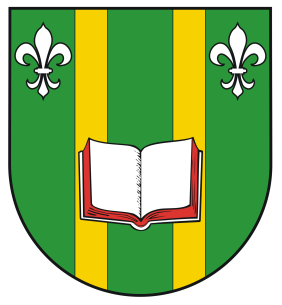 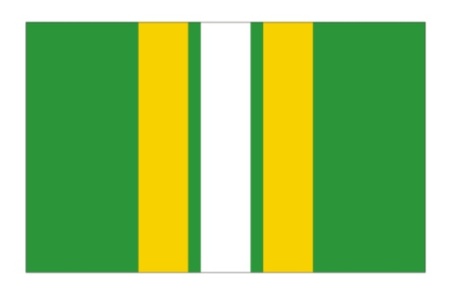 użytki rolne ogółemużytki rolne ogółemsady ogółemsady ogółemłąki trwałełąki trwałepozostałe użytki rolnepozostałe użytki rolnelasy i grunty leśnelasy i grunty leśnepozostałe gruntypozostałe gruntypowudział
 % w ogólepowudział % w ogólepowudział % w ogólepowudział % w ogólepowudział % w ogólepowudział % w ogóleGodzianów398889%601%1594%471%2506%2275%Jednostka terytorialnawodociągkanalizacjaGmina Słupia90,68,4Gmina Lipce Reymontowskie88,128Gmina Bolimów 86,730,5Gmina Głuchów86,622,9Gmina Maków86,50Gmina Godzianów85,60Gmina Nowy Kawęczyn80,28,4Gmina Skierniewice79,20Gmina Kowiesy34,80Nazwa wodociąguLiczba zaopatrywanych miejscowościWoda jest uzdatniana: tak/nieLiczba punktów kontroli jakości wodyGodzianów2tak4Lnisno2tak4Płyćwia1tak3Zapady1tak3ogółemmężczyźniudział % mężczyzn w ogólekobiety20002 7961 41350,54%1 38320012 7731 40650,70%1 36720022 7691 40250,63%1 36720032 7421 37950,29%1 36320042 7291 36950,16%1 36020052 7381 37750,29%1 36120062 7011 36150,39%1 34020072 6861 34850,19%1 33820082 6691 33149,87%1 33820092 6511 32950,13%1 32220102 6441 32750,19%1 31720112 6361 32250,15%1 31420122 6251 32850,59%1 29720132 6131 32350,63%1 290urodzenia żywezgony ogółemprzyrost naturalny20003533220013236-420022136-1520032832-420042925420053834420063041-1120073334-120083035-520093054-2420102847-1920112333-1020123327620132335-12gminy powiatu skierniewickiego20002001200220032004200520062007200820092010201120122013Bolimów7-17-25-5-215-24-8-10-4-6-1-8-37Głuchów-679-12-29-12-8-27-8-10-20-83-21Godzianów2-4-15-444-11-1-5-24-19-106-12Kowiesy-12-7-20-20-23-28-2-10-19-57-190-8Lipce Reymontowskie-100-222-3029-14-18-5-9-2-40Maków9-22-10-28-19-3-251610-9-9-5-2-8Nowy Kawęczyn-20-19-16-16-16-19-23-5-16-21-13-37-13-10Skierniewice-400-28-6-7-191410-6162-18-2Słupia-57-3-334052-87-77-2ogółemw wieku przedprodukcyjnymw wieku przedprodukcyjnymw wieku produkcyjnymw wieku produkcyjnymw wieku poprodukcyjnymw wieku poprodukcyjnymogółemliczbaudział % 
w ogóleliczbaudział % 
w ogóleliczbaudział % 
w ogóle20002 79675927,1%150353,8%53419,1%20012 77373326,4%150554,3%53519,3%20022 76972226,1%151954,9%52819,1%20032 74268224,9%153355,9%52719,2%20042 72966124,2%154756,7%52119,1%20052 73865523,9%156257,0%52119,0%20062 70163823,6%155757,6%50618,7%20072 68663623,7%154557,5%50518,8%20082 66960722,7%156958,8%49318,5%20092 65159222,3%158959,9%47017,7%20102 64457021,6%161060,9%46417,5%20112 63655020,9%163562,0%45117,1%20122 62554220,6%162862,0%45517,3%20132 61352620,1%164663,0%44116,9%gminy powiatu skierniewickiegoogółemw wieku przedprodukcyjnymw wieku przedprodukcyjnymw wieku produkcyjnymw wieku produkcyjnymw wieku poprodukcyjnymw wieku poprodukcyjnymgminy powiatu skierniewickiegoogółemliczbaudział %liczbaudział %liczbaudział %Godzianów2 61352620,13%1 64662,99%44116,88%Kowiesy3 01255218,33%1 84761,32%61320,35%Lipce Reymontowskie3 28962919,12%1 98360,29%67720,58%Maków6 0531 16819,30%3 71161,31%1 17419,40%Nowy Kawęczyn3 35461418,31%2 07061,72%67019,98%Skierniewice7 3051 44219,74%4 57562,63%1 28817,63%Słupia2 71255320,39%1 62659,96%53319,65%///////////////powiat skierniewicki38 2927 50819,61%23 41861,16%7 36619,24%saldo migracji wewnętrznychsaldo migracji wewnętrznychsaldo migracji wewnętrznychsaldo migracji wewnętrznychsaldo migracji wewnętrznychsaldo migracji wewnętrznychsaldo migracji wewnętrznychsaldo migracji wewnętrznychsaldo migracji wewnętrznychsaldo migracji wewnętrznychsaldo migracji wewnętrznychsaldo migracji wewnętrznychsaldo migracji wewnętrznychsaldo migracji wewnętrznych20002001200220032004200520062007200820092010201120122013Bolimów-1-17-17-570-111116-1332-21Głuchów-3-39-35-1-45-11-213-34-10-3-12-20-12Godzianów-20415-15-21-3-30-67-8-62-30-5Kowiesy16-7-1302-58-7-21-4-825918Lipce Reymontowskie-10-4-1017-20-8-159-8386-13-9Maków6-25-206-28512-525116-115430Nowy Kawęczyn-15-26-7717541824-24510149Skierniewice-4-260-28-1354844488658191529Słupia-17-23-40-12-24-18-16-22-96-18262saldo migracji zagranicznychsaldo migracji zagranicznychsaldo migracji zagranicznychsaldo migracji zagranicznychsaldo migracji zagranicznychsaldo migracji zagranicznychsaldo migracji zagranicznychsaldo migracji zagranicznychsaldo migracji zagranicznychsaldo migracji zagranicznychsaldo migracji zagranicznychsaldo migracji zagranicznychsaldo migracji zagranicznychsaldo migracji zagranicznych20002001200220032004200520062007200820092010201120122013Bolimów00000001-130000Głuchów00000000000000Godzianów00000001000010Kowiesy00000100002000Lipce Reymontowskie000000020-10020Maków-1000001-1000000Nowy Kawęczyn00000010000000Skierniewice00-100200100110Słupia000000000000-1020022003200420052006200720082009201020112012Mieszkania691695696696696698698703711711715Przeciętna powierzchnia użytkowa w m2Przeciętna powierzchnia użytkowa w m2Przeciętna powierzchnia użytkowa w m2Przeciętna powierzchnia użytkowa w m2Przeciętna powierzchnia użytkowa w m2Przeciętna powierzchnia użytkowa w m2Przeciętna powierzchnia użytkowa w m2Przeciętna powierzchnia użytkowa w m2Przeciętna powierzchnia użytkowa w m2Przeciętna powierzchnia użytkowa w m2Przeciętna powierzchnia użytkowa w m2Przeciętna powierzchnia użytkowa w m21 mieszkania91,591,791,891,891,892,192,192,696,896,996,9na 1 osobę22,823,223,423,323,723,924,124,526,026,126,4Mieszkania wyposażone w urządzenia techniczno-sanitarneMieszkania wyposażone w urządzenia techniczno-sanitarneMieszkania wyposażone w urządzenia techniczno-sanitarneMieszkania wyposażone w urządzenia techniczno-sanitarneMieszkania wyposażone w urządzenia techniczno-sanitarneMieszkania wyposażone w urządzenia techniczno-sanitarneMieszkania wyposażone w urządzenia techniczno-sanitarneMieszkania wyposażone w urządzenia techniczno-sanitarneMieszkania wyposażone w urządzenia techniczno-sanitarneMieszkania wyposażone w urządzenia techniczno-sanitarneMieszkania wyposażone w urządzenia techniczno-sanitarneMieszkania wyposażone w urządzenia techniczno-sanitarnewodociąg612610611611611614614620653653657ustęp spłukiwany492495496496496499499505599599603łazienka506509510510510513513519572572576centralne ogrzewanie473475476476476479479484525525529gaz z sieci00000000000liczba osóbudział % w ogólewyższe883,88%średnie razem (policealne, średnie zawodowe i średnie ogólnokształcące)47821,07%zasadnicze zawodowe60726,75%podstawowe ukończone101644,78%podstawowe nieukończone i bez wykształcenia803,53%gminy powiatu skierniewickiegodzieci ogółem (osoby)dzieci ogółem (osoby)dzieci ogółem (osoby)dzieci ogółem (osoby)dzieci ogółem (osoby)dzieci ogółem (osoby)dzieci ogółem (osoby)dzieci ogółem (osoby)dzieci ogółem (osoby)dzieci ogółem (osoby)gminy powiatu skierniewickiego2003200420052006200720082009201020112012Bolimów176175155151131137141156173188Głuchów284284291273287272255272262257Godzianów123121118114108117121121122115Kowiesy10811811311610596109118120134Lipce Reymontowskie150135128129132132150141141140Maków259248247234205224198247262276Nowy Kawęczyn134131115122120110120119123129Skierniewice269250232218234231274314329364Słupia123122132132124118118115121115gminy powiatu skierniewickiegoodsetek dzieci objętych wychowaniem przedszkolnym (%)odsetek dzieci objętych wychowaniem przedszkolnym (%)odsetek dzieci objętych wychowaniem przedszkolnym (%)odsetek dzieci objętych wychowaniem przedszkolnym (%)odsetek dzieci objętych wychowaniem przedszkolnym (%)odsetek dzieci objętych wychowaniem przedszkolnym (%)odsetek dzieci objętych wychowaniem przedszkolnym (%)odsetek dzieci objętych wychowaniem przedszkolnym (%)odsetek dzieci objętych wychowaniem przedszkolnym (%)odsetek dzieci objętych wychowaniem przedszkolnym (%)gminy powiatu skierniewickiego2003200420052006200720082009201020112012Bolimów41,538,941,953,649,648,251,862,262,459,6Głuchów35,635,632,339,642,540,441,239,756,185,6Godzianów72,466,189,082,582,482,187,693,492,693,9Kowiesy23,124,630,121,627,662,562,459,373,376,9Lipce Reymontowskie55,355,659,457,466,778,872,782,385,183,6Maków47,545,241,740,645,958,576,376,166,069,6Nowy Kawęczyn29,127,520,029,545,861,862,562,261,862,8Skierniewice29,029,631,528,935,953,752,958,656,256,6Słupia43,932,842,448,518,516,964,469,682,686,1gminy powiatu skierniewickiegoszkoły podstawowe dla dzieci i młodzieży bez specjalnychszkoły podstawowe dla dzieci i młodzieży bez specjalnychszkoły podstawowe dla dzieci i młodzieży bez specjalnychszkoły podstawowe dla dzieci i młodzieży bez specjalnychszkoły podstawowe dla dzieci i młodzieży bez specjalnychszkoły podstawowe dla dzieci i młodzieży bez specjalnychszkoły podstawowe dla dzieci i młodzieży bez specjalnychszkoły podstawowe dla dzieci i młodzieży bez specjalnychszkoły podstawowe dla dzieci i młodzieży bez specjalnychgminy powiatu skierniewickiego200420052006200720082009201020112012Bolimów66,6766,6766,67100,00100,00100,00100,00100,00100,00Głuchów0,0050,0083,33100,00100,00100,00100,00100,00100,00Godzianów50,0050,0050,00100,0050,00100,00100,00100,00100,00Kowiesy100,00100,0066,6766,67100,00100,00100,00100,00100,00Lipce Reymontowskie 100,00100,00100,00100,00100,00100,00100,00100,00100,00Maków83,3383,33100,00100,00100,00100,00100,00100,00100,00Nowy Kawęczyn100,00100,00100,00100,00100,00100,00100,00100,00100,00Skierniewice40,0060,0080,00100,00100,00100,00100,00100,00100,00Słupia25,0025,0050,0050,0066,6766,6766,6766,6766,67/////////////////powiat skierniewicki55,8866,6779,4191,1893,7596,8896,8896,8896,88gminy powiatu skierniewickiegogimnazja dla dzieci i młodzieży bez specjalnychgimnazja dla dzieci i młodzieży bez specjalnychgimnazja dla dzieci i młodzieży bez specjalnychgimnazja dla dzieci i młodzieży bez specjalnychgimnazja dla dzieci i młodzieży bez specjalnychgimnazja dla dzieci i młodzieży bez specjalnychgimnazja dla dzieci i młodzieży bez specjalnychgimnazja dla dzieci i młodzieży bez specjalnychgimnazja dla dzieci i młodzieży bez specjalnychgminy powiatu skierniewickiego200420052006200720082009201020112012Bolimów100,00100,00100,00100,00100,00100,00100,00100,00100,00Głuchów100,00100,00100,00100,00100,00100,00100,00100,00100,00Godzianów100,00100,00100,00100,000,000,000,000,000,00Kowiesy100,00100,00100,00100,00100,00100,00100,00100,00100,00Lipce Reymontowskie 100,00100,00100,00100,00100,00100,00100,00100,00100,00Maków0,00100,00100,00100,00100,00100,00100,00100,00100,00Nowy Kawęczyn100,00100,00100,00100,00100,00100,00100,00100,00100,00Skierniewice100,00100,00100,00100,00100,00100,00100,00100,00100,00Słupia50,0050,0050,00100,00100,0050,000,0050,0050,00/////////////////powiat skierniewicki80,0090,0090,00100,0090,0080,0070,0080,0080,00gminy powiatu skierniewickiegoszkoły podstawowe dla dzieci i młodzieży bez specjalnychszkoły podstawowe dla dzieci i młodzieży bez specjalnychszkoły podstawowe dla dzieci i młodzieży bez specjalnychszkoły podstawowe dla dzieci i młodzieży bez specjalnychszkoły podstawowe dla dzieci i młodzieży bez specjalnychszkoły podstawowe dla dzieci i młodzieży bez specjalnychszkoły podstawowe dla dzieci i młodzieży bez specjalnychszkoły podstawowe dla dzieci i młodzieży bez specjalnychszkoły podstawowe dla dzieci i młodzieży bez specjalnychgminy powiatu skierniewickiego200420052006200720082009201020112012Bolimów31,5030,7028,509,136,906,455,335,565,35Głuchów0,0020,3510,608,005,185,225,125,105,16Godzianów29,6724,4021,7019,8217,149,217,457,346,63Kowiesy16,3320,706,906,317,797,047,256,716,38Lipce Reymontowskie 11,8011,8411,408,526,556,826,676,486,18Maków16,0314,2811,719,186,246,235,365,195,88Nowy Kawęczyn10,078,806,415,554,253,313,193,273,10Skierniewice23,5321,2510,027,126,566,406,236,525,89Słupia21,8019,606,108,957,455,804,096,527,14/////////////////powiat skierniewicki20,9216,9610,348,206,435,895,365,515,46Jednostka terytorialnagospodarstwa domowe korzystające ze środowiskowej pomocy społecznejudział osób w gospodarstwach domowych korzystających 
ze środowiskowej pomocy społecznej 
w ludności ogółemJednostka terytorialnagospodarstwa domowe%gminy:Bolimów1119,4Głuchów1388,9Godzianów7210,2Kowiesy818,0Lipce Reymontowskie 736,7Maków1165,0Nowy Kawęczyn1048,1Skierniewice2398,6Słupia11712,4rokwydatki z budżetu Gminywydatki z budżetu Gminywydatki z budżetu Gminyrokogółempomoc społecznaudział wydatków na pomoc społeczną w wydatkach ogółem20086 439 655,151 043 910,3016,21%20096 634 779,17790 091,9711,91%20107 626 042,37896 682,3211,76%20118 123 844,731 091 867,3913,44%20129 448 882,171 178 243,6112,47%rokwydatki 
z budżetów gmin ogółemwydatki gmin 
na pomoc społecznąudział % wydatków gmin na pomoc społeczną w wydatkach ogółem200886 088 099,6014 081 952,5816,36%200998 542 149,4412 560 059,8912,75%2010118 455 117,1013 549 179,7011,44%2011117 735 248,2814 316 887,0212,16%2012108 718 949,8615 037 129,8213,83%ogółemmężczyźniudział % mężczyzn w ogólekobiety20031176757,26%5020041104944,55%612005863641,86%502006622235,48%402007441534,09%292008321031,25%222009552341,82%322010703042,86%402011803746,25%4320121106256,36%482013824453,66%38gminy powiatu skierniewickiego20032004200520062007200820092010201120122013Bolimów2162281701411016481135119128132Głuchów26824021617211779115127129144132Godzianów1171108662443255708011082Kowiesy1271361137768555771689797Lipce Reymontowskie17715313194755990112100118106Maków322260261185125116183205237246234Nowy Kawęczyn1761881591361138411093112126127Skierniewice366346308243229158249282308337381Słupia159154122896748588499114106gminy powiatu skierniewickiegoudział bezrobotnych zarejestrowanych 
w liczbie ludności w wieku produkcyjnym (w %)udział bezrobotnych zarejestrowanych 
w liczbie ludności w wieku produkcyjnym (w %)udział bezrobotnych zarejestrowanych 
w liczbie ludności w wieku produkcyjnym (w %)udział bezrobotnych zarejestrowanych 
w liczbie ludności w wieku produkcyjnym (w %)udział bezrobotnych zarejestrowanych 
w liczbie ludności w wieku produkcyjnym (w %)udział bezrobotnych zarejestrowanych 
w liczbie ludności w wieku produkcyjnym (w %)udział bezrobotnych zarejestrowanych 
w liczbie ludności w wieku produkcyjnym (w %)udział bezrobotnych zarejestrowanych 
w liczbie ludności w wieku produkcyjnym (w %)udział bezrobotnych zarejestrowanych 
w liczbie ludności w wieku produkcyjnym (w %)udział bezrobotnych zarejestrowanych 
w liczbie ludności w wieku produkcyjnym (w %)gminy powiatu skierniewickiego2003200420052006200720082009201020112012Bolimów8,99,46,95,74,12,63,25,34,75,1Głuchów7,87,16,45,03,42,33,33,63,74,1Godzianów7,67,15,54,02,82,03,54,34,96,8Kowiesy7,37,76,44,33,83,13,23,93,75,3Lipce Reymontowskie 8,97,76,64,73,73,04,55,54,95,9Maków9,37,57,55,33,53,25,15,66,56,7Nowy Kawęczyn9,510,08,47,25,94,45,64,65,56,1Skierniewice9,48,87,86,15,73,86,06,36,97,4Słupia10,29,97,85,84,33,13,75,26,17,0////////////////////////////////powiat skierniewicki8,88,37,15,44,23,14,45,15,46,1Wybrane kategorie osób bezrobotnych Gmina BolimówGmina GłuchówGmina GodzianówGmina KowiesyGmina Lipce ReymontowskieGmina MakówGmina Nowy KawęczynGmina SkierniewiceGmina SłupiaPowiat skierniewickiDo 25 roku życia21,336,142,742,335,626,321,422,838,629,7Powyżej 50 roku życia30,713,214,518,612,721,523,022,310,519,4Długotrwale bezrobotni34,638,230,037,140,733,638,141,536,037,2Bez kwalifikacji zawodowych 31,518,821,832,018,623,930,225,221,124,7Bez doświadczenia zawodowego23,638,931,842,338,125,125,419,926,328,1Bez wykształcenia średniego56,737,539,147,441,553,466,755,843,050,6Samotnie wychowujący co najmniej jedno dziecko do 18 roku życia7,92,85,59,37,64,910,36,24,46,3Kobiety, które nie podjęły zatrudnienia po urodzeniu dziecka 7,14,21,86,26,83,25,65,98,85,4gminy powiatu skierniewickiego200220032004200520062007200820092010201120122013Bolimów222231240241234235240240261238251262Głuchów314327334328318319334311327321328338Godzianów145153159165155155160153162162161158Kowiesy174169175171169177184175178183185187Lipce Reymontowskie170184184180177188194192200191196201Maków245252255249251261266262277275289307Nowy Kawęczyn172177161165156161165155172170178182Skierniewice391405412415402438475490533536551568Słupia116122105119130140152156163163168173Nazwa Sekcjijedn gospudział procentowy w ogóleSekcja A: rolnictwo, leśnictwo, łowiectwo i rybactwo148,86%Sekcja B: górnictwo i wydobywanie10,63%Sekcja C: przetwórstwo przemysłowe159,49%Sekcja D: wytwarzanie i zaopatrywanie w energię elektryczną, gaz, parę wodną, gorącą wodę i powietrze do układów klimatyzacyjnych00,00%Sekcja E: dostawa wody; gospodarowanie ściekami i odpadami oraz działalność związana z rekultywacją00,00%Sekcja F: budownictwo3723,42%Sekcja G: handel hurtowy i detaliczny; naprawa pojazdów samochodowych, włączając motocykle3018,99%Sekcja H: transport i gospodarka magazynowa127,59%Sekcja I: działalność związana z zakwaterowaniem i usługami gastronomicznymi10,63%Sekcja J: informacja i komunikacja31,90%Sekcja K: działalność finansowa i ubezpieczeniowa42,53%Sekcja L: działalność związana z obsługą rynku nieruchomości00,00%Sekcja M: działalność profesjonalna, naukowa i techniczna42,53%Sekcja N: działalność w zakresie usług administrowania i działalność wspierająca00,00%Sekcja O: administracja publiczna i obrona narodowa; obowiązkowe zabezpieczenia społeczne85,06%Sekcja P: edukacja138,23%Sekcja Q: opieka zdrowotna i pomoc społeczna42,53%Sekcja R: działalność związana z kulturą, rozrywką i rekreacją42,53%Sekcje S i T: m.in. działalność organizacji członkowskich, naprawa i konserwacja komputerów i artykułów użytku osobistego i domowego85,06%Sekcja U: organizacje i zespoły eksterytorialne00,00%Ogółem158100%podmioty gospodarki narodowej ogółem158sektor publiczny - ogółem15państwowe i samorządowe jednostki prawa budżetowego12przedsiębiorstwa państwowe0spółki handlowe0spółki handlowe z udziałem kapitału zagranicznego0sektor prywatny - ogółem143osoby fizyczne prowadzące działalność gospodarczą111spółki handlowe4spółki handlowe z udziałem kapitału zagranicznego0spółdzielnie3fundacje0stowarzyszenia i organizacje społeczne8gminy wiejskie2003200420052006200720082009201020112012Bolimów565589590577580592590645582610Głuchów525542534521524553516545542554Godzianów553578600572573591572611615638Kowiesy5435675595525816121584594613618Lipce Reymontowskie536544533525558581576599574593Maków416424414418434440434458460481Nowy Kawęczyn535486500478489500473520510533Skierniewice600612618594643691705758738756Słupia443384438481521567583611605618gminy powiatu skierniewickiegoSaldo ilości firm w ostatnich trzech latachSaldo ilości firm w ostatnich trzech latachgminy powiatu skierniewickiegoIlość nowych firmPrzyrost procentowy PEAIBolimów112,70Głuchów175,02Godzianów810,48Kowiesy104,62Lipce Reymontowskie42,42Maków279,61Nowy Kawęczyn2312,98Skierniewice615,86Słupia123,85ogółem452z dochodem z działalności rolniczej445z dochodem z emerytury i renty167z dochodem z pozarolniczej działalności gospodarczej37z dochodem z pracy najemnej280z dochodem z innych niezarobkowych źródeł poza emeryturą i rentą22grunty ogółemliczba gospodarstw rolnychgrunty ogółem452użytki rolne ogółem452użytki rolne w dobrej kulturze444pod zasiewami427grunty ugorowane łącznie z nawozami zielonymi17uprawy trwałe128sady ogółem127ogrody przydomowe36łąki trwałe270pastwiska trwałe153pozostałe użytki rolne44lasy i grunty leśne320pozostałe grunty430prowadzące działalność rolnicząogółem445do 1 ha włącznie261 - 5 ha1035 - 10 ha18610 -15 ha8015 ha i więcej50ogółem427zboża razem420zboża podstawowe z mieszankami zbożowymi419ziemniaki247uprawy przemysłowe7rzepak i rzepik razem6gospodarczo-finansoweobrazujące aktywność i przedsiębiorczość mieszkańców i władz samorządowychspołeczno-demograficznezawierające charakterystykę demograficzną, edukacyjną, elementy kapitału ludzkiego i społecznegoinfrastrukturalno-środowiskowecharakteryzujące elementy infrastruktury technicznej, społecznej oraz komunikacyjnej oraz jakość podstawowych elementów stanu środowiska przyrodniczegoStworzenie wszystkim mieszkańcom warunków do prowadzenia życia na wysokim poziomie poprzez tworzenie dobrych warunków do zamieszkania, rozwój sfery gospodarczej i społecznejNazwa projektuBudowa i modernizacja dróg gminnychOpis projektuProjekt stworzy warunki do rozwoju małej i średniej przedsiębiorczości. Projekt ma przyczynić się 
do zachowania spójności społecznej i gospodarczej Gminy Godzianów. Rozwój firm, gospodarstw rolnych możliwy będzie tylko w przypadku zapewnienia dobrej komunikacji z centrum Gminy i dalej 
z siecią TEN – T. Dlatego do projektu zostaną przyjęte odcinki wybrane na podstawie analizy technicznej i ekonomicznej w poszczególnych latach realizacji Strategii. Szacowane kosztySzacowany koszt projektu to 5 mln PLNPlanuje się pozyskanie dotacji z EFRR (lub PROW) w wysokości do 85% kosztów projektuWkład EFRR – 4 250 000,00 PLNWkład własny Gminy Godzianów – 750  000,00 PLNSzacowana data realizacjiPlanuje się realizację projektu w latach 2016 – 2020.Wpływ na realizację StrategiiZwiększona zostanie spójność społeczno-gospodarcza Gminy Godzianów. Poszczególne tereny Gminy rozwijać się mają równomiernie, a mieszkańcy muszą mieć równy dostęp do podstawowej infrastruktury społecznej. Projekt pozwoli zwiększyć liczbę przedsiębiorstw zlokalizowanych na terenie Gminy Godzianów. Nowe przedsiębiorstwa generują nowe miejsca pracy oraz wzrost średnich dochodów ludności. Nastąpi wzrost cen gruntów w całej Gminie.Wskaźniki osiągnięcia celów - liczba przedsiębiorstw zlokalizowanych na terenie Gminy, większa ilość innowacji- spadek bezrobocia- wzrost cen działek na terenie Gminy- wzrost średnich dochodów gospodarstw domowychProjekty uzupełniająceAby osiągnąć cele projektu konieczna jest realizacja projektów komplementarnych realizowanych m.in. ze środków EFRR i EFS:Promocja wykształcenia technicznego i wyższego wśród mieszkańców Gminy (we współpracy ze Starostwem Powiatowym w Skierniewicach).Dalsza przebudowa i unowocześnienie systemu wodno-ściekowego.Nazwa projektuUporządkowanie gospodarki wodno-ściekowej Gminy GodzianówOpis projektuProjekt przewiduje budowę oczyszczalni ścieków, budowę sieci kanalizacyjnej oraz przydomowych oczyszczalni ścieków. Kanalizacja sanitarna będzie wybudowana w miejscach ścisłej zabudowy. Dokładny zasięg sieci kanalizacji sanitarnej będzie zweryfikowany podczas analizy finansowo-ekonomicznej. Tereny rozproszone, gdzie budowa kanalizacji będzie niezasadna, zostaną w miarę możliwości objęte programem budowy oczyszczalni przydomowych.Szacowane kosztySzacowany koszt projektu to około 6 mln PLN.Planuje się pozyskanie dotacji z EFRR w wysokości 85% kosztów projektu.Wkład EFRR – 5 100 000,00 PLNWkład własny Gminy Godzianów – 900 000,00 PLN Szacowana data realizacjiPlanuje się realizację projektu w latach 2018 – 2021.Wpływ na realizację StrategiiGospodarka wodno-ściekowa jest niezwykle ważnym elementem zapewnienia wszystkim mieszkańcom dostępu do podstawowych usług. Projekt pozwoli zwiększyć liczbę przedsiębiorstw zlokalizowanych na terenie Gminy Godzianów. Zwiększy się tym samym liczba miejsc pracy. Polepszą się warunki życia w obszarze realizacji projektu. Projekt wpłynie również na zmniejszenie ilości ścieków uwalnianych do środowiska w sposób niekontrolowany. Wskaźniki osiągnięcia celów - liczba przedsiębiorstw zlokalizowanych na terenie Gminy- spadek bezrobocia- wzrost cen działek na terenie Gminy- wzrost średnich dochodów gospodarstw domowych- zwiększenie jakości środowiska naturalnegoProjekty uzupełniająceAby osiągnąć cele projektu konieczna jest realizacja projektów komplementarnych realizowanych m.in. ze środków EFRR i EFS:Modernizacja sieci wodociągowej.Edukacja ekologiczna.Budowa i modernizacja dróg gminnych.Nazwa projektuBudowa świetlicy wiejskiej wraz ze strażnicą dla OSP w miejscowości PłyćwiaOpis projektuGmina Godzianów posiada unikalną w skali kraju kulturę i obrzędy. Dlatego też przewiduje się odnowę 
i promocję tej tradycji. Konieczne jest stworzenie miejsca spotkań, gdzie mieszkańcy i turyści poznawać będą piękno tutejszej kultury. Dlatego przewiduje się budowę sprawnie funkcjonującej świetlicy w miejscowości Płyćwia. Będzie to jednocześnie strażnica dla Ochotniczej Straży Pożarnej. Szacowane kosztySzacowany koszt projektu to około 1 mln PLN.Planuje się pozyskanie dotacji z EFRR (lub PROW) w wysokości do 85% kosztów projektu.Wkład EFRR – 850 000,00 PLNWkład własny Gminy Godzianów – 150 000,00 PLN Szacowana data realizacjiPlanuje się realizację projektu w latach 2018 – 2019.Wpływ na realizację StrategiiDzięki realizacji projektu nastąpi odnowa lokalnej tradycji i kultury. Mieszkańcy chętniej będą uczestniczyli w zajęciach kulturalnych. Gmina stanie się przyjazna i ciekawa dla turystów zainteresowanych lokalnymi tradycjami. Odnowa tradycji ma również duży wpływ na promocję lokalnych przedsiębiorstw, które opierają swoją działalność o lokalne wyroby. Projekt wzmocni również zasoby Ochotniczej Straży Pożarnej.Wskaźniki osiągnięcia celów - liczba przedsiębiorstw zlokalizowanych na terenie Gminy- odnowa kultury lokalnej- większy udział mieszkańców korzystających z kulturyProjekty uzupełniająceAby osiągnąć cele projektu konieczna jest realizacja projektów komplementarnych realizowanych m.in. ze środków EFRR i EFS:Współpraca z Lokalną Grupą Działania.Nazwa projektuModernizacja sieci wodociągowejOpis projektuW ramach projektu przewiduje się wymianę sieci wodociągowej wykonanej z rur azbestowych. Wymiana sieci jest konieczna, aby zapewnić wysoką jakość wody dla wszystkich gospodarstw domowych. Poza tym wymiana zapewni pełne bezpieczeństwo dostaw. Szacowane kosztySzacowany koszt projektu to około 1 mln. PLN.Planuje się pozyskanie dotacji z EFRR (lub PROW) w wysokości 85% kosztów projektu.Wkład EFRR (lub PROW) – 850 000,00 PLNWkład własny Gminy Godzianów – 150 000,00 PLNSzacowana data realizacjiPlanuje się realizację projektu w latach 2018 – 2019.Wpływ na realizację StrategiiPoprawa jakości życia mieszkańców Gminy Godzianów nie mogą odbywać się bez podstawowych inwestycji w infrastrukturę wodną. Zwiększy się bezpieczeństwo dostaw wody oraz podniesie się jakość podstawowych usług świadczonych dla mieszkańców Gminy.Wskaźniki osiągnięcia celów - poprawa jakości środowiska naturalnego- poprawa jakości zamieszkania- rozwój przedsiębiorczości- wzrost jakości wody pitnej- wzrost liczby nowych mieszkańców GminyProjekty uzupełniająceNie planuje się w tym zakresie działań uzupełniających.Nazwa projektuZbiórka i utylizacja odpadów azbestowych z obszaru Gminy GodzianówOpis projektuPlanuje się dalsze prace nad usuwaniem azbestowych pokryć dachowych z terenu Gminy.Szacowane kosztySzacowany koszt projektu to około 500 000,00 PLN.Planuje się pozyskiwanie środków zewnętrznych ze źródeł krajowych.Szacowana data realizacjiPlanuje się realizację projektu w latach 2016 – 2019.Wpływ na realizację StrategiiUsuwanie azbestu jest ważnym elementem rozwoju Gminy, wpływającym na jakość środowiska naturalnego oraz jakość życia mieszkańców.Wskaźniki osiągnięcia celów - poprawa bezpieczeństwa środowiska naturalnegoProjekty uzupełniająceAby osiągnąć cele projektu niezbędna będzie realizacja projektów komplementarnych realizowanych m.in. ze środków EFRR, EFS, PROW:Modernizacja sieci wodociągowej.Nazwa projektuDokończenie termomodernizacji budynku Gminnego Ośrodka Kultury i Rekreacji zagospodarowanie terenu przed budynkiemOpis projektuNiezwykle ważnym elementem rozwoju Gminy jest zapewnienie efektywności energetycznej 
we wszystkich obiektach użyteczności publicznej. Planuje się zatem dokończenie termomodernizacji budynku GOK. Poprawa efektywności energetycznej przyczyni się do spadku ilość substancji niebezpiecznych emitowanych do powietrza. Ponadto, planuje się zagospodarowanie terenu przed obiektem. Szacowane kosztySzacowany koszt projektu to około 500 000,00 PLN.Planuje się pozyskanie dotacji z EFRR (lub PROW) w wysokości 85% kosztów projektu.Wkład EFRR – 425 000,00 PLNWkład własny Gminy Godzianów – 75 000,00 PLN Szacowana data realizacjiPlanuje się realizację projektu w roku 2017.Wpływ na realizację StrategiiProjekt ma na celu racjonalizację gospodarki zasobami na terenie Gminy. Efektywność energetyczna ma doprowadzić do zmniejszenia zużycia energii elektrycznej i stopniową dywersyfikację źródeł energii. Dzięki realizacji projektu nastąpi również odnowa lokalnej tradycji i kultury. Mieszkańcy chętniej będą uczestniczyli w zajęciach kulturalnych. Gmina stanie się przyjazna i ciekawa 
dla turystów zainteresowanych lokalnymi tradycjami. Odnowa tradycji ma również duży wpływ 
na promocję lokalnych przedsiębiorstw, które opierają swoją działalność o lokalne wyroby.Wskaźniki osiągnięcia celów - odnowa kultury lokalnej- większy udział mieszkańców korzystających z kultury- spadek ilości substancji niebezpiecznych uwalnianych do powietrza- poprawa bezpieczeństwa- poprawa zdrowotności mieszkańcówProjekty uzupełniająceAby osiągnąć cele projektu konieczna jest realizacja projektów komplementarnych realizowanych m.in. ze środków EFRR i EFS:Współpraca z Lokalną Grupą DziałaniaDziałania promujące efektywność energetyczną oraz odnawialne źródła energii – planuje się realizację działań promocyjnych, które finansowane będą z EFS, środków krajowych. Będą one miały na celu promowanie postaw ekologicznych wśród mieszkańców. Szczególny nacisk położony zostanie na promowanie efektywności energetycznej w budynkach prywatnych 
i przedsiębiorstwach.Nazwa projektuDokończenie budowy kompleksu Sportowego w GodzianowieOpis projektuW ramach budowy kompleksu sportowego w Godzianowie ukończono już pierwszy etap budowy kompleksu sportowego z boiskiem do piłki nożnej, na ukończeniu jest drugi etap budowy kompleksu sportowego, w ramach którego wykonana została bieżnia lekkoatletyczna. W ramach projektu planuje się budowę dróg, parkingów, oświetlenia, trybun oraz budynku zaplecza.Szacowane kosztySzacowany koszt projektu to około 1 mln PLN.Planuje się pozyskanie dotacji z EFRR w wysokości 85% kosztów projektuWkład EFRR  850 000,00 PLNWkład własny Gminy Godzianów – 150 000,00 PLNSzacowana data realizacjiPlanuje się realizację projektu w latach 2017 – 2018.Wpływ na realizację StrategiiProjekt upowszechni w Gminie sport i rekreację. Mają one się stać zabawą i formą spędzenia wolnego czasu dla wszystkich jej mieszkańców. Dzięki realizacji inwestycji mieszkańcy zyskają dostęp 
do nowoczesnego obiektu sportowego, co przyczyni się do wzrostu aktywności fizycznej zarówno wśród dzieci jak i dorosłych. Projekt wpłynie więc na zwiększenie się liczby osób na co dzień uprawiających sport. Poprawi się tym samym jakość zdrowia mieszkańców.Wskaźniki osiągnięcia celów - spadek ilości zachorowalności mieszkańców- odnowa kultury lokalnej- poprawa wizerunku Gminy- poprawa jakości życia mieszkańców- wzrost poziomu wykształcenia mieszkańców GminyProjekty uzupełniająceAby osiągnąć cele projektu niezbędna będzie realizacja projektów komplementarnych realizowanych m.in. ze środków EFRR, EFS, PROW:Profilaktyka statyki ciała – planowana jest realizacja w ramach EFS projektu, którego celem będzie poprawa zdrowia mieszkańców Gminy Godzianów. Projekt przewiduje organizację zajęć sportowo-rekreacyjnych. Grupę docelową projektu stanowić będą zarówno osoby młodsze jak i starsze. Badania profilaktyczne – przewiduje się stałe projekty z zakresu profilaktyki zdrowia. Badania mammograficzne, dentystyczne, czy kręgosłupa mają pomóc w utrzymaniu zdrowia. 
Tym samym zwiększy się liczba osób zdolnych do pracy. Nazwa projektuBudowa trzech siłowni zewnętrznych oraz placu zabawOpis projektuSiłownie zewnętrzne przeznaczone są dla wszystkich – niezależnie od wieku, płci, czy wykonywanego zawodu. Siłownie zewnętrzne mają ten atut, że można na nich ćwiczyć na dworze, oddychać świeżym powietrzem, dodatkowo – wstęp do takiej siłowni jest bezpłatny, w związku z czym korzyści 
z ich powstania może odnosić każdy mieszkaniec Gminy. Siłownie takie mają wtopić się w otoczenie miejscowości Gminy Godzianów. Powstanie również plac zabaw, z którego korzystać będą najmłodsi mieszkańcy Gminy.Szacowane kosztySzacowany koszt projektu to około 1 mln PLN.Planuje się pozyskanie dotacji z EFRR lub PROW w wysokości 85% kosztów projektuWkład EFRR (lub PROW) – 850 000,00 PLNWkład własny Gminy Godzianów – 150 000,00 PLNSzacowana data realizacjiPlanuje się realizację projektu w latach 2016 – 2019.Wpływ na realizację StrategiiProjekt pozwoli przeciwdziałać negatywnym zjawiskom społecznym. Chodzi w szczególności 
o zmniejszenie ilości przypadków problemów ze statyką ciała. Wykorzystanie czasu wolnego przez dzieci i młodzież w sposób aktywny, korzystny dla ich zdrowia przyczyni się również do wzrostu poziomu edukacji w okresie długoterminowym. Projekt pozwoli wszystkim mieszkańcom korzystać 
z bezpłatnych siłowni i placu zabaw. Dostęp do nich będą mieć również starsi mieszkańcy Gminy. 
Dla części z nich będzie to możliwość poprawienia kondycji fizycznej, wzmocnienia mięśni 
i zwiększenia wydolności organizmu. Dla innych siłownie będą miejscem spotkań czy spacerów 
z dziećmi, wnukami. Siłownie mogą stać się kolejnymi miejscami w Gminie, gdzie będą nawiązywane znajomości oraz wzmacniane więzi społeczne.Wskaźniki osiągnięcia celów - spadek ilości zachorowalności mieszkańców- poprawa wizerunku Gminy- poprawa jakości życia mieszkańców- wzrost poziomu wyksztalcenia mieszkańców GminyProjekty uzupełniająceAby osiągnąć cele projektu niezbędna będzie realizacja projektów komplementarnych realizowanych m.in. ze środków EFRR, EFS, PROW:Profilaktyka statyki ciała – planowana jest realizacja w ramach EFS projektu, którego celem będzie poprawa zdrowia mieszkańców Gminy.Badania profilaktyczne – przewiduje się stałe projekty z zakresu profilaktyki zdrowia.Projekty kulturalne w ramach osi LEADER i RPO – projekty będą miały na celu kultywowanie lokalnej tradycji i kultury. Planowane są zajęcia uczące lokalnego rękodzieła, sztuki kulinarnej, tańca.cele długoterminowe do roku 2020cele krótkoterminowe do roku 2017zadaniaOchrona zasobów i poprawa stanu wód podziemnych oraz powierzchniowychRozbudowa i modernizacja sieci kanalizacyjnej sanitarnej oraz deszczowejWparcie finansowe dla gospodarstw realizujących przydomowe oczyszczalnie ścieków oraz porządkujących gospodarkę ściekową w zakresie składowania i wykorzystania odchodów zwierzęcychOchrona zasobów i poprawa stanu wód podziemnych oraz powierzchniowychRozbudowa i modernizacja sieci kanalizacyjnej sanitarnej oraz deszczowejBudowa, rozbudowa i modernizacja komunalnych oczyszczalni ścieków oraz systemów kanalizacyjnych zgodnie z planem przyjętym w Krajowym Programie Oczyszczania Ścieków Komunalnych (KPOŚK), w tym szczególnie na obszarach wiejskichOchrona zasobów i poprawa stanu wód podziemnych oraz powierzchniowychOgraniczenie strat wody związanych z przesyłem oraz poprawa zaopatrzenia ludności w wodęRozbudowa i modernizacja sieci wodociągowejPoprawa jakości powietrza oraz obniżenie poziomu substancji szkodliwych w powietrzuPoprawa, jakości powietrza poprzez ograniczenie emisji z procesów spalania paliw do celów grzewczych, ograniczenie niskiej emisji, zmniejszenie zapotrzebowania na energięTworzenie i modernizacja lokalnych sieci ciepłowniczych i podłączanie do nich budynków z indywidualnymi paleniskami domowymiPoprawa jakości powietrza oraz obniżenie poziomu substancji szkodliwych w powietrzuPoprawa, jakości powietrza poprzez ograniczenie emisji z procesów spalania paliw do celów grzewczych, ograniczenie niskiej emisji, zmniejszenie zapotrzebowania na energięZwiększenie udziału energii pozyskiwanej ze źródeł odnawialnych w ogólnym bilansie energetycznymPoprawa jakości powietrza oraz obniżenie poziomu substancji szkodliwych w powietrzuPoprawa jakości powietrza poprzez prowadzenie edukacji ekologicznej w zakresie ochrony powietrzaProwadzenie edukacji ekologicznej w zakresie wpływu spalania paliw złej jakości oraz odpadów w paleniskach domowych na stan czystości powietrza, możliwości oszczędzania energii oraz promocji korzystania z transportu zbiorowego oraz transportu rowerowegoRacjonalna gospodarka odpadamiUsunięcie i unieszkodliwienie do 2032 r. wszystkich wyrobów zawierających azbestGromadzenie informacji o ilości, rodzaju i miejscach występowania wyrobów zawierających azbestRacjonalna gospodarka odpadamiUsunięcie i unieszkodliwienie do 2032 r. wszystkich wyrobów zawierających azbestPrzygotowanie i aktualizacja programów usuwania azbestu i wyrobów zawierających azbestRacjonalna gospodarka odpadamiUsunięcie i unieszkodliwienie do 2032 r. wszystkich wyrobów zawierających azbestUsuwanie wyrobów zawierających azbestZapewnienie sprzyjającego komfortu akustycznego środowiskaTworzenie terenów wolnych od oddziaływań akustycznych związanych z przemysłem i komunikacjaBudowa, rozbudowa i modernizacja układu komunikacyjnegoProjektrok 2014rok 2014rok 2014rok 2014rok 2015rok 2015rok 2015rok 2015Projektogółemśrodki UEśrodki własneinneogółemśrodki UEśrodki własneinneBudowa i modernizacja dróg gminnych00000000Uporządkowanie gospodarki wodno-ściekowej Gminy Godzianów00000000Budowa świetlicy wiejskiej wraz ze strażnicą dla OSP 
w miejscowości Płyćwia00000000Modernizacja sieci wodociągowej00000000Zbiórka i utylizacja odpadów azbestowych z obszaru Gminy Godzianów00000000Dokończenie termomodernizacji budynku Gminnego Ośrodka Kultury 
i zagospodarowanie terenu przed budynkiem00000000Dokończenie budowy kompleksu Sportowego 
w Godzianowie 00000000Budowa trzech siłowni zewnętrznych oraz placu zabaw 00000000Projektrok 2016rok 2016rok 2016rok 2016rok 2017rok 2017rok 2017rok 2017Projektogółemśrodki UEśrodki własneinneogółemśrodki UEśrodki własneinneBudowa i modernizacja dróg gminnych1000850150010008501500Uporządkowanie gospodarki wodno-ściekowej Gminy Godzianów0 0000 000Budowa świetlicy wiejskiej wraz ze strażnicą dla OSP 
w miejscowości Płyćwia0 0000000Modernizacja sieci wodociągowej0 000 0000Zbiórka i utylizacja odpadów azbestowych z obszaru Gminy Godzianów125106,2518,750125106,2518,750Dokończenie termomodernizacji budynku Gminnego Ośrodka Kultury 
i zagospodarowanie terenu przed budynkiem0000500425750Dokończenie budowy kompleksu Sportowego 
w Godzianowie 0 000500425750Budowa trzech siłowni zewnętrznych oraz placu zabaw 250212,537,50250212,537,50Projektrok 2018rok 2018rok 2018rok 2018rok 2019rok 2019rok 2019rok 2019Projektogółemśrodki UEśrodki własneinneogółemśrodki UEśrodki własneinneBudowa i modernizacja dróg gminnych1000850150010008501500Uporządkowanie gospodarki wodno-ściekowej Gminy Godzianów200017003000200017003000Budowa świetlicy wiejskiej wraz ze strażnicą dla OSP 
w miejscowości Płyćwia500425750500425750Modernizacja sieci wodociągowej500425750500425750Zbiórka i utylizacja odpadów azbestowych z obszaru Gminy Godzianów125106,2518,750125106,318,750Dokończenie termomodernizacji budynku Gminnego Ośrodka Kultury 
i zagospodarowanie terenu przed budynkiem0 0000 000Dokończenie budowy kompleksu Sportowego 
w Godzianowie 5004257500 000Budowa trzech siłowni zewnętrznych oraz placu zabaw 250212,537,50250212,537,50Projektrok 2020rok 2020rok 2020rok 2020rok 2021rok 2021rok 2021rok 2021Projektogółemśrodki UEśrodki własneinneogółemśrodki UEśrodki własneinneBudowa i modernizacja dróg gminnych100085015000000Uporządkowanie gospodarki wodno-ściekowej Gminy Godzianów1000850150010008501500Budowa świetlicy wiejskiej wraz ze strażnicą dla OSP 
w miejscowości Płyćwia00000000Modernizacja sieci wodociągowej0 0000 000Zbiórka i utylizacja odpadów azbestowych z obszaru Gminy Godzianów0 0000 000Dokończenie termomodernizacji budynku Gminnego Ośrodka Kultury 
i zagospodarowanie terenu przed budynkiem0 000 0000Dokończenie budowy kompleksu Sportowego 
w Godzianowie  0000 0000Budowa trzech siłowni zewnętrznych oraz placu zabaw  00000 000Projektrok 2022rok 2022rok 2022rok 2022Projektogółemśrodki UEśrodki własneinneBudowa i modernizacja dróg gminnych0000Uporządkowanie gospodarki wodno-ściekowej Gminy Godzianów0000Budowa świetlicy wiejskiej wraz ze strażnicą dla OSP 
w miejscowości Płyćwia0000Modernizacja sieci wodociągowej 0000Zbiórka i utylizacja odpadów azbestowych z obszaru Gminy Godzianów 0000Dokończenie termomodernizacji budynku Gminnego Ośrodka Kultury i zagospodarowanie terenu przed budynkiem 0000Dokończenie budowy kompleksu Sportowego w Godzianowie  0000Budowa trzech siłowni zewnętrznych oraz placu zabaw  0000